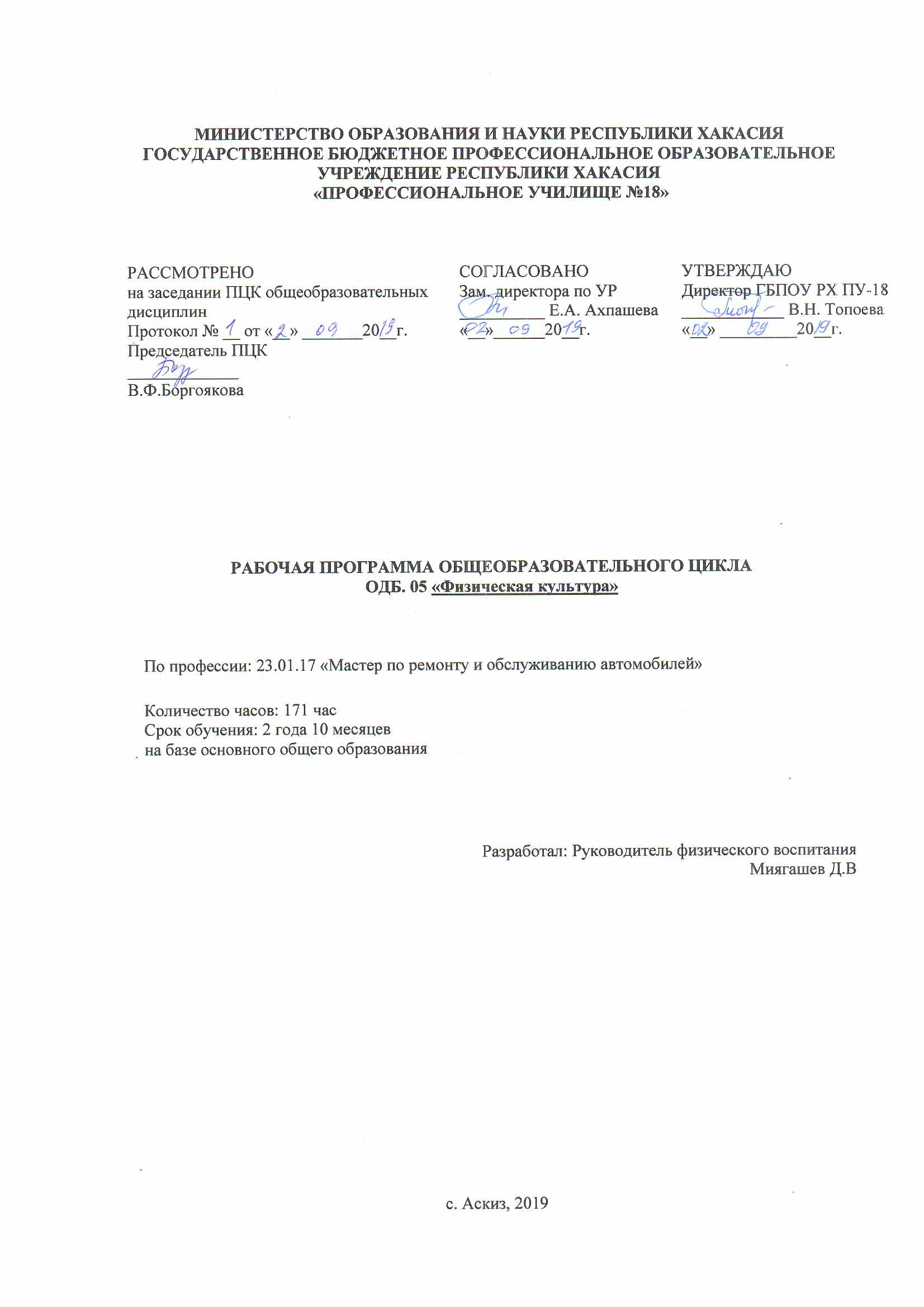 Содержание рабочей программыПояснительная записка.Содержание программы «Физическая культура» направлено на достижение следующих целей.Учебная дисциплина «Физическая культура» является учебным предметом обязательной предметной области «Физическая культура» ФГОС среднего общего образования.Результаты освоения учебной дисциплины (личностные, предметные, метапредметные, коммуникативные, регулятивные).Содержание учебной дисциплине.Тематическое планирование.2.1 Рекомендуемое количество часов на освоение примерной программы учебной дисциплины «Физическая культура» Тематический план по дисциплине «Физическая культура» на 1-й курс обучения.Тематический план по дисциплине «Физическая культура» на 2-й курс обучения.Требования к минимальному материально-техническому обеспечению.     4.     Информационное обеспечение обучения. Перечень рекомендуемых учебных изданий, Интернет-ресурсов, дополнительной литературы.5.     Контроль и оценка результатов освоения учебной дисциплины.6. Приложения6.1 Приложения 1 юноши- содержание дифференцированного зачета по предмету«Физическая культура». (Юноши).6.2 Приложения 2 - содержание дифференцированного зачета по предмету«Физическая культура». (Девушки).6.3 Приложения 3 - Оценка уровня физической подготовленности юноши, девушки.Пояснительная запискаПрограмма разработана на основе требований ФГОС среднего общего образования, предъявляемых к структуре, содержанию и результатам освоения учебной дисциплины «Физическая культура», в соответствии с Рекомендациями по организации получения среднего общего образования в пределах освоения образовательных программ среднего профессионального образования на базе основного общего образования с учетом требований федеральных государственных образовательных стандартов по профессии 23.01.17 «Мастер по ремонту и обслуживанию автомобилей».Программа общеобразовательной учебной дисциплины «Физическая культура» предназначена для организации занятий по физической культуре в профессиональных образовательных организациях, реализующих образовательную программу среднего общего образования в пределах освоения основной профессиональной образовательной программы на базе основного общего образования при подготовке квалифицированных рабочих.Содержание программы «Физическая культура» направлено на достижение следующих целей:-     формирование физической культуры личности будущего профессионала, востребованного на современном рынке труда;-  развитие физических качеств и способностей, совершенствование функциональных возможностей организма, укрепление индивидуального здоровья;-  формирование устойчивых мотивов и потребностей в бережном отношении к собственному здоровью, в занятиях физкультурно-оздоровительной и спортивно-оздоровительной деятельностью;- овладение технологиями современных оздоровительных систем физического воспитания, обогащение индивидуального опыта занятий специально-прикладными физическими упражнениями и базовыми видами спорта;- овладение системой профессионально и жизненно значимых практических умений, и навыков, обеспечивающих сохранение и укрепление физического и психического здоровья;- освоение системы знаний о занятиях физической культурой, их роли и значении в формировании здорового образа жизни и социальных ориентаций;- приобретение компетентности в физкультурно-оздоровительной и спортивной деятельности, овладение навыками творческого сотрудничества в коллективных формах занятий физическими упражнениями.1.2 Учебная дисциплина «Физическая культура» является учебным предметом обязательной предметной области «Физическая культура» ФГОС среднего общего образования.учебная дисциплина «Физическая культура» изучается в общеобразовательном цикле учебного плана на базе основного общего образования с получением среднего общего образования по профессии 23.01.17 «Мастер по ремонту и обслуживанию автомобилей».Результаты освоения учебной дисциплины (личностные, предметные, метапредметные, коммуникативные, регулятивные).Освоение содержания учебной дисциплины «Физическая культура» обеспечивает достижение студентами следующих результатов:Личностные результаты проявляются в: - осмысленном восприятии всего разнообразия мировоззрения, социокультурных систем, существующих в современном мире; - развитии личностной самоидентификации, гуманитарной культуры школьников, их приобщению к ценностям национальной и мировой культуры, - усилении мотивации к социальному познанию и творчеству; - воспитании личностно и общественно востребованных качеств, в том числе гражданственности, толерантности; - умении использовать ценности физической культуры для удовлетворения индивидуальных интересов и потребностей, а также для достижения личностно значимых результатов в физическом совершенстве.Метапредметные результаты проявляются в: - способах организации и проведения различных форм занятий физической культурой, их планировании и содержательном наполнении; -  умениях вести дискуссию, обсуждать содержание и результаты совместной деятельности, - адекватно оценивать собственное поведение и поведение окружающих,  - конструктивно разрешать конфликты с учетом интересов сторон и сотрудничества.Предметные результаты:  - характеризуют опыт обучающихся в творческой двигательной деятельности и проявляются в: - знаниях об основных направлениях развития физической культуры в обществе, о физической культуре и здоровье как факторов полноценного и всестороннего развития личности; - способностях организовывать самостоятельные занятия физической культурой, подбирать комплексы физических упражнений, регулировать физическую нагрузку в зависимости от задач и индивидуальных особенностей организма; - двигательных навыках и умениях по основным разделам программы.Программа предусматривает формирование у студентов универсальных учебных действий:Личностные действия: - формирование основ общекультурной и российской гражданской идентичности как чувства гордости за достижения в мировом и отечественном спорте; - освоение моральных норм помощи тем, кто в ней нуждается, готовности принять на себя ответственность; - развитие мотивации достижения и готовности к преодолению трудностей на основе конструктивных стратегий совладения и умения мобилизировать свои личностные и физические ресурсы, стрессоустойчивости; - освоение правил здорового и безопасного образа жизни.Регулятивные действия:- формирование собственного алгоритма решения познавательных задач; - способность формулировать проблему и цели своей работы;  - определение адекватных способов и методов решения задачи; - прогнозирование ожидаемых результатов и сопоставлении их с собственными знаниями по физической культуре; - развитие навыков контроля и самоконтроля, оценивания своих действий в соответствии с эталономПознавательные действия: - самостоятельное выделение и формулирование познавательной цели; - умение структурировать знания; - выбор наиболее эффективных способов решения задач в зависимости от конкретных условий; - контроль и оценивание процесса и результата двигательной деятельности.Коммуникативные действия: - развитие навыков планирования учебного сотрудничества с учителем и сверстниками: постановка общей цели, планирование её достижения, определение способов взаимодействия; - освоение способов управления поведением: собственным и партнера; развитие умений конструктивно разрешать конфликты;  - владение монологической и диалогической формами речи, развитие умений точно и полно выражать свои мысли.1.4 Содержание учебной дисциплинеВведение. Физическая культура в общекультурной и профессиональной подготовке студентов.Современное состояние физической культуры и спорта. Физическая культура и личность профессионала. Оздоровительные системы физического воспитания, их роль в формировании здорового образа жизни, сохранении творческой активности и долголетия, предупреждении профессиональных заболеваний и вредных привычек.Особенности организации занятий со студентами в процессе освоения содержания учебной дисциплины «Физическая культура». Введение Всероссийского физкультурно-спортивного комплекса «Готов к труду и обороне» (ГТО). Требования к технике безопасности при занятиях физическими упражнениями.Основы здорового образа жизни. Физическая культура в обеспечении здоровьяЗдоровье человека, его ценность и значимость для профессионала. Взаимосвязь общей культуры обучающихся и их образа жизни. Современное состояние здоровья молодежи. Личное отношение к здоровью как условие формирования здорового образа жизни. Двигательная активность.Влияние экологических факторов на здоровье человека. О вреде и профилактике курения, алкоголизма, наркомании. Влияние наследственных заболеваний в формировании здорового образа жизни. Рациональное питание и профессия. Режим в трудовой и учебной деятельности. Активный отдых. Вводная и производственная гимнастика. Гигиенические средства оздоровления и управления работоспособностью: закаливание, личная гигиена, гидропроцедуры, бани, массаж. Материнство и здоровье. Профилактика профессиональных заболеваний средствами и методами физического воспитания.Основы методики самостоятельных занятий физическими упражнениямиМотивация и целенаправленность самостоятельных занятий, их формы и содержание.Организация занятий физическими упражнениями различной направленности. Особенности самостоятельных занятий для юношей и девушек. Основные принципы построения самостоятельных занятий и их гигиена. Коррекция фигуры. Основные признаки утомления. Факторы регуляции нагрузки. Тесты для определения оптимальной индивидуальной нагрузки. Сенситивность в развитии профилирующих двигательных качеств.Самоконтроль, его основные методы, показатели и критерии оценкиИспользование методов стандартов, антропометрических индексов, номограмм, функциональных проб, упражнений-тестов для оценки физического развития, телосложения, функционального состояния организма, физической подготовленности. Коррекция содержания и методики занятий физическими упражнениями и спортом по результатам показателей контроля.Психофизиологические основы учебного и производственного труда. Средства физической культуры в регулировании работоспособностиСредства физической культуры в регулировании работоспособности.Психофизиологическая характеристика будущей производственной деятельности и учебного труда студентов профессиональных образовательных организаций. Динамика работоспособности в учебном году и факторы, ее определяющие. Основные причины изменения общего состояния студентов в период экзаменационной сессии. Критерии нервно-эмоционального, психического и психофизического утомления. Методы повышения эффективности производственного и учебного труда. Значение мышечной релаксации.Физическая культура в профессиональной деятельности специалистаЛичная и социально-экономическая необходимость специальной адаптивной и психофизической подготовки к труду. Оздоровительные и профилированные методы физического воспитания при занятиях различными видами двигательной активности. Профилактика профессиональных заболеваний средствами и методами физического воспитания. Тестирование состояния здоровья, двигательных качеств, психофизиологических функций, к которым профессия предъявляет повышенные требования.Легкая атлетика Спринтерский бег: Низкий старт и стартовый разгон, Бег на короткие дистанции:30,60 м. Эстафетный бег. Биохимические основы бега. Способы индивидуальной организации, планирования, регулирования и контроля за физическими нагрузками во время занятий физическими упражнениями, Бег на короткие дистанции:30,60 м. Финиширование. Эстафетный бег. Биохимические основы бега. Особенности самостоятельной подготовки к участию в спортивно-массовых соревнованиях, Эстафетный бег. Дозирование нагрузки при занятиях бегом, прыжками, метанием.Прыжок в длину с разбега: прыжок в длину с разбегу способом «согнув ноги» с 13-15 беговых шагов. Челночный бег.  Биохимические основы прыжков. Приемы самоконтроля. Развитие скоростно-силовых качествМетание мяча: метание мяча на дальность с 5-6 беговых шагов. Биохимическая основа метания. Характеристика упражнений и подбор форм занятий в зависимости от особенностей индивидуальной учебной деятельности, самочувствия и показателей здоровья. Метание мяча из различных положений. Элементы техники.  Биохимическая основа метания. Метание мяча на дальность.Кроссовая подготовкаБег по пересеченной местности: Бег по пересеченной местности. Преодоления горизонтальных препятствий. Развития выносливости. Специально беговые упражнения. Развития выносливости. Футбол. Преодоления горизонтальных препятствий. Специально беговые упражнения. Бег на (3000м, (юн) 2000 м, (дев)) на результат.Спортивные игрыБаскетбол: Ведение Мяча. Передачи мяча. Защитные действия баскетболиста. Броски мяча в корзину. Технико-тактические действия Волейбол: Прием и передача мяча. Подача мяча. Технико-тактические действия игроков.Легкая атлетика.Спринтерский бег: Низкий старт и стартовый разгон. Эстафетный бег. Низкий старт и стартовый разгон. Финиширование.Прыжок в длину с разбега: прыжок в длину с разбегу с 13-15 беговых шагов. Челночный бег.  Биохимические основы прыжков. Приемы самоконтроля.Тематическое планирование.При реализации содержания общеобразовательной учебной дисциплины «Физическая культура» на базе основного общего образования с получением среднего общего образования по профессии 23.01.17 «Мастер по ремонту и обслуживанию автомобилей».Максимальная учебная нагрузка составляет 171 час:2.1 Рекомендуемое количество часов на освоение примерной программы учебной дисциплины «Физическая культура» составляет:2.2 Тематический план по дисциплине «Физическая культура» на 1-й курс обучения2.3 Тематический план по дисциплине «Физическая культура» на 1-й курс обученияТребования к минимальному материально-техническому обеспечению.Реализация учебной дисциплины требует наличия учебного кабинета спортивный зал, стадион.Оборудование учебного кабинета: Спортивный зал,Спортивный инвентарь: мячи (баскетбольные, волейбольные, футбольные), теннисные ракетки, теннисный стол, шарики для настольного тенниса, сетки (баскетбольные, волейбольные, футбольные).Технические средства обучения: Свисток, секундомер, рулетка, флажки.Информационное обеспечение обучения. Перечень рекомендуемых учебных изданий, Интернет-ресурсов, дополнительной литературы.Основные источники: Лях В.И. Физическая культур: учеб. Для учащихся 10-11 кл. общеобразовательных учреждений / В.И. Лях, А.А. Зданевич: под общ. Ред. В.И Ляха. – М: Просвещение, 2012г. Железняк Ю.Д. Спортивные игры: Техника тактика. Методика обучения/6-е изд., стер./ учебник – М.,2010г. раевский Р.Т. Профессионально-прикладная физическая подготовка студентов технических вузов.-М., 2010Гг.  Практикум по теории и методика физического воспитания и спорта: Холодов Ж.К., Кузнецов В.С. 2001г. Физическая культура Евсеев Ю.П. 2003г. Программное и организационное - методическое обеспечение физического воспитания обучающихся в образовательных учреждениях начального и среднего профессионального образования. «Физкультура и спорт», Москва, 2006г. Решетников, Н.В., Кислицин Ю.А. Физическая культура. Учебное пособие для студентов / Н.В. Решетников, Ю.А. Кислицин -  М.: ИЦ Академия. — 2006г. Вяткина, Л.И. А.И. Методические рекомендации для самостоятельной работы спортсменов. Москва. Академия. — 2006г. – Баскетбол. Методические рекомендации для тренеров и преподавателей по физической культуре и спорту. Под ред. А.А. Гамаюнова,  А.И. Лебедева.  2005 г. Поурочные планы для занятий с девушками, юношами. Под ред. М.В. Видякина. А.А. Бишаева Физическая культура: учебник для учреждений нач. средн. Професс. Образов. (А.А. Бишаева. -4-е изд,. Стер-М: Издательский центр «Академия» 2012г.).Контроль и оценка результатов освоения учебной дисциплины.Контроль и оценка результатов освоения учебной дисциплины осуществляется преподавателем в процессе проведения практических занятий, тестирования, а также выполнения обучающимися индивидуальных заданий, проектов, исследований.Дифференцированный зачет юноши Приложение 1Примечание. Упражнения и тесты по профессионально-прикладной подготовке разрабатываются кафедрами физического воспитания с учетом специфики профессий профессионального образования.Приложение 2Оценка уровня физической подготовленности девушек Примечание. Упражнения и тесты по профессионально-прикладной подготовке разрабатываются кафедрами физического воспитания с учетом специфики профессий профессионального образования.Приложение 3Оценка уровня физических способностей обучающихсяВид учебной работыОбъем часов при сроке обученияОбъем часов при сроке обученияМаксимальная учебная нагрузка (всего)171171Максимальная учебная нагрузка (всего)1 курс2 курсПрактическая часть9091Теоретические занятияВ процессе занятияВ процессе занятияИтоговая аттестация в формеДифференцированный зачетДифференцированный зачет№ п/пТема урокТема урокТема урокСодержание учебного материала (урок)Тип урокаТип урокаОборудованиеМониторинг/КонтрольМониторинг/КонтрольМониторинг/КонтрольМониторинг/КонтрольОбъем часовОбъем часовОбъем часовОбъем часовОбъем часовОбъем часовУУД		Раздел I. Легкая атлетика 		Раздел I. Легкая атлетика 		Раздел I. Легкая атлетика 		Раздел I. Легкая атлетика 		Раздел I. Легкая атлетика 		Раздел I. Легкая атлетика 		Раздел I. Легкая атлетика 		Раздел I. Легкая атлетика 		Раздел I. Легкая атлетика 		Раздел I. Легкая атлетика 		Раздел I. Легкая атлетика 		Раздел I. Легкая атлетика 		Раздел I. Легкая атлетика 		Раздел I. Легкая атлетика 		Раздел I. Легкая атлетика 		Раздел I. Легкая атлетика 		Раздел I. Легкая атлетика 		Раздел I. Легкая атлетика 1Спринтерский бегСпринтерский бегСпринтерский бегПравила по Т.Б. на уроках физкультуры. Низкий старт и стартовый разгон.Вводный, ознакомления с новым материаломВводный, ознакомления с новым материаломЖурнал инструктажа, эстафетные ПалочкиЖурнал инструктажа, эстафетные ПалочкиЖурнал инструктажа, эстафетные Палочки222Познавательные: выбирать наиболее эффективные способы выполнения легкоатлетических упражнений, самостоятельно планировать свои действия в соответствии с поставленной задачей, сбор информации о подготовке легкоатлетов из различных источников.Регулятивные: выполнять двигательные действия согласно инструкции учителя, осуществлять итоговый контроль и оценивать выполнение действия в соответствии с нормативами; корректировать свои действия с учетом сделанных ошибок.Коммуникативные: планирование совместной деятельности, управление поведением партнера, использовать формы монологической речи для точного и полного выражения собственной мысли.Личностные: стремление показать хороший результат в беге, одержать победу в эстафетах; проявление познавательного интереса к легкоатлетическим упражнениям.Познавательные: выбирать наиболее эффективные способы выполнения легкоатлетических упражнений, самостоятельно планировать свои действия в соответствии с поставленной задачей, сбор информации о подготовке легкоатлетов из различных источников.Регулятивные: выполнять двигательные действия согласно инструкции учителя, осуществлять итоговый контроль и оценивать выполнение действия в соответствии с нормативами; корректировать свои действия с учетом сделанных ошибок.Коммуникативные: планирование совместной деятельности, управление поведением партнера, использовать формы монологической речи для точного и полного выражения собственной мысли.Личностные: стремление показать хороший результат в беге, одержать победу в эстафетах; проявление познавательного интереса к легкоатлетическим упражнениям.Познавательные: выбирать наиболее эффективные способы выполнения легкоатлетических упражнений, самостоятельно планировать свои действия в соответствии с поставленной задачей, сбор информации о подготовке легкоатлетов из различных источников.Регулятивные: выполнять двигательные действия согласно инструкции учителя, осуществлять итоговый контроль и оценивать выполнение действия в соответствии с нормативами; корректировать свои действия с учетом сделанных ошибок.Коммуникативные: планирование совместной деятельности, управление поведением партнера, использовать формы монологической речи для точного и полного выражения собственной мысли.Личностные: стремление показать хороший результат в беге, одержать победу в эстафетах; проявление познавательного интереса к легкоатлетическим упражнениям.Познавательные: выбирать наиболее эффективные способы выполнения легкоатлетических упражнений, самостоятельно планировать свои действия в соответствии с поставленной задачей, сбор информации о подготовке легкоатлетов из различных источников.Регулятивные: выполнять двигательные действия согласно инструкции учителя, осуществлять итоговый контроль и оценивать выполнение действия в соответствии с нормативами; корректировать свои действия с учетом сделанных ошибок.Коммуникативные: планирование совместной деятельности, управление поведением партнера, использовать формы монологической речи для точного и полного выражения собственной мысли.Личностные: стремление показать хороший результат в беге, одержать победу в эстафетах; проявление познавательного интереса к легкоатлетическим упражнениям.Познавательные: выбирать наиболее эффективные способы выполнения легкоатлетических упражнений, самостоятельно планировать свои действия в соответствии с поставленной задачей, сбор информации о подготовке легкоатлетов из различных источников.Регулятивные: выполнять двигательные действия согласно инструкции учителя, осуществлять итоговый контроль и оценивать выполнение действия в соответствии с нормативами; корректировать свои действия с учетом сделанных ошибок.Коммуникативные: планирование совместной деятельности, управление поведением партнера, использовать формы монологической речи для точного и полного выражения собственной мысли.Личностные: стремление показать хороший результат в беге, одержать победу в эстафетах; проявление познавательного интереса к легкоатлетическим упражнениям.2Спринтерский бегСпринтерский бегСпринтерский бегБег на короткие дистанции:30,60 м. Финиширование. Эстафетный бег. Биохимические основы бега.Особенности самостоятельной подготовки к участию в спортивно-массовых соревнованиях.КомбинированныйКомбинированныйСекундомер,эстафетные палочкиСекундомер,эстафетные палочкиСекундомер,эстафетные палочкиУчетный:  30 м.Учетный:  30 м.222Познавательные: выбирать наиболее эффективные способы выполнения легкоатлетических упражнений, самостоятельно планировать свои действия в соответствии с поставленной задачей, сбор информации о подготовке легкоатлетов из различных источников.Регулятивные: выполнять двигательные действия согласно инструкции учителя, осуществлять итоговый контроль и оценивать выполнение действия в соответствии с нормативами; корректировать свои действия с учетом сделанных ошибок.Коммуникативные: планирование совместной деятельности, управление поведением партнера, использовать формы монологической речи для точного и полного выражения собственной мысли.Личностные: стремление показать хороший результат в беге, одержать победу в эстафетах; проявление познавательного интереса к легкоатлетическим упражнениям.Познавательные: выбирать наиболее эффективные способы выполнения легкоатлетических упражнений, самостоятельно планировать свои действия в соответствии с поставленной задачей, сбор информации о подготовке легкоатлетов из различных источников.Регулятивные: выполнять двигательные действия согласно инструкции учителя, осуществлять итоговый контроль и оценивать выполнение действия в соответствии с нормативами; корректировать свои действия с учетом сделанных ошибок.Коммуникативные: планирование совместной деятельности, управление поведением партнера, использовать формы монологической речи для точного и полного выражения собственной мысли.Личностные: стремление показать хороший результат в беге, одержать победу в эстафетах; проявление познавательного интереса к легкоатлетическим упражнениям.Познавательные: выбирать наиболее эффективные способы выполнения легкоатлетических упражнений, самостоятельно планировать свои действия в соответствии с поставленной задачей, сбор информации о подготовке легкоатлетов из различных источников.Регулятивные: выполнять двигательные действия согласно инструкции учителя, осуществлять итоговый контроль и оценивать выполнение действия в соответствии с нормативами; корректировать свои действия с учетом сделанных ошибок.Коммуникативные: планирование совместной деятельности, управление поведением партнера, использовать формы монологической речи для точного и полного выражения собственной мысли.Личностные: стремление показать хороший результат в беге, одержать победу в эстафетах; проявление познавательного интереса к легкоатлетическим упражнениям.Познавательные: выбирать наиболее эффективные способы выполнения легкоатлетических упражнений, самостоятельно планировать свои действия в соответствии с поставленной задачей, сбор информации о подготовке легкоатлетов из различных источников.Регулятивные: выполнять двигательные действия согласно инструкции учителя, осуществлять итоговый контроль и оценивать выполнение действия в соответствии с нормативами; корректировать свои действия с учетом сделанных ошибок.Коммуникативные: планирование совместной деятельности, управление поведением партнера, использовать формы монологической речи для точного и полного выражения собственной мысли.Личностные: стремление показать хороший результат в беге, одержать победу в эстафетах; проявление познавательного интереса к легкоатлетическим упражнениям.Познавательные: выбирать наиболее эффективные способы выполнения легкоатлетических упражнений, самостоятельно планировать свои действия в соответствии с поставленной задачей, сбор информации о подготовке легкоатлетов из различных источников.Регулятивные: выполнять двигательные действия согласно инструкции учителя, осуществлять итоговый контроль и оценивать выполнение действия в соответствии с нормативами; корректировать свои действия с учетом сделанных ошибок.Коммуникативные: планирование совместной деятельности, управление поведением партнера, использовать формы монологической речи для точного и полного выражения собственной мысли.Личностные: стремление показать хороший результат в беге, одержать победу в эстафетах; проявление познавательного интереса к легкоатлетическим упражнениям.3Спринтерский бегСпринтерский бегСпринтерский бегЭстафетный бег.Дозирование нагрузки при занятиях бегом, прыжками, метаниемКомбинированныйКомбинированныйСекундомер,эстафетные палочкиСекундомер,эстафетные палочкиСекундомер,эстафетные палочкиУчетный:  60 м.Учетный:  60 м.Познавательные: выбирать наиболее эффективные способы выполнения легкоатлетических упражнений, самостоятельно планировать свои действия в соответствии с поставленной задачей, сбор информации о подготовке легкоатлетов из различных источников.Регулятивные: выполнять двигательные действия согласно инструкции учителя, осуществлять итоговый контроль и оценивать выполнение действия в соответствии с нормативами; корректировать свои действия с учетом сделанных ошибок.Коммуникативные: планирование совместной деятельности, управление поведением партнера, использовать формы монологической речи для точного и полного выражения собственной мысли.Личностные: стремление показать хороший результат в беге, одержать победу в эстафетах; проявление познавательного интереса к легкоатлетическим упражнениям.Познавательные: выбирать наиболее эффективные способы выполнения легкоатлетических упражнений, самостоятельно планировать свои действия в соответствии с поставленной задачей, сбор информации о подготовке легкоатлетов из различных источников.Регулятивные: выполнять двигательные действия согласно инструкции учителя, осуществлять итоговый контроль и оценивать выполнение действия в соответствии с нормативами; корректировать свои действия с учетом сделанных ошибок.Коммуникативные: планирование совместной деятельности, управление поведением партнера, использовать формы монологической речи для точного и полного выражения собственной мысли.Личностные: стремление показать хороший результат в беге, одержать победу в эстафетах; проявление познавательного интереса к легкоатлетическим упражнениям.Познавательные: выбирать наиболее эффективные способы выполнения легкоатлетических упражнений, самостоятельно планировать свои действия в соответствии с поставленной задачей, сбор информации о подготовке легкоатлетов из различных источников.Регулятивные: выполнять двигательные действия согласно инструкции учителя, осуществлять итоговый контроль и оценивать выполнение действия в соответствии с нормативами; корректировать свои действия с учетом сделанных ошибок.Коммуникативные: планирование совместной деятельности, управление поведением партнера, использовать формы монологической речи для точного и полного выражения собственной мысли.Личностные: стремление показать хороший результат в беге, одержать победу в эстафетах; проявление познавательного интереса к легкоатлетическим упражнениям.Познавательные: выбирать наиболее эффективные способы выполнения легкоатлетических упражнений, самостоятельно планировать свои действия в соответствии с поставленной задачей, сбор информации о подготовке легкоатлетов из различных источников.Регулятивные: выполнять двигательные действия согласно инструкции учителя, осуществлять итоговый контроль и оценивать выполнение действия в соответствии с нормативами; корректировать свои действия с учетом сделанных ошибок.Коммуникативные: планирование совместной деятельности, управление поведением партнера, использовать формы монологической речи для точного и полного выражения собственной мысли.Личностные: стремление показать хороший результат в беге, одержать победу в эстафетах; проявление познавательного интереса к легкоатлетическим упражнениям.Познавательные: выбирать наиболее эффективные способы выполнения легкоатлетических упражнений, самостоятельно планировать свои действия в соответствии с поставленной задачей, сбор информации о подготовке легкоатлетов из различных источников.Регулятивные: выполнять двигательные действия согласно инструкции учителя, осуществлять итоговый контроль и оценивать выполнение действия в соответствии с нормативами; корректировать свои действия с учетом сделанных ошибок.Коммуникативные: планирование совместной деятельности, управление поведением партнера, использовать формы монологической речи для точного и полного выражения собственной мысли.Личностные: стремление показать хороший результат в беге, одержать победу в эстафетах; проявление познавательного интереса к легкоатлетическим упражнениям.4Спринтерский бегСпринтерский бегСпринтерский бегЭстафетный бег.Дозирование нагрузки при занятиях бегом, прыжками, метаниемКомбинированныйКомбинированныйСекундомер,эстафетные палочкиСекундомер,эстафетные палочкиСекундомер,эстафетные палочки222Познавательные: выбирать наиболее эффективные способы выполнения легкоатлетических упражнений, самостоятельно планировать свои действия в соответствии с поставленной задачей, сбор информации о подготовке легкоатлетов из различных источников.Регулятивные: выполнять двигательные действия согласно инструкции учителя, осуществлять итоговый контроль и оценивать выполнение действия в соответствии с нормативами; корректировать свои действия с учетом сделанных ошибок.Коммуникативные: планирование совместной деятельности, управление поведением партнера, использовать формы монологической речи для точного и полного выражения собственной мысли.Личностные: стремление показать хороший результат в беге, одержать победу в эстафетах; проявление познавательного интереса к легкоатлетическим упражнениям.Познавательные: выбирать наиболее эффективные способы выполнения легкоатлетических упражнений, самостоятельно планировать свои действия в соответствии с поставленной задачей, сбор информации о подготовке легкоатлетов из различных источников.Регулятивные: выполнять двигательные действия согласно инструкции учителя, осуществлять итоговый контроль и оценивать выполнение действия в соответствии с нормативами; корректировать свои действия с учетом сделанных ошибок.Коммуникативные: планирование совместной деятельности, управление поведением партнера, использовать формы монологической речи для точного и полного выражения собственной мысли.Личностные: стремление показать хороший результат в беге, одержать победу в эстафетах; проявление познавательного интереса к легкоатлетическим упражнениям.Познавательные: выбирать наиболее эффективные способы выполнения легкоатлетических упражнений, самостоятельно планировать свои действия в соответствии с поставленной задачей, сбор информации о подготовке легкоатлетов из различных источников.Регулятивные: выполнять двигательные действия согласно инструкции учителя, осуществлять итоговый контроль и оценивать выполнение действия в соответствии с нормативами; корректировать свои действия с учетом сделанных ошибок.Коммуникативные: планирование совместной деятельности, управление поведением партнера, использовать формы монологической речи для точного и полного выражения собственной мысли.Личностные: стремление показать хороший результат в беге, одержать победу в эстафетах; проявление познавательного интереса к легкоатлетическим упражнениям.Познавательные: выбирать наиболее эффективные способы выполнения легкоатлетических упражнений, самостоятельно планировать свои действия в соответствии с поставленной задачей, сбор информации о подготовке легкоатлетов из различных источников.Регулятивные: выполнять двигательные действия согласно инструкции учителя, осуществлять итоговый контроль и оценивать выполнение действия в соответствии с нормативами; корректировать свои действия с учетом сделанных ошибок.Коммуникативные: планирование совместной деятельности, управление поведением партнера, использовать формы монологической речи для точного и полного выражения собственной мысли.Личностные: стремление показать хороший результат в беге, одержать победу в эстафетах; проявление познавательного интереса к легкоатлетическим упражнениям.Познавательные: выбирать наиболее эффективные способы выполнения легкоатлетических упражнений, самостоятельно планировать свои действия в соответствии с поставленной задачей, сбор информации о подготовке легкоатлетов из различных источников.Регулятивные: выполнять двигательные действия согласно инструкции учителя, осуществлять итоговый контроль и оценивать выполнение действия в соответствии с нормативами; корректировать свои действия с учетом сделанных ошибок.Коммуникативные: планирование совместной деятельности, управление поведением партнера, использовать формы монологической речи для точного и полного выражения собственной мысли.Личностные: стремление показать хороший результат в беге, одержать победу в эстафетах; проявление познавательного интереса к легкоатлетическим упражнениям.5Метание мяча, гранаты Метание мяча, гранаты Метание мяча, гранаты Метание мяча, гранаты на дальность с 5-6 беговых шагов. Биохимическая основа метания.Характеристика упражнений и подбор форм занятий в зависимости от особенностей индивидуальной учебной деятельности, самочувствия и показателей здоровья.Ознакомления с новым материаломОзнакомления с новым материаломТеннисные мячиТеннисные мячиТеннисные мячиУчетный: 100 м.Учетный: 100 м.222Познавательные: выбирать наиболее эффективные способы выполнения легкоатлетических упражнений, самостоятельно планировать свои действия в соответствии с поставленной задачей, сбор информации о подготовке легкоатлетов из различных источников.Регулятивные: выполнять двигательные действия согласно инструкции учителя, осуществлять итоговый контроль и оценивать выполнение действия в соответствии с нормативами; корректировать свои действия с учетом сделанных ошибок.Коммуникативные: планирование совместной деятельности, управление поведением партнера, использовать формы монологической речи для точного и полного выражения собственной мысли.Личностные: стремление показать хороший результат в беге, одержать победу в эстафетах; проявление познавательного интереса к легкоатлетическим упражнениям.Познавательные: выбирать наиболее эффективные способы выполнения легкоатлетических упражнений, самостоятельно планировать свои действия в соответствии с поставленной задачей, сбор информации о подготовке легкоатлетов из различных источников.Регулятивные: выполнять двигательные действия согласно инструкции учителя, осуществлять итоговый контроль и оценивать выполнение действия в соответствии с нормативами; корректировать свои действия с учетом сделанных ошибок.Коммуникативные: планирование совместной деятельности, управление поведением партнера, использовать формы монологической речи для точного и полного выражения собственной мысли.Личностные: стремление показать хороший результат в беге, одержать победу в эстафетах; проявление познавательного интереса к легкоатлетическим упражнениям.Познавательные: выбирать наиболее эффективные способы выполнения легкоатлетических упражнений, самостоятельно планировать свои действия в соответствии с поставленной задачей, сбор информации о подготовке легкоатлетов из различных источников.Регулятивные: выполнять двигательные действия согласно инструкции учителя, осуществлять итоговый контроль и оценивать выполнение действия в соответствии с нормативами; корректировать свои действия с учетом сделанных ошибок.Коммуникативные: планирование совместной деятельности, управление поведением партнера, использовать формы монологической речи для точного и полного выражения собственной мысли.Личностные: стремление показать хороший результат в беге, одержать победу в эстафетах; проявление познавательного интереса к легкоатлетическим упражнениям.Познавательные: выбирать наиболее эффективные способы выполнения легкоатлетических упражнений, самостоятельно планировать свои действия в соответствии с поставленной задачей, сбор информации о подготовке легкоатлетов из различных источников.Регулятивные: выполнять двигательные действия согласно инструкции учителя, осуществлять итоговый контроль и оценивать выполнение действия в соответствии с нормативами; корректировать свои действия с учетом сделанных ошибок.Коммуникативные: планирование совместной деятельности, управление поведением партнера, использовать формы монологической речи для точного и полного выражения собственной мысли.Личностные: стремление показать хороший результат в беге, одержать победу в эстафетах; проявление познавательного интереса к легкоатлетическим упражнениям.Познавательные: выбирать наиболее эффективные способы выполнения легкоатлетических упражнений, самостоятельно планировать свои действия в соответствии с поставленной задачей, сбор информации о подготовке легкоатлетов из различных источников.Регулятивные: выполнять двигательные действия согласно инструкции учителя, осуществлять итоговый контроль и оценивать выполнение действия в соответствии с нормативами; корректировать свои действия с учетом сделанных ошибок.Коммуникативные: планирование совместной деятельности, управление поведением партнера, использовать формы монологической речи для точного и полного выражения собственной мысли.Личностные: стремление показать хороший результат в беге, одержать победу в эстафетах; проявление познавательного интереса к легкоатлетическим упражнениям.6Метание мяча, гранаты Метание мяча, гранаты Метание мяча, гранаты Метание мяча, гранаты на дальность.КомбинированныйКомбинированныйМячМячМячУчетныйУчетный222Познавательные: выбирать наиболее эффективные способы выполнения легкоатлетических упражнений, самостоятельно планировать свои действия в соответствии с поставленной задачей, сбор информации о подготовке легкоатлетов из различных источников.Регулятивные: выполнять двигательные действия согласно инструкции учителя, осуществлять итоговый контроль и оценивать выполнение действия в соответствии с нормативами; корректировать свои действия с учетом сделанных ошибок.Коммуникативные: планирование совместной деятельности, управление поведением партнера, использовать формы монологической речи для точного и полного выражения собственной мысли.Личностные: стремление показать хороший результат в беге, одержать победу в эстафетах; проявление познавательного интереса к легкоатлетическим упражнениям.Познавательные: выбирать наиболее эффективные способы выполнения легкоатлетических упражнений, самостоятельно планировать свои действия в соответствии с поставленной задачей, сбор информации о подготовке легкоатлетов из различных источников.Регулятивные: выполнять двигательные действия согласно инструкции учителя, осуществлять итоговый контроль и оценивать выполнение действия в соответствии с нормативами; корректировать свои действия с учетом сделанных ошибок.Коммуникативные: планирование совместной деятельности, управление поведением партнера, использовать формы монологической речи для точного и полного выражения собственной мысли.Личностные: стремление показать хороший результат в беге, одержать победу в эстафетах; проявление познавательного интереса к легкоатлетическим упражнениям.Познавательные: выбирать наиболее эффективные способы выполнения легкоатлетических упражнений, самостоятельно планировать свои действия в соответствии с поставленной задачей, сбор информации о подготовке легкоатлетов из различных источников.Регулятивные: выполнять двигательные действия согласно инструкции учителя, осуществлять итоговый контроль и оценивать выполнение действия в соответствии с нормативами; корректировать свои действия с учетом сделанных ошибок.Коммуникативные: планирование совместной деятельности, управление поведением партнера, использовать формы монологической речи для точного и полного выражения собственной мысли.Личностные: стремление показать хороший результат в беге, одержать победу в эстафетах; проявление познавательного интереса к легкоатлетическим упражнениям.Познавательные: выбирать наиболее эффективные способы выполнения легкоатлетических упражнений, самостоятельно планировать свои действия в соответствии с поставленной задачей, сбор информации о подготовке легкоатлетов из различных источников.Регулятивные: выполнять двигательные действия согласно инструкции учителя, осуществлять итоговый контроль и оценивать выполнение действия в соответствии с нормативами; корректировать свои действия с учетом сделанных ошибок.Коммуникативные: планирование совместной деятельности, управление поведением партнера, использовать формы монологической речи для точного и полного выражения собственной мысли.Личностные: стремление показать хороший результат в беге, одержать победу в эстафетах; проявление познавательного интереса к легкоатлетическим упражнениям.Познавательные: выбирать наиболее эффективные способы выполнения легкоатлетических упражнений, самостоятельно планировать свои действия в соответствии с поставленной задачей, сбор информации о подготовке легкоатлетов из различных источников.Регулятивные: выполнять двигательные действия согласно инструкции учителя, осуществлять итоговый контроль и оценивать выполнение действия в соответствии с нормативами; корректировать свои действия с учетом сделанных ошибок.Коммуникативные: планирование совместной деятельности, управление поведением партнера, использовать формы монологической речи для точного и полного выражения собственной мысли.Личностные: стремление показать хороший результат в беге, одержать победу в эстафетах; проявление познавательного интереса к легкоатлетическим упражнениям. 7Прыжок в длину с разбегаПрыжок в длину с разбегаПрыжок в длину с разбегаПрыжок в длину с разбегу с 13-15 беговых шагов. Челночный бег. Биохимические основы прыжков.Совершенствование и развитие основных физических качеств в процессе проведения индивидуальных занятий.Ознакомления с новым материаломОзнакомления с новым материаломПрыжковая яма, грабли, рулеткаПрыжковая яма, грабли, рулеткаПрыжковая яма, грабли, рулетка  2  2  2Познавательные: выбирать наиболее эффективные способы выполнения легкоатлетических упражнений, самостоятельно планировать свои действия в соответствии с поставленной задачей, сбор информации о подготовке легкоатлетов из различных источников.Регулятивные: выполнять двигательные действия согласно инструкции учителя, осуществлять итоговый контроль и оценивать выполнение действия в соответствии с нормативами; корректировать свои действия с учетом сделанных ошибок.Коммуникативные: планирование совместной деятельности, управление поведением партнера, использовать формы монологической речи для точного и полного выражения собственной мысли.Личностные: стремление показать хороший результат в беге, одержать победу в эстафетах; проявление познавательного интереса к легкоатлетическим упражнениям.Познавательные: выбирать наиболее эффективные способы выполнения легкоатлетических упражнений, самостоятельно планировать свои действия в соответствии с поставленной задачей, сбор информации о подготовке легкоатлетов из различных источников.Регулятивные: выполнять двигательные действия согласно инструкции учителя, осуществлять итоговый контроль и оценивать выполнение действия в соответствии с нормативами; корректировать свои действия с учетом сделанных ошибок.Коммуникативные: планирование совместной деятельности, управление поведением партнера, использовать формы монологической речи для точного и полного выражения собственной мысли.Личностные: стремление показать хороший результат в беге, одержать победу в эстафетах; проявление познавательного интереса к легкоатлетическим упражнениям.Познавательные: выбирать наиболее эффективные способы выполнения легкоатлетических упражнений, самостоятельно планировать свои действия в соответствии с поставленной задачей, сбор информации о подготовке легкоатлетов из различных источников.Регулятивные: выполнять двигательные действия согласно инструкции учителя, осуществлять итоговый контроль и оценивать выполнение действия в соответствии с нормативами; корректировать свои действия с учетом сделанных ошибок.Коммуникативные: планирование совместной деятельности, управление поведением партнера, использовать формы монологической речи для точного и полного выражения собственной мысли.Личностные: стремление показать хороший результат в беге, одержать победу в эстафетах; проявление познавательного интереса к легкоатлетическим упражнениям.Познавательные: выбирать наиболее эффективные способы выполнения легкоатлетических упражнений, самостоятельно планировать свои действия в соответствии с поставленной задачей, сбор информации о подготовке легкоатлетов из различных источников.Регулятивные: выполнять двигательные действия согласно инструкции учителя, осуществлять итоговый контроль и оценивать выполнение действия в соответствии с нормативами; корректировать свои действия с учетом сделанных ошибок.Коммуникативные: планирование совместной деятельности, управление поведением партнера, использовать формы монологической речи для точного и полного выражения собственной мысли.Личностные: стремление показать хороший результат в беге, одержать победу в эстафетах; проявление познавательного интереса к легкоатлетическим упражнениям.Познавательные: выбирать наиболее эффективные способы выполнения легкоатлетических упражнений, самостоятельно планировать свои действия в соответствии с поставленной задачей, сбор информации о подготовке легкоатлетов из различных источников.Регулятивные: выполнять двигательные действия согласно инструкции учителя, осуществлять итоговый контроль и оценивать выполнение действия в соответствии с нормативами; корректировать свои действия с учетом сделанных ошибок.Коммуникативные: планирование совместной деятельности, управление поведением партнера, использовать формы монологической речи для точного и полного выражения собственной мысли.Личностные: стремление показать хороший результат в беге, одержать победу в эстафетах; проявление познавательного интереса к легкоатлетическим упражнениям.8Прыжок в длину с разбегаПрыжок в длину с разбегаПрыжок в длину с разбегаПрыжок в длину с разбегу с 13-15 беговых шагов. Развитие скоростно-силовых качествПрименения знаний и уменийПрименения знаний и уменийПрыжковая яма, грабли, рулеткаПрыжковая яма, грабли, рулеткаПрыжковая яма, грабли, рулеткаУчетныйУчетный   2   2   2Познавательные: выбирать наиболее эффективные способы выполнения легкоатлетических упражнений, самостоятельно планировать свои действия в соответствии с поставленной задачей, сбор информации о подготовке легкоатлетов из различных источников.Регулятивные: выполнять двигательные действия согласно инструкции учителя, осуществлять итоговый контроль и оценивать выполнение действия в соответствии с нормативами; корректировать свои действия с учетом сделанных ошибок.Коммуникативные: планирование совместной деятельности, управление поведением партнера, использовать формы монологической речи для точного и полного выражения собственной мысли.Личностные: стремление показать хороший результат в беге, одержать победу в эстафетах; проявление познавательного интереса к легкоатлетическим упражнениям.Познавательные: выбирать наиболее эффективные способы выполнения легкоатлетических упражнений, самостоятельно планировать свои действия в соответствии с поставленной задачей, сбор информации о подготовке легкоатлетов из различных источников.Регулятивные: выполнять двигательные действия согласно инструкции учителя, осуществлять итоговый контроль и оценивать выполнение действия в соответствии с нормативами; корректировать свои действия с учетом сделанных ошибок.Коммуникативные: планирование совместной деятельности, управление поведением партнера, использовать формы монологической речи для точного и полного выражения собственной мысли.Личностные: стремление показать хороший результат в беге, одержать победу в эстафетах; проявление познавательного интереса к легкоатлетическим упражнениям.Познавательные: выбирать наиболее эффективные способы выполнения легкоатлетических упражнений, самостоятельно планировать свои действия в соответствии с поставленной задачей, сбор информации о подготовке легкоатлетов из различных источников.Регулятивные: выполнять двигательные действия согласно инструкции учителя, осуществлять итоговый контроль и оценивать выполнение действия в соответствии с нормативами; корректировать свои действия с учетом сделанных ошибок.Коммуникативные: планирование совместной деятельности, управление поведением партнера, использовать формы монологической речи для точного и полного выражения собственной мысли.Личностные: стремление показать хороший результат в беге, одержать победу в эстафетах; проявление познавательного интереса к легкоатлетическим упражнениям.Познавательные: выбирать наиболее эффективные способы выполнения легкоатлетических упражнений, самостоятельно планировать свои действия в соответствии с поставленной задачей, сбор информации о подготовке легкоатлетов из различных источников.Регулятивные: выполнять двигательные действия согласно инструкции учителя, осуществлять итоговый контроль и оценивать выполнение действия в соответствии с нормативами; корректировать свои действия с учетом сделанных ошибок.Коммуникативные: планирование совместной деятельности, управление поведением партнера, использовать формы монологической речи для точного и полного выражения собственной мысли.Личностные: стремление показать хороший результат в беге, одержать победу в эстафетах; проявление познавательного интереса к легкоатлетическим упражнениям.Познавательные: выбирать наиболее эффективные способы выполнения легкоатлетических упражнений, самостоятельно планировать свои действия в соответствии с поставленной задачей, сбор информации о подготовке легкоатлетов из различных источников.Регулятивные: выполнять двигательные действия согласно инструкции учителя, осуществлять итоговый контроль и оценивать выполнение действия в соответствии с нормативами; корректировать свои действия с учетом сделанных ошибок.Коммуникативные: планирование совместной деятельности, управление поведением партнера, использовать формы монологической речи для точного и полного выражения собственной мысли.Личностные: стремление показать хороший результат в беге, одержать победу в эстафетах; проявление познавательного интереса к легкоатлетическим упражнениям.Раздел II. Кроссовая подготовка Раздел II. Кроссовая подготовка Раздел II. Кроссовая подготовка Раздел II. Кроссовая подготовка Раздел II. Кроссовая подготовка Раздел II. Кроссовая подготовка Раздел II. Кроссовая подготовка Раздел II. Кроссовая подготовка Раздел II. Кроссовая подготовка Раздел II. Кроссовая подготовка Раздел II. Кроссовая подготовка Раздел II. Кроссовая подготовка Раздел II. Кроссовая подготовка Раздел II. Кроссовая подготовка Раздел II. Кроссовая подготовка Раздел II. Кроссовая подготовка Раздел II. Кроссовая подготовка Раздел II. Кроссовая подготовка Раздел II. Кроссовая подготовка Раздел II. Кроссовая подготовка 9Бег по пересеченной местностиБег по пересеченной местностиБег по пересеченной местностиБег по пересеченной местности. Преодоления горизонтальных препятствий. Развития выносливости.Ознакомления с новым материаломОзнакомления с новым материаломСекундомерСекундомерСекундомер2210Бег по пересеченной местностиБег по пересеченной местностиБег по пересеченной местностиСпециально беговые упражнения. Развития выносливости. Футбол.КомбинированныйКомбинированныйСекундомерСекундомерСекундомер2211Бег по пересеченной местностиБег по пересеченной местностиБег по пересеченной местностиБег по пересеченной местности.Развития выносливости.КомбинированныйКомбинированныйСекундомерСекундомерСекундомер22 12Бег по пересеченной местностиБег по пересеченной местностиБег по пересеченной местностиСпециально беговые упражнения. Развития выносливости. Футбол.КомбинированныйКомбинированныйСекундомерСекундомерСекундомер2213Бег по пересеченной местностиБег по пересеченной местностиБег по пересеченной местностиБег на (3000м, (юн) 2000 м, (дев)) на результат.КомбинированныйКомбинированныйСекундомерСекундомерСекундомерУчетныйУчетный22Раздел III. Строевая подготовкаРаздел III. Строевая подготовкаРаздел III. Строевая подготовкаРаздел III. Строевая подготовкаРаздел III. Строевая подготовкаРаздел III. Строевая подготовкаРаздел III. Строевая подготовкаРаздел III. Строевая подготовкаРаздел III. Строевая подготовкаРаздел III. Строевая подготовкаРаздел III. Строевая подготовкаРаздел III. Строевая подготовкаРаздел III. Строевая подготовкаРаздел III. Строевая подготовкаРаздел III. Строевая подготовкаРаздел III. Строевая подготовкаРаздел III. Строевая подготовкаРаздел III. Строевая подготовкаРаздел III. Строевая подготовкаРаздел III. Строевая подготовка14ГимнастикаГимнастикаГимнастикаПравила по Т.Б. на уроках гимнастики. Строевые упражнения. Выполнение команд: «Становись!»,«Равняйся!», «Смирно!». Повороты на месте. ОРУ: без предметов, в парах, с гимнастической скамейкой, с обручем, со скакалкой, с мячом.Ознакомления с новым материаломОзнакомления с новым материаломПерекладина, гимнастическая стенка.Перекладина, гимнастическая стенка.Перекладина, гимнастическая стенка.222Познавательные: овладение навыками организации занятий гимнастикой; выполнения упражнений разными способами; ориентироваться в разнообразии способов составления акробатических комбинаций, самостоятельно строить свою деятельность в соответствии с поставленной задачей.Регулятивные: совместно добиваться решения общей цели, корректировать свои действия с учетом сделанных ошибок, оценивать   выполнение гимнастических упражнений.Коммуникативные: умение конструктивно решать конфликтные ситуации, оказывать в сотрудничестве взаимопомощь.Личностные: адекватно оценивать  свои действия в соответствии с эталоном, проявлять волевые качества  и доброжелательность в преодолении трудностей, добиваться решения поставленных задач.Познавательные: овладение навыками организации занятий гимнастикой; выполнения упражнений разными способами; ориентироваться в разнообразии способов составления акробатических комбинаций, самостоятельно строить свою деятельность в соответствии с поставленной задачей.Регулятивные: совместно добиваться решения общей цели, корректировать свои действия с учетом сделанных ошибок, оценивать   выполнение гимнастических упражнений.Коммуникативные: умение конструктивно решать конфликтные ситуации, оказывать в сотрудничестве взаимопомощь.Личностные: адекватно оценивать  свои действия в соответствии с эталоном, проявлять волевые качества  и доброжелательность в преодолении трудностей, добиваться решения поставленных задач.Познавательные: овладение навыками организации занятий гимнастикой; выполнения упражнений разными способами; ориентироваться в разнообразии способов составления акробатических комбинаций, самостоятельно строить свою деятельность в соответствии с поставленной задачей.Регулятивные: совместно добиваться решения общей цели, корректировать свои действия с учетом сделанных ошибок, оценивать   выполнение гимнастических упражнений.Коммуникативные: умение конструктивно решать конфликтные ситуации, оказывать в сотрудничестве взаимопомощь.Личностные: адекватно оценивать  свои действия в соответствии с эталоном, проявлять волевые качества  и доброжелательность в преодолении трудностей, добиваться решения поставленных задач.Познавательные: овладение навыками организации занятий гимнастикой; выполнения упражнений разными способами; ориентироваться в разнообразии способов составления акробатических комбинаций, самостоятельно строить свою деятельность в соответствии с поставленной задачей.Регулятивные: совместно добиваться решения общей цели, корректировать свои действия с учетом сделанных ошибок, оценивать   выполнение гимнастических упражнений.Коммуникативные: умение конструктивно решать конфликтные ситуации, оказывать в сотрудничестве взаимопомощь.Личностные: адекватно оценивать  свои действия в соответствии с эталоном, проявлять волевые качества  и доброжелательность в преодолении трудностей, добиваться решения поставленных задач.Познавательные: овладение навыками организации занятий гимнастикой; выполнения упражнений разными способами; ориентироваться в разнообразии способов составления акробатических комбинаций, самостоятельно строить свою деятельность в соответствии с поставленной задачей.Регулятивные: совместно добиваться решения общей цели, корректировать свои действия с учетом сделанных ошибок, оценивать   выполнение гимнастических упражнений.Коммуникативные: умение конструктивно решать конфликтные ситуации, оказывать в сотрудничестве взаимопомощь.Личностные: адекватно оценивать  свои действия в соответствии с эталоном, проявлять волевые качества  и доброжелательность в преодолении трудностей, добиваться решения поставленных задач.Познавательные: овладение навыками организации занятий гимнастикой; выполнения упражнений разными способами; ориентироваться в разнообразии способов составления акробатических комбинаций, самостоятельно строить свою деятельность в соответствии с поставленной задачей.Регулятивные: совместно добиваться решения общей цели, корректировать свои действия с учетом сделанных ошибок, оценивать   выполнение гимнастических упражнений.Коммуникативные: умение конструктивно решать конфликтные ситуации, оказывать в сотрудничестве взаимопомощь.Личностные: адекватно оценивать  свои действия в соответствии с эталоном, проявлять волевые качества  и доброжелательность в преодолении трудностей, добиваться решения поставленных задач.15ГимнастикаГимнастикаГимнастикаСтроевые упражнения. Выполнение команд.Применения знаний и умений.Применения знаний и умений.Перекладина, гимнастическая стенка.Перекладина, гимнастическая стенка.Перекладина, гимнастическая стенка.222Познавательные: овладение навыками организации занятий гимнастикой; выполнения упражнений разными способами; ориентироваться в разнообразии способов составления акробатических комбинаций, самостоятельно строить свою деятельность в соответствии с поставленной задачей.Регулятивные: совместно добиваться решения общей цели, корректировать свои действия с учетом сделанных ошибок, оценивать   выполнение гимнастических упражнений.Коммуникативные: умение конструктивно решать конфликтные ситуации, оказывать в сотрудничестве взаимопомощь.Личностные: адекватно оценивать  свои действия в соответствии с эталоном, проявлять волевые качества  и доброжелательность в преодолении трудностей, добиваться решения поставленных задач.Познавательные: овладение навыками организации занятий гимнастикой; выполнения упражнений разными способами; ориентироваться в разнообразии способов составления акробатических комбинаций, самостоятельно строить свою деятельность в соответствии с поставленной задачей.Регулятивные: совместно добиваться решения общей цели, корректировать свои действия с учетом сделанных ошибок, оценивать   выполнение гимнастических упражнений.Коммуникативные: умение конструктивно решать конфликтные ситуации, оказывать в сотрудничестве взаимопомощь.Личностные: адекватно оценивать  свои действия в соответствии с эталоном, проявлять волевые качества  и доброжелательность в преодолении трудностей, добиваться решения поставленных задач.Познавательные: овладение навыками организации занятий гимнастикой; выполнения упражнений разными способами; ориентироваться в разнообразии способов составления акробатических комбинаций, самостоятельно строить свою деятельность в соответствии с поставленной задачей.Регулятивные: совместно добиваться решения общей цели, корректировать свои действия с учетом сделанных ошибок, оценивать   выполнение гимнастических упражнений.Коммуникативные: умение конструктивно решать конфликтные ситуации, оказывать в сотрудничестве взаимопомощь.Личностные: адекватно оценивать  свои действия в соответствии с эталоном, проявлять волевые качества  и доброжелательность в преодолении трудностей, добиваться решения поставленных задач.Познавательные: овладение навыками организации занятий гимнастикой; выполнения упражнений разными способами; ориентироваться в разнообразии способов составления акробатических комбинаций, самостоятельно строить свою деятельность в соответствии с поставленной задачей.Регулятивные: совместно добиваться решения общей цели, корректировать свои действия с учетом сделанных ошибок, оценивать   выполнение гимнастических упражнений.Коммуникативные: умение конструктивно решать конфликтные ситуации, оказывать в сотрудничестве взаимопомощь.Личностные: адекватно оценивать  свои действия в соответствии с эталоном, проявлять волевые качества  и доброжелательность в преодолении трудностей, добиваться решения поставленных задач.Познавательные: овладение навыками организации занятий гимнастикой; выполнения упражнений разными способами; ориентироваться в разнообразии способов составления акробатических комбинаций, самостоятельно строить свою деятельность в соответствии с поставленной задачей.Регулятивные: совместно добиваться решения общей цели, корректировать свои действия с учетом сделанных ошибок, оценивать   выполнение гимнастических упражнений.Коммуникативные: умение конструктивно решать конфликтные ситуации, оказывать в сотрудничестве взаимопомощь.Личностные: адекватно оценивать  свои действия в соответствии с эталоном, проявлять волевые качества  и доброжелательность в преодолении трудностей, добиваться решения поставленных задач.Познавательные: овладение навыками организации занятий гимнастикой; выполнения упражнений разными способами; ориентироваться в разнообразии способов составления акробатических комбинаций, самостоятельно строить свою деятельность в соответствии с поставленной задачей.Регулятивные: совместно добиваться решения общей цели, корректировать свои действия с учетом сделанных ошибок, оценивать   выполнение гимнастических упражнений.Коммуникативные: умение конструктивно решать конфликтные ситуации, оказывать в сотрудничестве взаимопомощь.Личностные: адекватно оценивать  свои действия в соответствии с эталоном, проявлять волевые качества  и доброжелательность в преодолении трудностей, добиваться решения поставленных задач.16Висы и упорыВисы и упорыВисы и упорыВисы и упоры.Понятие телосложения и характеристика его основных типов.222Познавательные: овладение навыками организации занятий гимнастикой; выполнения упражнений разными способами; ориентироваться в разнообразии способов составления акробатических комбинаций, самостоятельно строить свою деятельность в соответствии с поставленной задачей.Регулятивные: совместно добиваться решения общей цели, корректировать свои действия с учетом сделанных ошибок, оценивать   выполнение гимнастических упражнений.Коммуникативные: умение конструктивно решать конфликтные ситуации, оказывать в сотрудничестве взаимопомощь.Личностные: адекватно оценивать  свои действия в соответствии с эталоном, проявлять волевые качества  и доброжелательность в преодолении трудностей, добиваться решения поставленных задач.Познавательные: овладение навыками организации занятий гимнастикой; выполнения упражнений разными способами; ориентироваться в разнообразии способов составления акробатических комбинаций, самостоятельно строить свою деятельность в соответствии с поставленной задачей.Регулятивные: совместно добиваться решения общей цели, корректировать свои действия с учетом сделанных ошибок, оценивать   выполнение гимнастических упражнений.Коммуникативные: умение конструктивно решать конфликтные ситуации, оказывать в сотрудничестве взаимопомощь.Личностные: адекватно оценивать  свои действия в соответствии с эталоном, проявлять волевые качества  и доброжелательность в преодолении трудностей, добиваться решения поставленных задач.Познавательные: овладение навыками организации занятий гимнастикой; выполнения упражнений разными способами; ориентироваться в разнообразии способов составления акробатических комбинаций, самостоятельно строить свою деятельность в соответствии с поставленной задачей.Регулятивные: совместно добиваться решения общей цели, корректировать свои действия с учетом сделанных ошибок, оценивать   выполнение гимнастических упражнений.Коммуникативные: умение конструктивно решать конфликтные ситуации, оказывать в сотрудничестве взаимопомощь.Личностные: адекватно оценивать  свои действия в соответствии с эталоном, проявлять волевые качества  и доброжелательность в преодолении трудностей, добиваться решения поставленных задач.Познавательные: овладение навыками организации занятий гимнастикой; выполнения упражнений разными способами; ориентироваться в разнообразии способов составления акробатических комбинаций, самостоятельно строить свою деятельность в соответствии с поставленной задачей.Регулятивные: совместно добиваться решения общей цели, корректировать свои действия с учетом сделанных ошибок, оценивать   выполнение гимнастических упражнений.Коммуникативные: умение конструктивно решать конфликтные ситуации, оказывать в сотрудничестве взаимопомощь.Личностные: адекватно оценивать  свои действия в соответствии с эталоном, проявлять волевые качества  и доброжелательность в преодолении трудностей, добиваться решения поставленных задач.Познавательные: овладение навыками организации занятий гимнастикой; выполнения упражнений разными способами; ориентироваться в разнообразии способов составления акробатических комбинаций, самостоятельно строить свою деятельность в соответствии с поставленной задачей.Регулятивные: совместно добиваться решения общей цели, корректировать свои действия с учетом сделанных ошибок, оценивать   выполнение гимнастических упражнений.Коммуникативные: умение конструктивно решать конфликтные ситуации, оказывать в сотрудничестве взаимопомощь.Личностные: адекватно оценивать  свои действия в соответствии с эталоном, проявлять волевые качества  и доброжелательность в преодолении трудностей, добиваться решения поставленных задач.Познавательные: овладение навыками организации занятий гимнастикой; выполнения упражнений разными способами; ориентироваться в разнообразии способов составления акробатических комбинаций, самостоятельно строить свою деятельность в соответствии с поставленной задачей.Регулятивные: совместно добиваться решения общей цели, корректировать свои действия с учетом сделанных ошибок, оценивать   выполнение гимнастических упражнений.Коммуникативные: умение конструктивно решать конфликтные ситуации, оказывать в сотрудничестве взаимопомощь.Личностные: адекватно оценивать  свои действия в соответствии с эталоном, проявлять волевые качества  и доброжелательность в преодолении трудностей, добиваться решения поставленных задач.17Висы и упорыВисы и упорыВисы и упорыВис согнувшись, вис прогнувшись.Способы составления комплексов упражнений из современных систем физического воспитания.Учетный: вис в положение стояУчетный: вис в положение стоя222Познавательные: овладение навыками организации занятий гимнастикой; выполнения упражнений разными способами; ориентироваться в разнообразии способов составления акробатических комбинаций, самостоятельно строить свою деятельность в соответствии с поставленной задачей.Регулятивные: совместно добиваться решения общей цели, корректировать свои действия с учетом сделанных ошибок, оценивать   выполнение гимнастических упражнений.Коммуникативные: умение конструктивно решать конфликтные ситуации, оказывать в сотрудничестве взаимопомощь.Личностные: адекватно оценивать  свои действия в соответствии с эталоном, проявлять волевые качества  и доброжелательность в преодолении трудностей, добиваться решения поставленных задач.Познавательные: овладение навыками организации занятий гимнастикой; выполнения упражнений разными способами; ориентироваться в разнообразии способов составления акробатических комбинаций, самостоятельно строить свою деятельность в соответствии с поставленной задачей.Регулятивные: совместно добиваться решения общей цели, корректировать свои действия с учетом сделанных ошибок, оценивать   выполнение гимнастических упражнений.Коммуникативные: умение конструктивно решать конфликтные ситуации, оказывать в сотрудничестве взаимопомощь.Личностные: адекватно оценивать  свои действия в соответствии с эталоном, проявлять волевые качества  и доброжелательность в преодолении трудностей, добиваться решения поставленных задач.Познавательные: овладение навыками организации занятий гимнастикой; выполнения упражнений разными способами; ориентироваться в разнообразии способов составления акробатических комбинаций, самостоятельно строить свою деятельность в соответствии с поставленной задачей.Регулятивные: совместно добиваться решения общей цели, корректировать свои действия с учетом сделанных ошибок, оценивать   выполнение гимнастических упражнений.Коммуникативные: умение конструктивно решать конфликтные ситуации, оказывать в сотрудничестве взаимопомощь.Личностные: адекватно оценивать  свои действия в соответствии с эталоном, проявлять волевые качества  и доброжелательность в преодолении трудностей, добиваться решения поставленных задач.Познавательные: овладение навыками организации занятий гимнастикой; выполнения упражнений разными способами; ориентироваться в разнообразии способов составления акробатических комбинаций, самостоятельно строить свою деятельность в соответствии с поставленной задачей.Регулятивные: совместно добиваться решения общей цели, корректировать свои действия с учетом сделанных ошибок, оценивать   выполнение гимнастических упражнений.Коммуникативные: умение конструктивно решать конфликтные ситуации, оказывать в сотрудничестве взаимопомощь.Личностные: адекватно оценивать  свои действия в соответствии с эталоном, проявлять волевые качества  и доброжелательность в преодолении трудностей, добиваться решения поставленных задач.Познавательные: овладение навыками организации занятий гимнастикой; выполнения упражнений разными способами; ориентироваться в разнообразии способов составления акробатических комбинаций, самостоятельно строить свою деятельность в соответствии с поставленной задачей.Регулятивные: совместно добиваться решения общей цели, корректировать свои действия с учетом сделанных ошибок, оценивать   выполнение гимнастических упражнений.Коммуникативные: умение конструктивно решать конфликтные ситуации, оказывать в сотрудничестве взаимопомощь.Личностные: адекватно оценивать  свои действия в соответствии с эталоном, проявлять волевые качества  и доброжелательность в преодолении трудностей, добиваться решения поставленных задач.Познавательные: овладение навыками организации занятий гимнастикой; выполнения упражнений разными способами; ориентироваться в разнообразии способов составления акробатических комбинаций, самостоятельно строить свою деятельность в соответствии с поставленной задачей.Регулятивные: совместно добиваться решения общей цели, корректировать свои действия с учетом сделанных ошибок, оценивать   выполнение гимнастических упражнений.Коммуникативные: умение конструктивно решать конфликтные ситуации, оказывать в сотрудничестве взаимопомощь.Личностные: адекватно оценивать  свои действия в соответствии с эталоном, проявлять волевые качества  и доброжелательность в преодолении трудностей, добиваться решения поставленных задач.Раздел IV Спортивные игры (Волейбол, Баскетбол) Раздел IV Спортивные игры (Волейбол, Баскетбол) Раздел IV Спортивные игры (Волейбол, Баскетбол) Раздел IV Спортивные игры (Волейбол, Баскетбол) Раздел IV Спортивные игры (Волейбол, Баскетбол) Раздел IV Спортивные игры (Волейбол, Баскетбол) Раздел IV Спортивные игры (Волейбол, Баскетбол) Раздел IV Спортивные игры (Волейбол, Баскетбол) Раздел IV Спортивные игры (Волейбол, Баскетбол) Раздел IV Спортивные игры (Волейбол, Баскетбол) Раздел IV Спортивные игры (Волейбол, Баскетбол) Раздел IV Спортивные игры (Волейбол, Баскетбол) Раздел IV Спортивные игры (Волейбол, Баскетбол) Раздел IV Спортивные игры (Волейбол, Баскетбол) Раздел IV Спортивные игры (Волейбол, Баскетбол) Раздел IV Спортивные игры (Волейбол, Баскетбол) Раздел IV Спортивные игры (Волейбол, Баскетбол) Раздел IV Спортивные игры (Волейбол, Баскетбол) Раздел IV Спортивные игры (Волейбол, Баскетбол) Раздел IV Спортивные игры (Волейбол, Баскетбол) 18ВолейболВолейболПравила пол Т.Б. на уроках волейбола. Верхняя передача мяча в парах с шагом. Передачи мяча двумя руками сверху в парах на месте, с перемещением. Прием мяча двумя руками снизуПравила пол Т.Б. на уроках волейбола. Верхняя передача мяча в парах с шагом. Передачи мяча двумя руками сверху в парах на месте, с перемещением. Прием мяча двумя руками снизуОзнакомления с новым материаломОзнакомления с новым материаломВолейбольные мячи, теннисные мячи, скакалкиВолейбольные мячи, теннисные мячи, скакалки2222Познавательные: сбор информации об истории и развитии волейбола из различных источников, самостоятельно добиваться решения поставленных задач в игре, контроль и оценивание выполнения технических приемов волейбола в игровой деятельности.Регулятивные: планировать собственную деятельность в соответствии с поставленной задачей; корректировать свои действия с учетом сделанных ошибок.Коммуникативные: активно включаться в совместную игровую деятельность, распределять роли среди партнеров по игре; умение конструктивно решать конфликтные ситуации, управление эмоциями в игровой деятельности, владение информационными жестами судьи.Личностные: стремление результативно организовывать игровую командную деятельность, одерживать победу в игре; проявление познавательного интереса к спортивным играм.Познавательные: сбор информации об истории и развитии волейбола из различных источников, самостоятельно добиваться решения поставленных задач в игре, контроль и оценивание выполнения технических приемов волейбола в игровой деятельности.Регулятивные: планировать собственную деятельность в соответствии с поставленной задачей; корректировать свои действия с учетом сделанных ошибок.Коммуникативные: активно включаться в совместную игровую деятельность, распределять роли среди партнеров по игре; умение конструктивно решать конфликтные ситуации, управление эмоциями в игровой деятельности, владение информационными жестами судьи.Личностные: стремление результативно организовывать игровую командную деятельность, одерживать победу в игре; проявление познавательного интереса к спортивным играм.Познавательные: сбор информации об истории и развитии волейбола из различных источников, самостоятельно добиваться решения поставленных задач в игре, контроль и оценивание выполнения технических приемов волейбола в игровой деятельности.Регулятивные: планировать собственную деятельность в соответствии с поставленной задачей; корректировать свои действия с учетом сделанных ошибок.Коммуникативные: активно включаться в совместную игровую деятельность, распределять роли среди партнеров по игре; умение конструктивно решать конфликтные ситуации, управление эмоциями в игровой деятельности, владение информационными жестами судьи.Личностные: стремление результативно организовывать игровую командную деятельность, одерживать победу в игре; проявление познавательного интереса к спортивным играм.Познавательные: сбор информации об истории и развитии волейбола из различных источников, самостоятельно добиваться решения поставленных задач в игре, контроль и оценивание выполнения технических приемов волейбола в игровой деятельности.Регулятивные: планировать собственную деятельность в соответствии с поставленной задачей; корректировать свои действия с учетом сделанных ошибок.Коммуникативные: активно включаться в совместную игровую деятельность, распределять роли среди партнеров по игре; умение конструктивно решать конфликтные ситуации, управление эмоциями в игровой деятельности, владение информационными жестами судьи.Личностные: стремление результативно организовывать игровую командную деятельность, одерживать победу в игре; проявление познавательного интереса к спортивным играм.Познавательные: сбор информации об истории и развитии волейбола из различных источников, самостоятельно добиваться решения поставленных задач в игре, контроль и оценивание выполнения технических приемов волейбола в игровой деятельности.Регулятивные: планировать собственную деятельность в соответствии с поставленной задачей; корректировать свои действия с учетом сделанных ошибок.Коммуникативные: активно включаться в совместную игровую деятельность, распределять роли среди партнеров по игре; умение конструктивно решать конфликтные ситуации, управление эмоциями в игровой деятельности, владение информационными жестами судьи.Личностные: стремление результативно организовывать игровую командную деятельность, одерживать победу в игре; проявление познавательного интереса к спортивным играм.19ВолейболВолейболВерхняя передача мяча в парах с шагом. Передачи мяча двумя руками сверху в парах на месте, с перемещением. Прием мяча двумя руками снизу.Верхняя передача мяча в парах с шагом. Передачи мяча двумя руками сверху в парах на месте, с перемещением. Прием мяча двумя руками снизу.КомбинированныйКомбинированныйВолейбольные мячи, теннисные мячи, скакалкиВолейбольные мячи, теннисные мячи, скакалки2222Познавательные: сбор информации об истории и развитии волейбола из различных источников, самостоятельно добиваться решения поставленных задач в игре, контроль и оценивание выполнения технических приемов волейбола в игровой деятельности.Регулятивные: планировать собственную деятельность в соответствии с поставленной задачей; корректировать свои действия с учетом сделанных ошибок.Коммуникативные: активно включаться в совместную игровую деятельность, распределять роли среди партнеров по игре; умение конструктивно решать конфликтные ситуации, управление эмоциями в игровой деятельности, владение информационными жестами судьи.Личностные: стремление результативно организовывать игровую командную деятельность, одерживать победу в игре; проявление познавательного интереса к спортивным играм.Познавательные: сбор информации об истории и развитии волейбола из различных источников, самостоятельно добиваться решения поставленных задач в игре, контроль и оценивание выполнения технических приемов волейбола в игровой деятельности.Регулятивные: планировать собственную деятельность в соответствии с поставленной задачей; корректировать свои действия с учетом сделанных ошибок.Коммуникативные: активно включаться в совместную игровую деятельность, распределять роли среди партнеров по игре; умение конструктивно решать конфликтные ситуации, управление эмоциями в игровой деятельности, владение информационными жестами судьи.Личностные: стремление результативно организовывать игровую командную деятельность, одерживать победу в игре; проявление познавательного интереса к спортивным играм.Познавательные: сбор информации об истории и развитии волейбола из различных источников, самостоятельно добиваться решения поставленных задач в игре, контроль и оценивание выполнения технических приемов волейбола в игровой деятельности.Регулятивные: планировать собственную деятельность в соответствии с поставленной задачей; корректировать свои действия с учетом сделанных ошибок.Коммуникативные: активно включаться в совместную игровую деятельность, распределять роли среди партнеров по игре; умение конструктивно решать конфликтные ситуации, управление эмоциями в игровой деятельности, владение информационными жестами судьи.Личностные: стремление результативно организовывать игровую командную деятельность, одерживать победу в игре; проявление познавательного интереса к спортивным играм.Познавательные: сбор информации об истории и развитии волейбола из различных источников, самостоятельно добиваться решения поставленных задач в игре, контроль и оценивание выполнения технических приемов волейбола в игровой деятельности.Регулятивные: планировать собственную деятельность в соответствии с поставленной задачей; корректировать свои действия с учетом сделанных ошибок.Коммуникативные: активно включаться в совместную игровую деятельность, распределять роли среди партнеров по игре; умение конструктивно решать конфликтные ситуации, управление эмоциями в игровой деятельности, владение информационными жестами судьи.Личностные: стремление результативно организовывать игровую командную деятельность, одерживать победу в игре; проявление познавательного интереса к спортивным играм.Познавательные: сбор информации об истории и развитии волейбола из различных источников, самостоятельно добиваться решения поставленных задач в игре, контроль и оценивание выполнения технических приемов волейбола в игровой деятельности.Регулятивные: планировать собственную деятельность в соответствии с поставленной задачей; корректировать свои действия с учетом сделанных ошибок.Коммуникативные: активно включаться в совместную игровую деятельность, распределять роли среди партнеров по игре; умение конструктивно решать конфликтные ситуации, управление эмоциями в игровой деятельности, владение информационными жестами судьи.Личностные: стремление результативно организовывать игровую командную деятельность, одерживать победу в игре; проявление познавательного интереса к спортивным играм.20ВолейболВолейболВерхняя передача мяча в парах с шагом. Передачи мяча двумя руками сверху в парах на месте, с перемещением. Прием мяча двумя руками снизуВерхняя передача мяча в парах с шагом. Передачи мяча двумя руками сверху в парах на месте, с перемещением. Прием мяча двумя руками снизуКомбинированныйКомбинированныйВолейбольные мячи, теннисные мячи, скакалкиВолейбольные мячи, теннисные мячи, скакалкиУчетный: передачи мяча в парах, прием мячаУчетный: передачи мяча в парах, прием мячаУчетный: передачи мяча в парах, прием мячаПознавательные: сбор информации об истории и развитии волейбола из различных источников, самостоятельно добиваться решения поставленных задач в игре, контроль и оценивание выполнения технических приемов волейбола в игровой деятельности.Регулятивные: планировать собственную деятельность в соответствии с поставленной задачей; корректировать свои действия с учетом сделанных ошибок.Коммуникативные: активно включаться в совместную игровую деятельность, распределять роли среди партнеров по игре; умение конструктивно решать конфликтные ситуации, управление эмоциями в игровой деятельности, владение информационными жестами судьи.Личностные: стремление результативно организовывать игровую командную деятельность, одерживать победу в игре; проявление познавательного интереса к спортивным играм.Познавательные: сбор информации об истории и развитии волейбола из различных источников, самостоятельно добиваться решения поставленных задач в игре, контроль и оценивание выполнения технических приемов волейбола в игровой деятельности.Регулятивные: планировать собственную деятельность в соответствии с поставленной задачей; корректировать свои действия с учетом сделанных ошибок.Коммуникативные: активно включаться в совместную игровую деятельность, распределять роли среди партнеров по игре; умение конструктивно решать конфликтные ситуации, управление эмоциями в игровой деятельности, владение информационными жестами судьи.Личностные: стремление результативно организовывать игровую командную деятельность, одерживать победу в игре; проявление познавательного интереса к спортивным играм.Познавательные: сбор информации об истории и развитии волейбола из различных источников, самостоятельно добиваться решения поставленных задач в игре, контроль и оценивание выполнения технических приемов волейбола в игровой деятельности.Регулятивные: планировать собственную деятельность в соответствии с поставленной задачей; корректировать свои действия с учетом сделанных ошибок.Коммуникативные: активно включаться в совместную игровую деятельность, распределять роли среди партнеров по игре; умение конструктивно решать конфликтные ситуации, управление эмоциями в игровой деятельности, владение информационными жестами судьи.Личностные: стремление результативно организовывать игровую командную деятельность, одерживать победу в игре; проявление познавательного интереса к спортивным играм.Познавательные: сбор информации об истории и развитии волейбола из различных источников, самостоятельно добиваться решения поставленных задач в игре, контроль и оценивание выполнения технических приемов волейбола в игровой деятельности.Регулятивные: планировать собственную деятельность в соответствии с поставленной задачей; корректировать свои действия с учетом сделанных ошибок.Коммуникативные: активно включаться в совместную игровую деятельность, распределять роли среди партнеров по игре; умение конструктивно решать конфликтные ситуации, управление эмоциями в игровой деятельности, владение информационными жестами судьи.Личностные: стремление результативно организовывать игровую командную деятельность, одерживать победу в игре; проявление познавательного интереса к спортивным играм.Познавательные: сбор информации об истории и развитии волейбола из различных источников, самостоятельно добиваться решения поставленных задач в игре, контроль и оценивание выполнения технических приемов волейбола в игровой деятельности.Регулятивные: планировать собственную деятельность в соответствии с поставленной задачей; корректировать свои действия с учетом сделанных ошибок.Коммуникативные: активно включаться в совместную игровую деятельность, распределять роли среди партнеров по игре; умение конструктивно решать конфликтные ситуации, управление эмоциями в игровой деятельности, владение информационными жестами судьи.Личностные: стремление результативно организовывать игровую командную деятельность, одерживать победу в игре; проявление познавательного интереса к спортивным играм.21Подача мячаПодача мячаПередачи мяча двумя руками сверху в парах на месте, с перемещением. Прием мяча двумя руками снизу.Передачи мяча двумя руками сверху в парах на месте, с перемещением. Прием мяча двумя руками снизу.КомбинированныйКомбинированныйВолейбольные мячи, Волейбольные мячи, 2222Познавательные: сбор информации об истории и развитии волейбола из различных источников, самостоятельно добиваться решения поставленных задач в игре, контроль и оценивание выполнения технических приемов волейбола в игровой деятельности.Регулятивные: планировать собственную деятельность в соответствии с поставленной задачей; корректировать свои действия с учетом сделанных ошибок.Коммуникативные: активно включаться в совместную игровую деятельность, распределять роли среди партнеров по игре; умение конструктивно решать конфликтные ситуации, управление эмоциями в игровой деятельности, владение информационными жестами судьи.Личностные: стремление результативно организовывать игровую командную деятельность, одерживать победу в игре; проявление познавательного интереса к спортивным играм.Познавательные: сбор информации об истории и развитии волейбола из различных источников, самостоятельно добиваться решения поставленных задач в игре, контроль и оценивание выполнения технических приемов волейбола в игровой деятельности.Регулятивные: планировать собственную деятельность в соответствии с поставленной задачей; корректировать свои действия с учетом сделанных ошибок.Коммуникативные: активно включаться в совместную игровую деятельность, распределять роли среди партнеров по игре; умение конструктивно решать конфликтные ситуации, управление эмоциями в игровой деятельности, владение информационными жестами судьи.Личностные: стремление результативно организовывать игровую командную деятельность, одерживать победу в игре; проявление познавательного интереса к спортивным играм.Познавательные: сбор информации об истории и развитии волейбола из различных источников, самостоятельно добиваться решения поставленных задач в игре, контроль и оценивание выполнения технических приемов волейбола в игровой деятельности.Регулятивные: планировать собственную деятельность в соответствии с поставленной задачей; корректировать свои действия с учетом сделанных ошибок.Коммуникативные: активно включаться в совместную игровую деятельность, распределять роли среди партнеров по игре; умение конструктивно решать конфликтные ситуации, управление эмоциями в игровой деятельности, владение информационными жестами судьи.Личностные: стремление результативно организовывать игровую командную деятельность, одерживать победу в игре; проявление познавательного интереса к спортивным играм.Познавательные: сбор информации об истории и развитии волейбола из различных источников, самостоятельно добиваться решения поставленных задач в игре, контроль и оценивание выполнения технических приемов волейбола в игровой деятельности.Регулятивные: планировать собственную деятельность в соответствии с поставленной задачей; корректировать свои действия с учетом сделанных ошибок.Коммуникативные: активно включаться в совместную игровую деятельность, распределять роли среди партнеров по игре; умение конструктивно решать конфликтные ситуации, управление эмоциями в игровой деятельности, владение информационными жестами судьи.Личностные: стремление результативно организовывать игровую командную деятельность, одерживать победу в игре; проявление познавательного интереса к спортивным играм.Познавательные: сбор информации об истории и развитии волейбола из различных источников, самостоятельно добиваться решения поставленных задач в игре, контроль и оценивание выполнения технических приемов волейбола в игровой деятельности.Регулятивные: планировать собственную деятельность в соответствии с поставленной задачей; корректировать свои действия с учетом сделанных ошибок.Коммуникативные: активно включаться в совместную игровую деятельность, распределять роли среди партнеров по игре; умение конструктивно решать конфликтные ситуации, управление эмоциями в игровой деятельности, владение информационными жестами судьи.Личностные: стремление результативно организовывать игровую командную деятельность, одерживать победу в игре; проявление познавательного интереса к спортивным играм.22Подача мячаПодача мячаУчебная играУчебная играПрименения знаний и умений.Применения знаний и умений.Волейбольные мячи, Волейбольные мячи, 2222Познавательные: сбор информации об истории и развитии волейбола из различных источников, самостоятельно добиваться решения поставленных задач в игре, контроль и оценивание выполнения технических приемов волейбола в игровой деятельности.Регулятивные: планировать собственную деятельность в соответствии с поставленной задачей; корректировать свои действия с учетом сделанных ошибок.Коммуникативные: активно включаться в совместную игровую деятельность, распределять роли среди партнеров по игре; умение конструктивно решать конфликтные ситуации, управление эмоциями в игровой деятельности, владение информационными жестами судьи.Личностные: стремление результативно организовывать игровую командную деятельность, одерживать победу в игре; проявление познавательного интереса к спортивным играм.Познавательные: сбор информации об истории и развитии волейбола из различных источников, самостоятельно добиваться решения поставленных задач в игре, контроль и оценивание выполнения технических приемов волейбола в игровой деятельности.Регулятивные: планировать собственную деятельность в соответствии с поставленной задачей; корректировать свои действия с учетом сделанных ошибок.Коммуникативные: активно включаться в совместную игровую деятельность, распределять роли среди партнеров по игре; умение конструктивно решать конфликтные ситуации, управление эмоциями в игровой деятельности, владение информационными жестами судьи.Личностные: стремление результативно организовывать игровую командную деятельность, одерживать победу в игре; проявление познавательного интереса к спортивным играм.Познавательные: сбор информации об истории и развитии волейбола из различных источников, самостоятельно добиваться решения поставленных задач в игре, контроль и оценивание выполнения технических приемов волейбола в игровой деятельности.Регулятивные: планировать собственную деятельность в соответствии с поставленной задачей; корректировать свои действия с учетом сделанных ошибок.Коммуникативные: активно включаться в совместную игровую деятельность, распределять роли среди партнеров по игре; умение конструктивно решать конфликтные ситуации, управление эмоциями в игровой деятельности, владение информационными жестами судьи.Личностные: стремление результативно организовывать игровую командную деятельность, одерживать победу в игре; проявление познавательного интереса к спортивным играм.Познавательные: сбор информации об истории и развитии волейбола из различных источников, самостоятельно добиваться решения поставленных задач в игре, контроль и оценивание выполнения технических приемов волейбола в игровой деятельности.Регулятивные: планировать собственную деятельность в соответствии с поставленной задачей; корректировать свои действия с учетом сделанных ошибок.Коммуникативные: активно включаться в совместную игровую деятельность, распределять роли среди партнеров по игре; умение конструктивно решать конфликтные ситуации, управление эмоциями в игровой деятельности, владение информационными жестами судьи.Личностные: стремление результативно организовывать игровую командную деятельность, одерживать победу в игре; проявление познавательного интереса к спортивным играм.Познавательные: сбор информации об истории и развитии волейбола из различных источников, самостоятельно добиваться решения поставленных задач в игре, контроль и оценивание выполнения технических приемов волейбола в игровой деятельности.Регулятивные: планировать собственную деятельность в соответствии с поставленной задачей; корректировать свои действия с учетом сделанных ошибок.Коммуникативные: активно включаться в совместную игровую деятельность, распределять роли среди партнеров по игре; умение конструктивно решать конфликтные ситуации, управление эмоциями в игровой деятельности, владение информационными жестами судьи.Личностные: стремление результативно организовывать игровую командную деятельность, одерживать победу в игре; проявление познавательного интереса к спортивным играм.23Подача мячаПодача мячаНижняя прямая подача. Верхняя прямая подача. Учебная играНижняя прямая подача. Верхняя прямая подача. Учебная играЗакрепления изученногоЗакрепления изученногоВолейбольные мячиВолейбольные мячи2222Познавательные: сбор информации об истории и развитии волейбола из различных источников, самостоятельно добиваться решения поставленных задач в игре, контроль и оценивание выполнения технических приемов волейбола в игровой деятельности.Регулятивные: планировать собственную деятельность в соответствии с поставленной задачей; корректировать свои действия с учетом сделанных ошибок.Коммуникативные: активно включаться в совместную игровую деятельность, распределять роли среди партнеров по игре; умение конструктивно решать конфликтные ситуации, управление эмоциями в игровой деятельности, владение информационными жестами судьи.Личностные: стремление результативно организовывать игровую командную деятельность, одерживать победу в игре; проявление познавательного интереса к спортивным играм.Познавательные: сбор информации об истории и развитии волейбола из различных источников, самостоятельно добиваться решения поставленных задач в игре, контроль и оценивание выполнения технических приемов волейбола в игровой деятельности.Регулятивные: планировать собственную деятельность в соответствии с поставленной задачей; корректировать свои действия с учетом сделанных ошибок.Коммуникативные: активно включаться в совместную игровую деятельность, распределять роли среди партнеров по игре; умение конструктивно решать конфликтные ситуации, управление эмоциями в игровой деятельности, владение информационными жестами судьи.Личностные: стремление результативно организовывать игровую командную деятельность, одерживать победу в игре; проявление познавательного интереса к спортивным играм.Познавательные: сбор информации об истории и развитии волейбола из различных источников, самостоятельно добиваться решения поставленных задач в игре, контроль и оценивание выполнения технических приемов волейбола в игровой деятельности.Регулятивные: планировать собственную деятельность в соответствии с поставленной задачей; корректировать свои действия с учетом сделанных ошибок.Коммуникативные: активно включаться в совместную игровую деятельность, распределять роли среди партнеров по игре; умение конструктивно решать конфликтные ситуации, управление эмоциями в игровой деятельности, владение информационными жестами судьи.Личностные: стремление результативно организовывать игровую командную деятельность, одерживать победу в игре; проявление познавательного интереса к спортивным играм.Познавательные: сбор информации об истории и развитии волейбола из различных источников, самостоятельно добиваться решения поставленных задач в игре, контроль и оценивание выполнения технических приемов волейбола в игровой деятельности.Регулятивные: планировать собственную деятельность в соответствии с поставленной задачей; корректировать свои действия с учетом сделанных ошибок.Коммуникативные: активно включаться в совместную игровую деятельность, распределять роли среди партнеров по игре; умение конструктивно решать конфликтные ситуации, управление эмоциями в игровой деятельности, владение информационными жестами судьи.Личностные: стремление результативно организовывать игровую командную деятельность, одерживать победу в игре; проявление познавательного интереса к спортивным играм.Познавательные: сбор информации об истории и развитии волейбола из различных источников, самостоятельно добиваться решения поставленных задач в игре, контроль и оценивание выполнения технических приемов волейбола в игровой деятельности.Регулятивные: планировать собственную деятельность в соответствии с поставленной задачей; корректировать свои действия с учетом сделанных ошибок.Коммуникативные: активно включаться в совместную игровую деятельность, распределять роли среди партнеров по игре; умение конструктивно решать конфликтные ситуации, управление эмоциями в игровой деятельности, владение информационными жестами судьи.Личностные: стремление результативно организовывать игровую командную деятельность, одерживать победу в игре; проявление познавательного интереса к спортивным играм.24Подача мячаПодача мячаНижняя прямая подача. Верхняя прямая подача.Нижняя прямая подача. Верхняя прямая подача.Применения знаний и умений.Применения знаний и умений.Волейбольные мячиВолейбольные мячиУчетный: верхняя прямая подачаУчетный: верхняя прямая подачаУчетный: верхняя прямая подача2222Познавательные: сбор информации об истории и развитии волейбола из различных источников, самостоятельно добиваться решения поставленных задач в игре, контроль и оценивание выполнения технических приемов волейбола в игровой деятельности.Регулятивные: планировать собственную деятельность в соответствии с поставленной задачей; корректировать свои действия с учетом сделанных ошибок.Коммуникативные: активно включаться в совместную игровую деятельность, распределять роли среди партнеров по игре; умение конструктивно решать конфликтные ситуации, управление эмоциями в игровой деятельности, владение информационными жестами судьи.Личностные: стремление результативно организовывать игровую командную деятельность, одерживать победу в игре; проявление познавательного интереса к спортивным играм.Познавательные: сбор информации об истории и развитии волейбола из различных источников, самостоятельно добиваться решения поставленных задач в игре, контроль и оценивание выполнения технических приемов волейбола в игровой деятельности.Регулятивные: планировать собственную деятельность в соответствии с поставленной задачей; корректировать свои действия с учетом сделанных ошибок.Коммуникативные: активно включаться в совместную игровую деятельность, распределять роли среди партнеров по игре; умение конструктивно решать конфликтные ситуации, управление эмоциями в игровой деятельности, владение информационными жестами судьи.Личностные: стремление результативно организовывать игровую командную деятельность, одерживать победу в игре; проявление познавательного интереса к спортивным играм.Познавательные: сбор информации об истории и развитии волейбола из различных источников, самостоятельно добиваться решения поставленных задач в игре, контроль и оценивание выполнения технических приемов волейбола в игровой деятельности.Регулятивные: планировать собственную деятельность в соответствии с поставленной задачей; корректировать свои действия с учетом сделанных ошибок.Коммуникативные: активно включаться в совместную игровую деятельность, распределять роли среди партнеров по игре; умение конструктивно решать конфликтные ситуации, управление эмоциями в игровой деятельности, владение информационными жестами судьи.Личностные: стремление результативно организовывать игровую командную деятельность, одерживать победу в игре; проявление познавательного интереса к спортивным играм.Познавательные: сбор информации об истории и развитии волейбола из различных источников, самостоятельно добиваться решения поставленных задач в игре, контроль и оценивание выполнения технических приемов волейбола в игровой деятельности.Регулятивные: планировать собственную деятельность в соответствии с поставленной задачей; корректировать свои действия с учетом сделанных ошибок.Коммуникативные: активно включаться в совместную игровую деятельность, распределять роли среди партнеров по игре; умение конструктивно решать конфликтные ситуации, управление эмоциями в игровой деятельности, владение информационными жестами судьи.Личностные: стремление результативно организовывать игровую командную деятельность, одерживать победу в игре; проявление познавательного интереса к спортивным играм.Познавательные: сбор информации об истории и развитии волейбола из различных источников, самостоятельно добиваться решения поставленных задач в игре, контроль и оценивание выполнения технических приемов волейбола в игровой деятельности.Регулятивные: планировать собственную деятельность в соответствии с поставленной задачей; корректировать свои действия с учетом сделанных ошибок.Коммуникативные: активно включаться в совместную игровую деятельность, распределять роли среди партнеров по игре; умение конструктивно решать конфликтные ситуации, управление эмоциями в игровой деятельности, владение информационными жестами судьи.Личностные: стремление результативно организовывать игровую командную деятельность, одерживать победу в игре; проявление познавательного интереса к спортивным играм.25Технико-тактические действия игроковТехнико-тактические действия игроковПрямой нападающий удар. Одиночное блокирование. Групповое блокирование нападающего удара.Учебная играПрямой нападающий удар. Одиночное блокирование. Групповое блокирование нападающего удара.Учебная играОзнакомления с новым материаломОзнакомления с новым материаломВолейбольные мячиВолейбольные мячи2222Познавательные: сбор информации об истории и развитии волейбола из различных источников, самостоятельно добиваться решения поставленных задач в игре, контроль и оценивание выполнения технических приемов волейбола в игровой деятельности.Регулятивные: планировать собственную деятельность в соответствии с поставленной задачей; корректировать свои действия с учетом сделанных ошибок.Коммуникативные: активно включаться в совместную игровую деятельность, распределять роли среди партнеров по игре; умение конструктивно решать конфликтные ситуации, управление эмоциями в игровой деятельности, владение информационными жестами судьи.Личностные: стремление результативно организовывать игровую командную деятельность, одерживать победу в игре; проявление познавательного интереса к спортивным играм.Познавательные: сбор информации об истории и развитии волейбола из различных источников, самостоятельно добиваться решения поставленных задач в игре, контроль и оценивание выполнения технических приемов волейбола в игровой деятельности.Регулятивные: планировать собственную деятельность в соответствии с поставленной задачей; корректировать свои действия с учетом сделанных ошибок.Коммуникативные: активно включаться в совместную игровую деятельность, распределять роли среди партнеров по игре; умение конструктивно решать конфликтные ситуации, управление эмоциями в игровой деятельности, владение информационными жестами судьи.Личностные: стремление результативно организовывать игровую командную деятельность, одерживать победу в игре; проявление познавательного интереса к спортивным играм.Познавательные: сбор информации об истории и развитии волейбола из различных источников, самостоятельно добиваться решения поставленных задач в игре, контроль и оценивание выполнения технических приемов волейбола в игровой деятельности.Регулятивные: планировать собственную деятельность в соответствии с поставленной задачей; корректировать свои действия с учетом сделанных ошибок.Коммуникативные: активно включаться в совместную игровую деятельность, распределять роли среди партнеров по игре; умение конструктивно решать конфликтные ситуации, управление эмоциями в игровой деятельности, владение информационными жестами судьи.Личностные: стремление результативно организовывать игровую командную деятельность, одерживать победу в игре; проявление познавательного интереса к спортивным играм.Познавательные: сбор информации об истории и развитии волейбола из различных источников, самостоятельно добиваться решения поставленных задач в игре, контроль и оценивание выполнения технических приемов волейбола в игровой деятельности.Регулятивные: планировать собственную деятельность в соответствии с поставленной задачей; корректировать свои действия с учетом сделанных ошибок.Коммуникативные: активно включаться в совместную игровую деятельность, распределять роли среди партнеров по игре; умение конструктивно решать конфликтные ситуации, управление эмоциями в игровой деятельности, владение информационными жестами судьи.Личностные: стремление результативно организовывать игровую командную деятельность, одерживать победу в игре; проявление познавательного интереса к спортивным играм.Познавательные: сбор информации об истории и развитии волейбола из различных источников, самостоятельно добиваться решения поставленных задач в игре, контроль и оценивание выполнения технических приемов волейбола в игровой деятельности.Регулятивные: планировать собственную деятельность в соответствии с поставленной задачей; корректировать свои действия с учетом сделанных ошибок.Коммуникативные: активно включаться в совместную игровую деятельность, распределять роли среди партнеров по игре; умение конструктивно решать конфликтные ситуации, управление эмоциями в игровой деятельности, владение информационными жестами судьи.Личностные: стремление результативно организовывать игровую командную деятельность, одерживать победу в игре; проявление познавательного интереса к спортивным играм.26Технико-тактические действия игроковТехнико-тактические действия игроковПрямой нападающий удар. Одиночное блокирование. Групповое блокирование нападающего удара.Прямой нападающий удар. Одиночное блокирование. Групповое блокирование нападающего удара.Закрепления изученногоЗакрепления изученногоВолейбольные мячиВолейбольные мячи2222Познавательные: сбор информации об истории и развитии волейбола из различных источников, самостоятельно добиваться решения поставленных задач в игре, контроль и оценивание выполнения технических приемов волейбола в игровой деятельности.Регулятивные: планировать собственную деятельность в соответствии с поставленной задачей; корректировать свои действия с учетом сделанных ошибок.Коммуникативные: активно включаться в совместную игровую деятельность, распределять роли среди партнеров по игре; умение конструктивно решать конфликтные ситуации, управление эмоциями в игровой деятельности, владение информационными жестами судьи.Личностные: стремление результативно организовывать игровую командную деятельность, одерживать победу в игре; проявление познавательного интереса к спортивным играм.Познавательные: сбор информации об истории и развитии волейбола из различных источников, самостоятельно добиваться решения поставленных задач в игре, контроль и оценивание выполнения технических приемов волейбола в игровой деятельности.Регулятивные: планировать собственную деятельность в соответствии с поставленной задачей; корректировать свои действия с учетом сделанных ошибок.Коммуникативные: активно включаться в совместную игровую деятельность, распределять роли среди партнеров по игре; умение конструктивно решать конфликтные ситуации, управление эмоциями в игровой деятельности, владение информационными жестами судьи.Личностные: стремление результативно организовывать игровую командную деятельность, одерживать победу в игре; проявление познавательного интереса к спортивным играм.Познавательные: сбор информации об истории и развитии волейбола из различных источников, самостоятельно добиваться решения поставленных задач в игре, контроль и оценивание выполнения технических приемов волейбола в игровой деятельности.Регулятивные: планировать собственную деятельность в соответствии с поставленной задачей; корректировать свои действия с учетом сделанных ошибок.Коммуникативные: активно включаться в совместную игровую деятельность, распределять роли среди партнеров по игре; умение конструктивно решать конфликтные ситуации, управление эмоциями в игровой деятельности, владение информационными жестами судьи.Личностные: стремление результативно организовывать игровую командную деятельность, одерживать победу в игре; проявление познавательного интереса к спортивным играм.Познавательные: сбор информации об истории и развитии волейбола из различных источников, самостоятельно добиваться решения поставленных задач в игре, контроль и оценивание выполнения технических приемов волейбола в игровой деятельности.Регулятивные: планировать собственную деятельность в соответствии с поставленной задачей; корректировать свои действия с учетом сделанных ошибок.Коммуникативные: активно включаться в совместную игровую деятельность, распределять роли среди партнеров по игре; умение конструктивно решать конфликтные ситуации, управление эмоциями в игровой деятельности, владение информационными жестами судьи.Личностные: стремление результативно организовывать игровую командную деятельность, одерживать победу в игре; проявление познавательного интереса к спортивным играм.Познавательные: сбор информации об истории и развитии волейбола из различных источников, самостоятельно добиваться решения поставленных задач в игре, контроль и оценивание выполнения технических приемов волейбола в игровой деятельности.Регулятивные: планировать собственную деятельность в соответствии с поставленной задачей; корректировать свои действия с учетом сделанных ошибок.Коммуникативные: активно включаться в совместную игровую деятельность, распределять роли среди партнеров по игре; умение конструктивно решать конфликтные ситуации, управление эмоциями в игровой деятельности, владение информационными жестами судьи.Личностные: стремление результативно организовывать игровую командную деятельность, одерживать победу в игре; проявление познавательного интереса к спортивным играм.27Технико-тактические действия игроковТехнико-тактические действия игроковГрупповое блокирование нападающего удара и страховка блока. Позиционное нападение с изменением позиций.Учебная играГрупповое блокирование нападающего удара и страховка блока. Позиционное нападение с изменением позиций.Учебная играПрименения знаний и умений.Применения знаний и умений.Волейбольные мячиВолейбольные мячи2222Познавательные: сбор информации об истории и развитии волейбола из различных источников, самостоятельно добиваться решения поставленных задач в игре, контроль и оценивание выполнения технических приемов волейбола в игровой деятельности.Регулятивные: планировать собственную деятельность в соответствии с поставленной задачей; корректировать свои действия с учетом сделанных ошибок.Коммуникативные: активно включаться в совместную игровую деятельность, распределять роли среди партнеров по игре; умение конструктивно решать конфликтные ситуации, управление эмоциями в игровой деятельности, владение информационными жестами судьи.Личностные: стремление результативно организовывать игровую командную деятельность, одерживать победу в игре; проявление познавательного интереса к спортивным играм.Познавательные: сбор информации об истории и развитии волейбола из различных источников, самостоятельно добиваться решения поставленных задач в игре, контроль и оценивание выполнения технических приемов волейбола в игровой деятельности.Регулятивные: планировать собственную деятельность в соответствии с поставленной задачей; корректировать свои действия с учетом сделанных ошибок.Коммуникативные: активно включаться в совместную игровую деятельность, распределять роли среди партнеров по игре; умение конструктивно решать конфликтные ситуации, управление эмоциями в игровой деятельности, владение информационными жестами судьи.Личностные: стремление результативно организовывать игровую командную деятельность, одерживать победу в игре; проявление познавательного интереса к спортивным играм.Познавательные: сбор информации об истории и развитии волейбола из различных источников, самостоятельно добиваться решения поставленных задач в игре, контроль и оценивание выполнения технических приемов волейбола в игровой деятельности.Регулятивные: планировать собственную деятельность в соответствии с поставленной задачей; корректировать свои действия с учетом сделанных ошибок.Коммуникативные: активно включаться в совместную игровую деятельность, распределять роли среди партнеров по игре; умение конструктивно решать конфликтные ситуации, управление эмоциями в игровой деятельности, владение информационными жестами судьи.Личностные: стремление результативно организовывать игровую командную деятельность, одерживать победу в игре; проявление познавательного интереса к спортивным играм.Познавательные: сбор информации об истории и развитии волейбола из различных источников, самостоятельно добиваться решения поставленных задач в игре, контроль и оценивание выполнения технических приемов волейбола в игровой деятельности.Регулятивные: планировать собственную деятельность в соответствии с поставленной задачей; корректировать свои действия с учетом сделанных ошибок.Коммуникативные: активно включаться в совместную игровую деятельность, распределять роли среди партнеров по игре; умение конструктивно решать конфликтные ситуации, управление эмоциями в игровой деятельности, владение информационными жестами судьи.Личностные: стремление результативно организовывать игровую командную деятельность, одерживать победу в игре; проявление познавательного интереса к спортивным играм.Познавательные: сбор информации об истории и развитии волейбола из различных источников, самостоятельно добиваться решения поставленных задач в игре, контроль и оценивание выполнения технических приемов волейбола в игровой деятельности.Регулятивные: планировать собственную деятельность в соответствии с поставленной задачей; корректировать свои действия с учетом сделанных ошибок.Коммуникативные: активно включаться в совместную игровую деятельность, распределять роли среди партнеров по игре; умение конструктивно решать конфликтные ситуации, управление эмоциями в игровой деятельности, владение информационными жестами судьи.Личностные: стремление результативно организовывать игровую командную деятельность, одерживать победу в игре; проявление познавательного интереса к спортивным играм.28Технико-тактические действия игроковТехнико-тактические действия игроковГрупповое блокирование нападающего удара и страховка блока. Позиционное нападение с изменением позиций.Групповое блокирование нападающего удара и страховка блока. Позиционное нападение с изменением позиций.Применения знаний и умений.Применения знаний и умений.Волейбольные мячиВолейбольные мячи2222Познавательные: сбор информации об истории и развитии волейбола из различных источников, самостоятельно добиваться решения поставленных задач в игре, контроль и оценивание выполнения технических приемов волейбола в игровой деятельности.Регулятивные: планировать собственную деятельность в соответствии с поставленной задачей; корректировать свои действия с учетом сделанных ошибок.Коммуникативные: активно включаться в совместную игровую деятельность, распределять роли среди партнеров по игре; умение конструктивно решать конфликтные ситуации, управление эмоциями в игровой деятельности, владение информационными жестами судьи.Личностные: стремление результативно организовывать игровую командную деятельность, одерживать победу в игре; проявление познавательного интереса к спортивным играм.Познавательные: сбор информации об истории и развитии волейбола из различных источников, самостоятельно добиваться решения поставленных задач в игре, контроль и оценивание выполнения технических приемов волейбола в игровой деятельности.Регулятивные: планировать собственную деятельность в соответствии с поставленной задачей; корректировать свои действия с учетом сделанных ошибок.Коммуникативные: активно включаться в совместную игровую деятельность, распределять роли среди партнеров по игре; умение конструктивно решать конфликтные ситуации, управление эмоциями в игровой деятельности, владение информационными жестами судьи.Личностные: стремление результативно организовывать игровую командную деятельность, одерживать победу в игре; проявление познавательного интереса к спортивным играм.Познавательные: сбор информации об истории и развитии волейбола из различных источников, самостоятельно добиваться решения поставленных задач в игре, контроль и оценивание выполнения технических приемов волейбола в игровой деятельности.Регулятивные: планировать собственную деятельность в соответствии с поставленной задачей; корректировать свои действия с учетом сделанных ошибок.Коммуникативные: активно включаться в совместную игровую деятельность, распределять роли среди партнеров по игре; умение конструктивно решать конфликтные ситуации, управление эмоциями в игровой деятельности, владение информационными жестами судьи.Личностные: стремление результативно организовывать игровую командную деятельность, одерживать победу в игре; проявление познавательного интереса к спортивным играм.Познавательные: сбор информации об истории и развитии волейбола из различных источников, самостоятельно добиваться решения поставленных задач в игре, контроль и оценивание выполнения технических приемов волейбола в игровой деятельности.Регулятивные: планировать собственную деятельность в соответствии с поставленной задачей; корректировать свои действия с учетом сделанных ошибок.Коммуникативные: активно включаться в совместную игровую деятельность, распределять роли среди партнеров по игре; умение конструктивно решать конфликтные ситуации, управление эмоциями в игровой деятельности, владение информационными жестами судьи.Личностные: стремление результативно организовывать игровую командную деятельность, одерживать победу в игре; проявление познавательного интереса к спортивным играм.Познавательные: сбор информации об истории и развитии волейбола из различных источников, самостоятельно добиваться решения поставленных задач в игре, контроль и оценивание выполнения технических приемов волейбола в игровой деятельности.Регулятивные: планировать собственную деятельность в соответствии с поставленной задачей; корректировать свои действия с учетом сделанных ошибок.Коммуникативные: активно включаться в совместную игровую деятельность, распределять роли среди партнеров по игре; умение конструктивно решать конфликтные ситуации, управление эмоциями в игровой деятельности, владение информационными жестами судьи.Личностные: стремление результативно организовывать игровую командную деятельность, одерживать победу в игре; проявление познавательного интереса к спортивным играм.29Технико-тактические действия игроковТехнико-тактические действия игроковГрупповое блокирование нападающего удара и страховка блока. Позиционное нападение с изменением позицийГрупповое блокирование нападающего удара и страховка блока. Позиционное нападение с изменением позицийПрименения знаний и умений.Применения знаний и умений.Волейбольные мячиВолейбольные мячиУчетный:Учетный:Учетный:2222Познавательные: сбор информации об истории и развитии волейбола из различных источников, самостоятельно добиваться решения поставленных задач в игре, контроль и оценивание выполнения технических приемов волейбола в игровой деятельности.Регулятивные: планировать собственную деятельность в соответствии с поставленной задачей; корректировать свои действия с учетом сделанных ошибок.Коммуникативные: активно включаться в совместную игровую деятельность, распределять роли среди партнеров по игре; умение конструктивно решать конфликтные ситуации, управление эмоциями в игровой деятельности, владение информационными жестами судьи.Личностные: стремление результативно организовывать игровую командную деятельность, одерживать победу в игре; проявление познавательного интереса к спортивным играм.Познавательные: сбор информации об истории и развитии волейбола из различных источников, самостоятельно добиваться решения поставленных задач в игре, контроль и оценивание выполнения технических приемов волейбола в игровой деятельности.Регулятивные: планировать собственную деятельность в соответствии с поставленной задачей; корректировать свои действия с учетом сделанных ошибок.Коммуникативные: активно включаться в совместную игровую деятельность, распределять роли среди партнеров по игре; умение конструктивно решать конфликтные ситуации, управление эмоциями в игровой деятельности, владение информационными жестами судьи.Личностные: стремление результативно организовывать игровую командную деятельность, одерживать победу в игре; проявление познавательного интереса к спортивным играм.Познавательные: сбор информации об истории и развитии волейбола из различных источников, самостоятельно добиваться решения поставленных задач в игре, контроль и оценивание выполнения технических приемов волейбола в игровой деятельности.Регулятивные: планировать собственную деятельность в соответствии с поставленной задачей; корректировать свои действия с учетом сделанных ошибок.Коммуникативные: активно включаться в совместную игровую деятельность, распределять роли среди партнеров по игре; умение конструктивно решать конфликтные ситуации, управление эмоциями в игровой деятельности, владение информационными жестами судьи.Личностные: стремление результативно организовывать игровую командную деятельность, одерживать победу в игре; проявление познавательного интереса к спортивным играм.Познавательные: сбор информации об истории и развитии волейбола из различных источников, самостоятельно добиваться решения поставленных задач в игре, контроль и оценивание выполнения технических приемов волейбола в игровой деятельности.Регулятивные: планировать собственную деятельность в соответствии с поставленной задачей; корректировать свои действия с учетом сделанных ошибок.Коммуникативные: активно включаться в совместную игровую деятельность, распределять роли среди партнеров по игре; умение конструктивно решать конфликтные ситуации, управление эмоциями в игровой деятельности, владение информационными жестами судьи.Личностные: стремление результативно организовывать игровую командную деятельность, одерживать победу в игре; проявление познавательного интереса к спортивным играм.Познавательные: сбор информации об истории и развитии волейбола из различных источников, самостоятельно добиваться решения поставленных задач в игре, контроль и оценивание выполнения технических приемов волейбола в игровой деятельности.Регулятивные: планировать собственную деятельность в соответствии с поставленной задачей; корректировать свои действия с учетом сделанных ошибок.Коммуникативные: активно включаться в совместную игровую деятельность, распределять роли среди партнеров по игре; умение конструктивно решать конфликтные ситуации, управление эмоциями в игровой деятельности, владение информационными жестами судьи.Личностные: стремление результативно организовывать игровую командную деятельность, одерживать победу в игре; проявление познавательного интереса к спортивным играм.30Технико-тактические действия игроковТехнико-тактические действия игроковКомандные тактические действия. Быстрый прорыв Учебная играКомандные тактические действия. Быстрый прорыв Учебная игра2222Познавательные: сбор информации об истории и развитии волейбола из различных источников, самостоятельно добиваться решения поставленных задач в игре, контроль и оценивание выполнения технических приемов волейбола в игровой деятельности.Регулятивные: планировать собственную деятельность в соответствии с поставленной задачей; корректировать свои действия с учетом сделанных ошибок.Коммуникативные: активно включаться в совместную игровую деятельность, распределять роли среди партнеров по игре; умение конструктивно решать конфликтные ситуации, управление эмоциями в игровой деятельности, владение информационными жестами судьи.Личностные: стремление результативно организовывать игровую командную деятельность, одерживать победу в игре; проявление познавательного интереса к спортивным играм.Познавательные: сбор информации об истории и развитии волейбола из различных источников, самостоятельно добиваться решения поставленных задач в игре, контроль и оценивание выполнения технических приемов волейбола в игровой деятельности.Регулятивные: планировать собственную деятельность в соответствии с поставленной задачей; корректировать свои действия с учетом сделанных ошибок.Коммуникативные: активно включаться в совместную игровую деятельность, распределять роли среди партнеров по игре; умение конструктивно решать конфликтные ситуации, управление эмоциями в игровой деятельности, владение информационными жестами судьи.Личностные: стремление результативно организовывать игровую командную деятельность, одерживать победу в игре; проявление познавательного интереса к спортивным играм.Познавательные: сбор информации об истории и развитии волейбола из различных источников, самостоятельно добиваться решения поставленных задач в игре, контроль и оценивание выполнения технических приемов волейбола в игровой деятельности.Регулятивные: планировать собственную деятельность в соответствии с поставленной задачей; корректировать свои действия с учетом сделанных ошибок.Коммуникативные: активно включаться в совместную игровую деятельность, распределять роли среди партнеров по игре; умение конструктивно решать конфликтные ситуации, управление эмоциями в игровой деятельности, владение информационными жестами судьи.Личностные: стремление результативно организовывать игровую командную деятельность, одерживать победу в игре; проявление познавательного интереса к спортивным играм.Познавательные: сбор информации об истории и развитии волейбола из различных источников, самостоятельно добиваться решения поставленных задач в игре, контроль и оценивание выполнения технических приемов волейбола в игровой деятельности.Регулятивные: планировать собственную деятельность в соответствии с поставленной задачей; корректировать свои действия с учетом сделанных ошибок.Коммуникативные: активно включаться в совместную игровую деятельность, распределять роли среди партнеров по игре; умение конструктивно решать конфликтные ситуации, управление эмоциями в игровой деятельности, владение информационными жестами судьи.Личностные: стремление результативно организовывать игровую командную деятельность, одерживать победу в игре; проявление познавательного интереса к спортивным играм.Познавательные: сбор информации об истории и развитии волейбола из различных источников, самостоятельно добиваться решения поставленных задач в игре, контроль и оценивание выполнения технических приемов волейбола в игровой деятельности.Регулятивные: планировать собственную деятельность в соответствии с поставленной задачей; корректировать свои действия с учетом сделанных ошибок.Коммуникативные: активно включаться в совместную игровую деятельность, распределять роли среди партнеров по игре; умение конструктивно решать конфликтные ситуации, управление эмоциями в игровой деятельности, владение информационными жестами судьи.Личностные: стремление результативно организовывать игровую командную деятельность, одерживать победу в игре; проявление познавательного интереса к спортивным играм.31Баскетбол Ведение Мяча. Передачи мячаБаскетбол Ведение Мяча. Передачи мячаБаскетбол Ведение Мяча. Передачи мячаВедение мяча с приёмами обыгрывания защитника.Основные технико-тактические действия и приемы в игровых видах спорта, совершенствование техники движения. Ведение мяча с поворотом. Современное олимпийское движение, цели и задачи.Ознакомления с новым материалом Ознакомления с новым материалом Баскетбольные мячиБаскетбольные мячиБаскетбольные мячи222Познавательные: организация уроков баскетбола в соответствии с правилами по ТБ, использование технических приемов баскетбола в различных игровых ситуациях; осуществление анализа различных игровых комбинаций; сбор информации об истории и развитии баскетбола из различных источников.Регулятивные: планировать собственную деятельность в соответствии с поставленной задачей; корректировать свои действия с учетом сделанных ошибок; предвосхищать итоговые и промежуточные результаты.Коммуникативные: активно включаться в совместную игровую деятельность, распределять роли среди партнеров по игре; умение конструктивно решать конфликтные ситуации, управление эмоциями в игровой деятельности, владение информационными жестами судьи.Личностные: стремление технически верно выполнять технические элементы баскетболиста, одержать победу в игре баскетбола; проявление познавательного интереса к  спортивным играм.Познавательные: организация уроков баскетбола в соответствии с правилами по ТБ, использование технических приемов баскетбола в различных игровых ситуациях; осуществление анализа различных игровых комбинаций; сбор информации об истории и развитии баскетбола из различных источников.Регулятивные: планировать собственную деятельность в соответствии с поставленной задачей; корректировать свои действия с учетом сделанных ошибок; предвосхищать итоговые и промежуточные результаты.Коммуникативные: активно включаться в совместную игровую деятельность, распределять роли среди партнеров по игре; умение конструктивно решать конфликтные ситуации, управление эмоциями в игровой деятельности, владение информационными жестами судьи.Личностные: стремление технически верно выполнять технические элементы баскетболиста, одержать победу в игре баскетбола; проявление познавательного интереса к  спортивным играм.Познавательные: организация уроков баскетбола в соответствии с правилами по ТБ, использование технических приемов баскетбола в различных игровых ситуациях; осуществление анализа различных игровых комбинаций; сбор информации об истории и развитии баскетбола из различных источников.Регулятивные: планировать собственную деятельность в соответствии с поставленной задачей; корректировать свои действия с учетом сделанных ошибок; предвосхищать итоговые и промежуточные результаты.Коммуникативные: активно включаться в совместную игровую деятельность, распределять роли среди партнеров по игре; умение конструктивно решать конфликтные ситуации, управление эмоциями в игровой деятельности, владение информационными жестами судьи.Личностные: стремление технически верно выполнять технические элементы баскетболиста, одержать победу в игре баскетбола; проявление познавательного интереса к  спортивным играм.Познавательные: организация уроков баскетбола в соответствии с правилами по ТБ, использование технических приемов баскетбола в различных игровых ситуациях; осуществление анализа различных игровых комбинаций; сбор информации об истории и развитии баскетбола из различных источников.Регулятивные: планировать собственную деятельность в соответствии с поставленной задачей; корректировать свои действия с учетом сделанных ошибок; предвосхищать итоговые и промежуточные результаты.Коммуникативные: активно включаться в совместную игровую деятельность, распределять роли среди партнеров по игре; умение конструктивно решать конфликтные ситуации, управление эмоциями в игровой деятельности, владение информационными жестами судьи.Личностные: стремление технически верно выполнять технические элементы баскетболиста, одержать победу в игре баскетбола; проявление познавательного интереса к  спортивным играм.Познавательные: организация уроков баскетбола в соответствии с правилами по ТБ, использование технических приемов баскетбола в различных игровых ситуациях; осуществление анализа различных игровых комбинаций; сбор информации об истории и развитии баскетбола из различных источников.Регулятивные: планировать собственную деятельность в соответствии с поставленной задачей; корректировать свои действия с учетом сделанных ошибок; предвосхищать итоговые и промежуточные результаты.Коммуникативные: активно включаться в совместную игровую деятельность, распределять роли среди партнеров по игре; умение конструктивно решать конфликтные ситуации, управление эмоциями в игровой деятельности, владение информационными жестами судьи.Личностные: стремление технически верно выполнять технические элементы баскетболиста, одержать победу в игре баскетбола; проявление познавательного интереса к  спортивным играм.Познавательные: организация уроков баскетбола в соответствии с правилами по ТБ, использование технических приемов баскетбола в различных игровых ситуациях; осуществление анализа различных игровых комбинаций; сбор информации об истории и развитии баскетбола из различных источников.Регулятивные: планировать собственную деятельность в соответствии с поставленной задачей; корректировать свои действия с учетом сделанных ошибок; предвосхищать итоговые и промежуточные результаты.Коммуникативные: активно включаться в совместную игровую деятельность, распределять роли среди партнеров по игре; умение конструктивно решать конфликтные ситуации, управление эмоциями в игровой деятельности, владение информационными жестами судьи.Личностные: стремление технически верно выполнять технические элементы баскетболиста, одержать победу в игре баскетбола; проявление познавательного интереса к  спортивным играм.32Баскетбол Ведение Мяча. Передачи мячаБаскетбол Ведение Мяча. Передачи мячаБаскетбол Ведение Мяча. Передачи мячаВедение мяча с изменением направления, обводкой.Передачи мяча в парах различными способами на месте. Передачи мяча одной рукой снизу, сбоку в движенииПрименения знаний и уменийПрименения знаний и уменийБаскетбольные мячиБаскетбольные мячиБаскетбольные мячиУчетный: ведение с изменением направления и обводкой препятствийУчетный: ведение с изменением направления и обводкой препятствий222Познавательные: организация уроков баскетбола в соответствии с правилами по ТБ, использование технических приемов баскетбола в различных игровых ситуациях; осуществление анализа различных игровых комбинаций; сбор информации об истории и развитии баскетбола из различных источников.Регулятивные: планировать собственную деятельность в соответствии с поставленной задачей; корректировать свои действия с учетом сделанных ошибок; предвосхищать итоговые и промежуточные результаты.Коммуникативные: активно включаться в совместную игровую деятельность, распределять роли среди партнеров по игре; умение конструктивно решать конфликтные ситуации, управление эмоциями в игровой деятельности, владение информационными жестами судьи.Личностные: стремление технически верно выполнять технические элементы баскетболиста, одержать победу в игре баскетбола; проявление познавательного интереса к  спортивным играм.Познавательные: организация уроков баскетбола в соответствии с правилами по ТБ, использование технических приемов баскетбола в различных игровых ситуациях; осуществление анализа различных игровых комбинаций; сбор информации об истории и развитии баскетбола из различных источников.Регулятивные: планировать собственную деятельность в соответствии с поставленной задачей; корректировать свои действия с учетом сделанных ошибок; предвосхищать итоговые и промежуточные результаты.Коммуникативные: активно включаться в совместную игровую деятельность, распределять роли среди партнеров по игре; умение конструктивно решать конфликтные ситуации, управление эмоциями в игровой деятельности, владение информационными жестами судьи.Личностные: стремление технически верно выполнять технические элементы баскетболиста, одержать победу в игре баскетбола; проявление познавательного интереса к  спортивным играм.Познавательные: организация уроков баскетбола в соответствии с правилами по ТБ, использование технических приемов баскетбола в различных игровых ситуациях; осуществление анализа различных игровых комбинаций; сбор информации об истории и развитии баскетбола из различных источников.Регулятивные: планировать собственную деятельность в соответствии с поставленной задачей; корректировать свои действия с учетом сделанных ошибок; предвосхищать итоговые и промежуточные результаты.Коммуникативные: активно включаться в совместную игровую деятельность, распределять роли среди партнеров по игре; умение конструктивно решать конфликтные ситуации, управление эмоциями в игровой деятельности, владение информационными жестами судьи.Личностные: стремление технически верно выполнять технические элементы баскетболиста, одержать победу в игре баскетбола; проявление познавательного интереса к  спортивным играм.Познавательные: организация уроков баскетбола в соответствии с правилами по ТБ, использование технических приемов баскетбола в различных игровых ситуациях; осуществление анализа различных игровых комбинаций; сбор информации об истории и развитии баскетбола из различных источников.Регулятивные: планировать собственную деятельность в соответствии с поставленной задачей; корректировать свои действия с учетом сделанных ошибок; предвосхищать итоговые и промежуточные результаты.Коммуникативные: активно включаться в совместную игровую деятельность, распределять роли среди партнеров по игре; умение конструктивно решать конфликтные ситуации, управление эмоциями в игровой деятельности, владение информационными жестами судьи.Личностные: стремление технически верно выполнять технические элементы баскетболиста, одержать победу в игре баскетбола; проявление познавательного интереса к  спортивным играм.Познавательные: организация уроков баскетбола в соответствии с правилами по ТБ, использование технических приемов баскетбола в различных игровых ситуациях; осуществление анализа различных игровых комбинаций; сбор информации об истории и развитии баскетбола из различных источников.Регулятивные: планировать собственную деятельность в соответствии с поставленной задачей; корректировать свои действия с учетом сделанных ошибок; предвосхищать итоговые и промежуточные результаты.Коммуникативные: активно включаться в совместную игровую деятельность, распределять роли среди партнеров по игре; умение конструктивно решать конфликтные ситуации, управление эмоциями в игровой деятельности, владение информационными жестами судьи.Личностные: стремление технически верно выполнять технические элементы баскетболиста, одержать победу в игре баскетбола; проявление познавательного интереса к  спортивным играм.Познавательные: организация уроков баскетбола в соответствии с правилами по ТБ, использование технических приемов баскетбола в различных игровых ситуациях; осуществление анализа различных игровых комбинаций; сбор информации об истории и развитии баскетбола из различных источников.Регулятивные: планировать собственную деятельность в соответствии с поставленной задачей; корректировать свои действия с учетом сделанных ошибок; предвосхищать итоговые и промежуточные результаты.Коммуникативные: активно включаться в совместную игровую деятельность, распределять роли среди партнеров по игре; умение конструктивно решать конфликтные ситуации, управление эмоциями в игровой деятельности, владение информационными жестами судьи.Личностные: стремление технически верно выполнять технические элементы баскетболиста, одержать победу в игре баскетбола; проявление познавательного интереса к  спортивным играм.33Баскетбол Ведение Мяча. Передачи мячаБаскетбол Ведение Мяча. Передачи мячаБаскетбол Ведение Мяча. Передачи мячаПередачи мяча в парах различными способами на месте. Учебная играПрименения знаний и уменийПрименения знаний и уменийБаскетбольные мячиБаскетбольные мячиБаскетбольные мячи222Познавательные: организация уроков баскетбола в соответствии с правилами по ТБ, использование технических приемов баскетбола в различных игровых ситуациях; осуществление анализа различных игровых комбинаций; сбор информации об истории и развитии баскетбола из различных источников.Регулятивные: планировать собственную деятельность в соответствии с поставленной задачей; корректировать свои действия с учетом сделанных ошибок; предвосхищать итоговые и промежуточные результаты.Коммуникативные: активно включаться в совместную игровую деятельность, распределять роли среди партнеров по игре; умение конструктивно решать конфликтные ситуации, управление эмоциями в игровой деятельности, владение информационными жестами судьи.Личностные: стремление технически верно выполнять технические элементы баскетболиста, одержать победу в игре баскетбола; проявление познавательного интереса к  спортивным играм.Познавательные: организация уроков баскетбола в соответствии с правилами по ТБ, использование технических приемов баскетбола в различных игровых ситуациях; осуществление анализа различных игровых комбинаций; сбор информации об истории и развитии баскетбола из различных источников.Регулятивные: планировать собственную деятельность в соответствии с поставленной задачей; корректировать свои действия с учетом сделанных ошибок; предвосхищать итоговые и промежуточные результаты.Коммуникативные: активно включаться в совместную игровую деятельность, распределять роли среди партнеров по игре; умение конструктивно решать конфликтные ситуации, управление эмоциями в игровой деятельности, владение информационными жестами судьи.Личностные: стремление технически верно выполнять технические элементы баскетболиста, одержать победу в игре баскетбола; проявление познавательного интереса к  спортивным играм.Познавательные: организация уроков баскетбола в соответствии с правилами по ТБ, использование технических приемов баскетбола в различных игровых ситуациях; осуществление анализа различных игровых комбинаций; сбор информации об истории и развитии баскетбола из различных источников.Регулятивные: планировать собственную деятельность в соответствии с поставленной задачей; корректировать свои действия с учетом сделанных ошибок; предвосхищать итоговые и промежуточные результаты.Коммуникативные: активно включаться в совместную игровую деятельность, распределять роли среди партнеров по игре; умение конструктивно решать конфликтные ситуации, управление эмоциями в игровой деятельности, владение информационными жестами судьи.Личностные: стремление технически верно выполнять технические элементы баскетболиста, одержать победу в игре баскетбола; проявление познавательного интереса к  спортивным играм.Познавательные: организация уроков баскетбола в соответствии с правилами по ТБ, использование технических приемов баскетбола в различных игровых ситуациях; осуществление анализа различных игровых комбинаций; сбор информации об истории и развитии баскетбола из различных источников.Регулятивные: планировать собственную деятельность в соответствии с поставленной задачей; корректировать свои действия с учетом сделанных ошибок; предвосхищать итоговые и промежуточные результаты.Коммуникативные: активно включаться в совместную игровую деятельность, распределять роли среди партнеров по игре; умение конструктивно решать конфликтные ситуации, управление эмоциями в игровой деятельности, владение информационными жестами судьи.Личностные: стремление технически верно выполнять технические элементы баскетболиста, одержать победу в игре баскетбола; проявление познавательного интереса к  спортивным играм.Познавательные: организация уроков баскетбола в соответствии с правилами по ТБ, использование технических приемов баскетбола в различных игровых ситуациях; осуществление анализа различных игровых комбинаций; сбор информации об истории и развитии баскетбола из различных источников.Регулятивные: планировать собственную деятельность в соответствии с поставленной задачей; корректировать свои действия с учетом сделанных ошибок; предвосхищать итоговые и промежуточные результаты.Коммуникативные: активно включаться в совместную игровую деятельность, распределять роли среди партнеров по игре; умение конструктивно решать конфликтные ситуации, управление эмоциями в игровой деятельности, владение информационными жестами судьи.Личностные: стремление технически верно выполнять технические элементы баскетболиста, одержать победу в игре баскетбола; проявление познавательного интереса к  спортивным играм.Познавательные: организация уроков баскетбола в соответствии с правилами по ТБ, использование технических приемов баскетбола в различных игровых ситуациях; осуществление анализа различных игровых комбинаций; сбор информации об истории и развитии баскетбола из различных источников.Регулятивные: планировать собственную деятельность в соответствии с поставленной задачей; корректировать свои действия с учетом сделанных ошибок; предвосхищать итоговые и промежуточные результаты.Коммуникативные: активно включаться в совместную игровую деятельность, распределять роли среди партнеров по игре; умение конструктивно решать конфликтные ситуации, управление эмоциями в игровой деятельности, владение информационными жестами судьи.Личностные: стремление технически верно выполнять технические элементы баскетболиста, одержать победу в игре баскетбола; проявление познавательного интереса к  спортивным играм.34Защитные действия баскетболистаЗащитные действия баскетболистаЗащитные действия баскетболистаПередачи мяча в движении с сопротивлением защитника.Спортивно-оздоровительные системы физических упражнений в отечественной культуре, цели, задачи, основы содержания и формы организации.Закрепления изученногоЗакрепления изученногоБаскетбольные мячиБаскетбольные мячиБаскетбольные мячиУчетный: поднимание туловища из положения лежаУчетный: поднимание туловища из положения лежа222Познавательные: организация уроков баскетбола в соответствии с правилами по ТБ, использование технических приемов баскетбола в различных игровых ситуациях; осуществление анализа различных игровых комбинаций; сбор информации об истории и развитии баскетбола из различных источников.Регулятивные: планировать собственную деятельность в соответствии с поставленной задачей; корректировать свои действия с учетом сделанных ошибок; предвосхищать итоговые и промежуточные результаты.Коммуникативные: активно включаться в совместную игровую деятельность, распределять роли среди партнеров по игре; умение конструктивно решать конфликтные ситуации, управление эмоциями в игровой деятельности, владение информационными жестами судьи.Личностные: стремление технически верно выполнять технические элементы баскетболиста, одержать победу в игре баскетбола; проявление познавательного интереса к  спортивным играм.Познавательные: организация уроков баскетбола в соответствии с правилами по ТБ, использование технических приемов баскетбола в различных игровых ситуациях; осуществление анализа различных игровых комбинаций; сбор информации об истории и развитии баскетбола из различных источников.Регулятивные: планировать собственную деятельность в соответствии с поставленной задачей; корректировать свои действия с учетом сделанных ошибок; предвосхищать итоговые и промежуточные результаты.Коммуникативные: активно включаться в совместную игровую деятельность, распределять роли среди партнеров по игре; умение конструктивно решать конфликтные ситуации, управление эмоциями в игровой деятельности, владение информационными жестами судьи.Личностные: стремление технически верно выполнять технические элементы баскетболиста, одержать победу в игре баскетбола; проявление познавательного интереса к  спортивным играм.Познавательные: организация уроков баскетбола в соответствии с правилами по ТБ, использование технических приемов баскетбола в различных игровых ситуациях; осуществление анализа различных игровых комбинаций; сбор информации об истории и развитии баскетбола из различных источников.Регулятивные: планировать собственную деятельность в соответствии с поставленной задачей; корректировать свои действия с учетом сделанных ошибок; предвосхищать итоговые и промежуточные результаты.Коммуникативные: активно включаться в совместную игровую деятельность, распределять роли среди партнеров по игре; умение конструктивно решать конфликтные ситуации, управление эмоциями в игровой деятельности, владение информационными жестами судьи.Личностные: стремление технически верно выполнять технические элементы баскетболиста, одержать победу в игре баскетбола; проявление познавательного интереса к  спортивным играм.Познавательные: организация уроков баскетбола в соответствии с правилами по ТБ, использование технических приемов баскетбола в различных игровых ситуациях; осуществление анализа различных игровых комбинаций; сбор информации об истории и развитии баскетбола из различных источников.Регулятивные: планировать собственную деятельность в соответствии с поставленной задачей; корректировать свои действия с учетом сделанных ошибок; предвосхищать итоговые и промежуточные результаты.Коммуникативные: активно включаться в совместную игровую деятельность, распределять роли среди партнеров по игре; умение конструктивно решать конфликтные ситуации, управление эмоциями в игровой деятельности, владение информационными жестами судьи.Личностные: стремление технически верно выполнять технические элементы баскетболиста, одержать победу в игре баскетбола; проявление познавательного интереса к  спортивным играм.Познавательные: организация уроков баскетбола в соответствии с правилами по ТБ, использование технических приемов баскетбола в различных игровых ситуациях; осуществление анализа различных игровых комбинаций; сбор информации об истории и развитии баскетбола из различных источников.Регулятивные: планировать собственную деятельность в соответствии с поставленной задачей; корректировать свои действия с учетом сделанных ошибок; предвосхищать итоговые и промежуточные результаты.Коммуникативные: активно включаться в совместную игровую деятельность, распределять роли среди партнеров по игре; умение конструктивно решать конфликтные ситуации, управление эмоциями в игровой деятельности, владение информационными жестами судьи.Личностные: стремление технически верно выполнять технические элементы баскетболиста, одержать победу в игре баскетбола; проявление познавательного интереса к  спортивным играм.Познавательные: организация уроков баскетбола в соответствии с правилами по ТБ, использование технических приемов баскетбола в различных игровых ситуациях; осуществление анализа различных игровых комбинаций; сбор информации об истории и развитии баскетбола из различных источников.Регулятивные: планировать собственную деятельность в соответствии с поставленной задачей; корректировать свои действия с учетом сделанных ошибок; предвосхищать итоговые и промежуточные результаты.Коммуникативные: активно включаться в совместную игровую деятельность, распределять роли среди партнеров по игре; умение конструктивно решать конфликтные ситуации, управление эмоциями в игровой деятельности, владение информационными жестами судьи.Личностные: стремление технически верно выполнять технические элементы баскетболиста, одержать победу в игре баскетбола; проявление познавательного интереса к  спортивным играм.35Защитные действия баскетболистаЗащитные действия баскетболистаЗащитные действия баскетболистаЗащитные действия: перехват, накрывание.Спортивно-оздоровительные системы физических упражнений в зарубежной культуре, цели, задачи, основы содержания и формы организации.Применения знаний и уменийПрименения знаний и уменийБаскетбольные мячиБаскетбольные мячиБаскетбольные мячи222Познавательные: организация уроков баскетбола в соответствии с правилами по ТБ, использование технических приемов баскетбола в различных игровых ситуациях; осуществление анализа различных игровых комбинаций; сбор информации об истории и развитии баскетбола из различных источников.Регулятивные: планировать собственную деятельность в соответствии с поставленной задачей; корректировать свои действия с учетом сделанных ошибок; предвосхищать итоговые и промежуточные результаты.Коммуникативные: активно включаться в совместную игровую деятельность, распределять роли среди партнеров по игре; умение конструктивно решать конфликтные ситуации, управление эмоциями в игровой деятельности, владение информационными жестами судьи.Личностные: стремление технически верно выполнять технические элементы баскетболиста, одержать победу в игре баскетбола; проявление познавательного интереса к  спортивным играм.Познавательные: организация уроков баскетбола в соответствии с правилами по ТБ, использование технических приемов баскетбола в различных игровых ситуациях; осуществление анализа различных игровых комбинаций; сбор информации об истории и развитии баскетбола из различных источников.Регулятивные: планировать собственную деятельность в соответствии с поставленной задачей; корректировать свои действия с учетом сделанных ошибок; предвосхищать итоговые и промежуточные результаты.Коммуникативные: активно включаться в совместную игровую деятельность, распределять роли среди партнеров по игре; умение конструктивно решать конфликтные ситуации, управление эмоциями в игровой деятельности, владение информационными жестами судьи.Личностные: стремление технически верно выполнять технические элементы баскетболиста, одержать победу в игре баскетбола; проявление познавательного интереса к  спортивным играм.Познавательные: организация уроков баскетбола в соответствии с правилами по ТБ, использование технических приемов баскетбола в различных игровых ситуациях; осуществление анализа различных игровых комбинаций; сбор информации об истории и развитии баскетбола из различных источников.Регулятивные: планировать собственную деятельность в соответствии с поставленной задачей; корректировать свои действия с учетом сделанных ошибок; предвосхищать итоговые и промежуточные результаты.Коммуникативные: активно включаться в совместную игровую деятельность, распределять роли среди партнеров по игре; умение конструктивно решать конфликтные ситуации, управление эмоциями в игровой деятельности, владение информационными жестами судьи.Личностные: стремление технически верно выполнять технические элементы баскетболиста, одержать победу в игре баскетбола; проявление познавательного интереса к  спортивным играм.Познавательные: организация уроков баскетбола в соответствии с правилами по ТБ, использование технических приемов баскетбола в различных игровых ситуациях; осуществление анализа различных игровых комбинаций; сбор информации об истории и развитии баскетбола из различных источников.Регулятивные: планировать собственную деятельность в соответствии с поставленной задачей; корректировать свои действия с учетом сделанных ошибок; предвосхищать итоговые и промежуточные результаты.Коммуникативные: активно включаться в совместную игровую деятельность, распределять роли среди партнеров по игре; умение конструктивно решать конфликтные ситуации, управление эмоциями в игровой деятельности, владение информационными жестами судьи.Личностные: стремление технически верно выполнять технические элементы баскетболиста, одержать победу в игре баскетбола; проявление познавательного интереса к  спортивным играм.Познавательные: организация уроков баскетбола в соответствии с правилами по ТБ, использование технических приемов баскетбола в различных игровых ситуациях; осуществление анализа различных игровых комбинаций; сбор информации об истории и развитии баскетбола из различных источников.Регулятивные: планировать собственную деятельность в соответствии с поставленной задачей; корректировать свои действия с учетом сделанных ошибок; предвосхищать итоговые и промежуточные результаты.Коммуникативные: активно включаться в совместную игровую деятельность, распределять роли среди партнеров по игре; умение конструктивно решать конфликтные ситуации, управление эмоциями в игровой деятельности, владение информационными жестами судьи.Личностные: стремление технически верно выполнять технические элементы баскетболиста, одержать победу в игре баскетбола; проявление познавательного интереса к  спортивным играм.Познавательные: организация уроков баскетбола в соответствии с правилами по ТБ, использование технических приемов баскетбола в различных игровых ситуациях; осуществление анализа различных игровых комбинаций; сбор информации об истории и развитии баскетбола из различных источников.Регулятивные: планировать собственную деятельность в соответствии с поставленной задачей; корректировать свои действия с учетом сделанных ошибок; предвосхищать итоговые и промежуточные результаты.Коммуникативные: активно включаться в совместную игровую деятельность, распределять роли среди партнеров по игре; умение конструктивно решать конфликтные ситуации, управление эмоциями в игровой деятельности, владение информационными жестами судьи.Личностные: стремление технически верно выполнять технические элементы баскетболиста, одержать победу в игре баскетбола; проявление познавательного интереса к  спортивным играм.36Броски мяча в корзинуТехнико-тактические действияБроски мяча в корзинуТехнико-тактические действияБроски мяча в корзинуТехнико-тактические действияБроски мяча в кольцо в прыжке. Броски мяча в кольцо со средних и дальних расстоянийОзнакомления с новым материаломОзнакомления с новым материаломБаскетбольные мячиБаскетбольные мячиБаскетбольные мячиУчетный: штрафной бросокУчетный: штрафной бросок222Познавательные: организация уроков баскетбола в соответствии с правилами по ТБ, использование технических приемов баскетбола в различных игровых ситуациях; осуществление анализа различных игровых комбинаций; сбор информации об истории и развитии баскетбола из различных источников.Регулятивные: планировать собственную деятельность в соответствии с поставленной задачей; корректировать свои действия с учетом сделанных ошибок; предвосхищать итоговые и промежуточные результаты.Коммуникативные: активно включаться в совместную игровую деятельность, распределять роли среди партнеров по игре; умение конструктивно решать конфликтные ситуации, управление эмоциями в игровой деятельности, владение информационными жестами судьи.Личностные: стремление технически верно выполнять технические элементы баскетболиста, одержать победу в игре баскетбола; проявление познавательного интереса к  спортивным играм.Познавательные: организация уроков баскетбола в соответствии с правилами по ТБ, использование технических приемов баскетбола в различных игровых ситуациях; осуществление анализа различных игровых комбинаций; сбор информации об истории и развитии баскетбола из различных источников.Регулятивные: планировать собственную деятельность в соответствии с поставленной задачей; корректировать свои действия с учетом сделанных ошибок; предвосхищать итоговые и промежуточные результаты.Коммуникативные: активно включаться в совместную игровую деятельность, распределять роли среди партнеров по игре; умение конструктивно решать конфликтные ситуации, управление эмоциями в игровой деятельности, владение информационными жестами судьи.Личностные: стремление технически верно выполнять технические элементы баскетболиста, одержать победу в игре баскетбола; проявление познавательного интереса к  спортивным играм.Познавательные: организация уроков баскетбола в соответствии с правилами по ТБ, использование технических приемов баскетбола в различных игровых ситуациях; осуществление анализа различных игровых комбинаций; сбор информации об истории и развитии баскетбола из различных источников.Регулятивные: планировать собственную деятельность в соответствии с поставленной задачей; корректировать свои действия с учетом сделанных ошибок; предвосхищать итоговые и промежуточные результаты.Коммуникативные: активно включаться в совместную игровую деятельность, распределять роли среди партнеров по игре; умение конструктивно решать конфликтные ситуации, управление эмоциями в игровой деятельности, владение информационными жестами судьи.Личностные: стремление технически верно выполнять технические элементы баскетболиста, одержать победу в игре баскетбола; проявление познавательного интереса к  спортивным играм.Познавательные: организация уроков баскетбола в соответствии с правилами по ТБ, использование технических приемов баскетбола в различных игровых ситуациях; осуществление анализа различных игровых комбинаций; сбор информации об истории и развитии баскетбола из различных источников.Регулятивные: планировать собственную деятельность в соответствии с поставленной задачей; корректировать свои действия с учетом сделанных ошибок; предвосхищать итоговые и промежуточные результаты.Коммуникативные: активно включаться в совместную игровую деятельность, распределять роли среди партнеров по игре; умение конструктивно решать конфликтные ситуации, управление эмоциями в игровой деятельности, владение информационными жестами судьи.Личностные: стремление технически верно выполнять технические элементы баскетболиста, одержать победу в игре баскетбола; проявление познавательного интереса к  спортивным играм.Познавательные: организация уроков баскетбола в соответствии с правилами по ТБ, использование технических приемов баскетбола в различных игровых ситуациях; осуществление анализа различных игровых комбинаций; сбор информации об истории и развитии баскетбола из различных источников.Регулятивные: планировать собственную деятельность в соответствии с поставленной задачей; корректировать свои действия с учетом сделанных ошибок; предвосхищать итоговые и промежуточные результаты.Коммуникативные: активно включаться в совместную игровую деятельность, распределять роли среди партнеров по игре; умение конструктивно решать конфликтные ситуации, управление эмоциями в игровой деятельности, владение информационными жестами судьи.Личностные: стремление технически верно выполнять технические элементы баскетболиста, одержать победу в игре баскетбола; проявление познавательного интереса к  спортивным играм.Познавательные: организация уроков баскетбола в соответствии с правилами по ТБ, использование технических приемов баскетбола в различных игровых ситуациях; осуществление анализа различных игровых комбинаций; сбор информации об истории и развитии баскетбола из различных источников.Регулятивные: планировать собственную деятельность в соответствии с поставленной задачей; корректировать свои действия с учетом сделанных ошибок; предвосхищать итоговые и промежуточные результаты.Коммуникативные: активно включаться в совместную игровую деятельность, распределять роли среди партнеров по игре; умение конструктивно решать конфликтные ситуации, управление эмоциями в игровой деятельности, владение информационными жестами судьи.Личностные: стремление технически верно выполнять технические элементы баскетболиста, одержать победу в игре баскетбола; проявление познавательного интереса к  спортивным играм.37Броски мяча в корзинуТехнико-тактические действияБроски мяча в корзинуТехнико-тактические действияБроски мяча в корзинуТехнико-тактические действияИндивидуальные тактические действия в защите. Командные тактические действия. Зонная защита. Учебная играОзнакомления с новым материаломОзнакомления с новым материаломБаскетбольные мячиБаскетбольные мячиБаскетбольные мячи222Познавательные: организация уроков баскетбола в соответствии с правилами по ТБ, использование технических приемов баскетбола в различных игровых ситуациях; осуществление анализа различных игровых комбинаций; сбор информации об истории и развитии баскетбола из различных источников.Регулятивные: планировать собственную деятельность в соответствии с поставленной задачей; корректировать свои действия с учетом сделанных ошибок; предвосхищать итоговые и промежуточные результаты.Коммуникативные: активно включаться в совместную игровую деятельность, распределять роли среди партнеров по игре; умение конструктивно решать конфликтные ситуации, управление эмоциями в игровой деятельности, владение информационными жестами судьи.Личностные: стремление технически верно выполнять технические элементы баскетболиста, одержать победу в игре баскетбола; проявление познавательного интереса к  спортивным играм.Познавательные: организация уроков баскетбола в соответствии с правилами по ТБ, использование технических приемов баскетбола в различных игровых ситуациях; осуществление анализа различных игровых комбинаций; сбор информации об истории и развитии баскетбола из различных источников.Регулятивные: планировать собственную деятельность в соответствии с поставленной задачей; корректировать свои действия с учетом сделанных ошибок; предвосхищать итоговые и промежуточные результаты.Коммуникативные: активно включаться в совместную игровую деятельность, распределять роли среди партнеров по игре; умение конструктивно решать конфликтные ситуации, управление эмоциями в игровой деятельности, владение информационными жестами судьи.Личностные: стремление технически верно выполнять технические элементы баскетболиста, одержать победу в игре баскетбола; проявление познавательного интереса к  спортивным играм.Познавательные: организация уроков баскетбола в соответствии с правилами по ТБ, использование технических приемов баскетбола в различных игровых ситуациях; осуществление анализа различных игровых комбинаций; сбор информации об истории и развитии баскетбола из различных источников.Регулятивные: планировать собственную деятельность в соответствии с поставленной задачей; корректировать свои действия с учетом сделанных ошибок; предвосхищать итоговые и промежуточные результаты.Коммуникативные: активно включаться в совместную игровую деятельность, распределять роли среди партнеров по игре; умение конструктивно решать конфликтные ситуации, управление эмоциями в игровой деятельности, владение информационными жестами судьи.Личностные: стремление технически верно выполнять технические элементы баскетболиста, одержать победу в игре баскетбола; проявление познавательного интереса к  спортивным играм.Познавательные: организация уроков баскетбола в соответствии с правилами по ТБ, использование технических приемов баскетбола в различных игровых ситуациях; осуществление анализа различных игровых комбинаций; сбор информации об истории и развитии баскетбола из различных источников.Регулятивные: планировать собственную деятельность в соответствии с поставленной задачей; корректировать свои действия с учетом сделанных ошибок; предвосхищать итоговые и промежуточные результаты.Коммуникативные: активно включаться в совместную игровую деятельность, распределять роли среди партнеров по игре; умение конструктивно решать конфликтные ситуации, управление эмоциями в игровой деятельности, владение информационными жестами судьи.Личностные: стремление технически верно выполнять технические элементы баскетболиста, одержать победу в игре баскетбола; проявление познавательного интереса к  спортивным играм.Познавательные: организация уроков баскетбола в соответствии с правилами по ТБ, использование технических приемов баскетбола в различных игровых ситуациях; осуществление анализа различных игровых комбинаций; сбор информации об истории и развитии баскетбола из различных источников.Регулятивные: планировать собственную деятельность в соответствии с поставленной задачей; корректировать свои действия с учетом сделанных ошибок; предвосхищать итоговые и промежуточные результаты.Коммуникативные: активно включаться в совместную игровую деятельность, распределять роли среди партнеров по игре; умение конструктивно решать конфликтные ситуации, управление эмоциями в игровой деятельности, владение информационными жестами судьи.Личностные: стремление технически верно выполнять технические элементы баскетболиста, одержать победу в игре баскетбола; проявление познавательного интереса к  спортивным играм.Познавательные: организация уроков баскетбола в соответствии с правилами по ТБ, использование технических приемов баскетбола в различных игровых ситуациях; осуществление анализа различных игровых комбинаций; сбор информации об истории и развитии баскетбола из различных источников.Регулятивные: планировать собственную деятельность в соответствии с поставленной задачей; корректировать свои действия с учетом сделанных ошибок; предвосхищать итоговые и промежуточные результаты.Коммуникативные: активно включаться в совместную игровую деятельность, распределять роли среди партнеров по игре; умение конструктивно решать конфликтные ситуации, управление эмоциями в игровой деятельности, владение информационными жестами судьи.Личностные: стремление технически верно выполнять технические элементы баскетболиста, одержать победу в игре баскетбола; проявление познавательного интереса к  спортивным играм.38Броски мяча в корзинуТехнико-тактические действияБроски мяча в корзинуТехнико-тактические действияБроски мяча в корзинуТехнико-тактические действияКомандные тактические действия. Быстрый прорыв.Основы организации и проведения соревнований.Применения знаний и уменийПрименения знаний и уменийБаскетбольные мячиБаскетбольные мячиБаскетбольные мячи222Познавательные: организация уроков баскетбола в соответствии с правилами по ТБ, использование технических приемов баскетбола в различных игровых ситуациях; осуществление анализа различных игровых комбинаций; сбор информации об истории и развитии баскетбола из различных источников.Регулятивные: планировать собственную деятельность в соответствии с поставленной задачей; корректировать свои действия с учетом сделанных ошибок; предвосхищать итоговые и промежуточные результаты.Коммуникативные: активно включаться в совместную игровую деятельность, распределять роли среди партнеров по игре; умение конструктивно решать конфликтные ситуации, управление эмоциями в игровой деятельности, владение информационными жестами судьи.Личностные: стремление технически верно выполнять технические элементы баскетболиста, одержать победу в игре баскетбола; проявление познавательного интереса к  спортивным играм.Познавательные: организация уроков баскетбола в соответствии с правилами по ТБ, использование технических приемов баскетбола в различных игровых ситуациях; осуществление анализа различных игровых комбинаций; сбор информации об истории и развитии баскетбола из различных источников.Регулятивные: планировать собственную деятельность в соответствии с поставленной задачей; корректировать свои действия с учетом сделанных ошибок; предвосхищать итоговые и промежуточные результаты.Коммуникативные: активно включаться в совместную игровую деятельность, распределять роли среди партнеров по игре; умение конструктивно решать конфликтные ситуации, управление эмоциями в игровой деятельности, владение информационными жестами судьи.Личностные: стремление технически верно выполнять технические элементы баскетболиста, одержать победу в игре баскетбола; проявление познавательного интереса к  спортивным играм.Познавательные: организация уроков баскетбола в соответствии с правилами по ТБ, использование технических приемов баскетбола в различных игровых ситуациях; осуществление анализа различных игровых комбинаций; сбор информации об истории и развитии баскетбола из различных источников.Регулятивные: планировать собственную деятельность в соответствии с поставленной задачей; корректировать свои действия с учетом сделанных ошибок; предвосхищать итоговые и промежуточные результаты.Коммуникативные: активно включаться в совместную игровую деятельность, распределять роли среди партнеров по игре; умение конструктивно решать конфликтные ситуации, управление эмоциями в игровой деятельности, владение информационными жестами судьи.Личностные: стремление технически верно выполнять технические элементы баскетболиста, одержать победу в игре баскетбола; проявление познавательного интереса к  спортивным играм.Познавательные: организация уроков баскетбола в соответствии с правилами по ТБ, использование технических приемов баскетбола в различных игровых ситуациях; осуществление анализа различных игровых комбинаций; сбор информации об истории и развитии баскетбола из различных источников.Регулятивные: планировать собственную деятельность в соответствии с поставленной задачей; корректировать свои действия с учетом сделанных ошибок; предвосхищать итоговые и промежуточные результаты.Коммуникативные: активно включаться в совместную игровую деятельность, распределять роли среди партнеров по игре; умение конструктивно решать конфликтные ситуации, управление эмоциями в игровой деятельности, владение информационными жестами судьи.Личностные: стремление технически верно выполнять технические элементы баскетболиста, одержать победу в игре баскетбола; проявление познавательного интереса к  спортивным играм.Познавательные: организация уроков баскетбола в соответствии с правилами по ТБ, использование технических приемов баскетбола в различных игровых ситуациях; осуществление анализа различных игровых комбинаций; сбор информации об истории и развитии баскетбола из различных источников.Регулятивные: планировать собственную деятельность в соответствии с поставленной задачей; корректировать свои действия с учетом сделанных ошибок; предвосхищать итоговые и промежуточные результаты.Коммуникативные: активно включаться в совместную игровую деятельность, распределять роли среди партнеров по игре; умение конструктивно решать конфликтные ситуации, управление эмоциями в игровой деятельности, владение информационными жестами судьи.Личностные: стремление технически верно выполнять технические элементы баскетболиста, одержать победу в игре баскетбола; проявление познавательного интереса к  спортивным играм.Познавательные: организация уроков баскетбола в соответствии с правилами по ТБ, использование технических приемов баскетбола в различных игровых ситуациях; осуществление анализа различных игровых комбинаций; сбор информации об истории и развитии баскетбола из различных источников.Регулятивные: планировать собственную деятельность в соответствии с поставленной задачей; корректировать свои действия с учетом сделанных ошибок; предвосхищать итоговые и промежуточные результаты.Коммуникативные: активно включаться в совместную игровую деятельность, распределять роли среди партнеров по игре; умение конструктивно решать конфликтные ситуации, управление эмоциями в игровой деятельности, владение информационными жестами судьи.Личностные: стремление технически верно выполнять технические элементы баскетболиста, одержать победу в игре баскетбола; проявление познавательного интереса к  спортивным играм.Раздел Легкая атлетика Раздел Легкая атлетика Раздел Легкая атлетика Раздел Легкая атлетика Раздел Легкая атлетика Раздел Легкая атлетика Раздел Легкая атлетика Раздел Легкая атлетика Раздел Легкая атлетика Раздел Легкая атлетика Раздел Легкая атлетика Раздел Легкая атлетика Раздел Легкая атлетика Раздел Легкая атлетика Раздел Легкая атлетика Раздел Легкая атлетика Раздел Легкая атлетика Раздел Легкая атлетика Раздел Легкая атлетика Раздел Легкая атлетика Раздел Легкая атлетика 39Спринтерский бегНизкий старт и стартовый разгон. Эстафетный бегНизкий старт и стартовый разгон. Эстафетный бегНизкий старт и стартовый разгон. Эстафетный бегНизкий старт и стартовый разгон. Эстафетный бегПрименения знаний и уменийСекундомерСекундомерСекундомерСекундомер222240Бег на короткие дистанции:30,60 м. Финиширование. Эстафетный бег.Бег на короткие дистанции:30,60 м. Финиширование. Эстафетный бег.Бег на короткие дистанции:30,60 м. Финиширование. Эстафетный бег.Бег на короткие дистанции:30,60 м. Финиширование. Эстафетный бег.Применения знаний и уменийСекундомерЭстафетные палочкиСекундомерЭстафетные палочкиСекундомерЭстафетные палочкиСекундомерЭстафетные палочкиУчетный: бег 30 мУчетный: бег 30 м41Низкий старт и стартовый разгон. Финиширование.Низкий старт и стартовый разгон. Финиширование.Низкий старт и стартовый разгон. Финиширование.Низкий старт и стартовый разгон. Финиширование.Применения знаний и уменийСекундомерСекундомерСекундомерСекундомерУчетный: бег 100 мУчетный: бег 100 м222242Прыжок в длину с разбегаПрыжок в длину с разбегу с 13-15 беговых шагов. Челночный бег. Биохимические основы прыжков.Совершенствование и развитие основных физических качеств в процессе проведения индивидуальных занятий.Прыжок в длину с разбегу с 13-15 беговых шагов. Челночный бег. Биохимические основы прыжков.Совершенствование и развитие основных физических качеств в процессе проведения индивидуальных занятий.Прыжок в длину с разбегу с 13-15 беговых шагов. Челночный бег. Биохимические основы прыжков.Совершенствование и развитие основных физических качеств в процессе проведения индивидуальных занятий.Прыжок в длину с разбегу с 13-15 беговых шагов. Челночный бег. Биохимические основы прыжков.Совершенствование и развитие основных физических качеств в процессе проведения индивидуальных занятий.Применения знаний и уменийПрыжковая яма, грабли, рулеткаПрыжковая яма, грабли, рулеткаПрыжковая яма, грабли, рулеткаПрыжковая яма, грабли, рулетка222243Прыжок в длину с разбегаПрыжок в длину с разбегу способом «согнув ноги» с 13-15 беговых шагов. Развитие скоростно-силовых качествПрыжок в длину с разбегу способом «согнув ноги» с 13-15 беговых шагов. Развитие скоростно-силовых качествПрыжок в длину с разбегу способом «согнув ноги» с 13-15 беговых шагов. Развитие скоростно-силовых качествПрыжок в длину с разбегу способом «согнув ноги» с 13-15 беговых шагов. Развитие скоростно-силовых качествПрименения знаний и уменийПрыжковая яма, грабли, рулеткаПрыжковая яма, грабли, рулеткаПрыжковая яма, грабли, рулеткаПрыжковая яма, грабли, рулеткаУчетный: Учетный: 222244Метание мяча, гранаты Метание мяча, гранаты на дальность с 5-6 беговых шагов. Биохимическая основа метания.Характеристика упражнений и подбор форм занятий в зависимости от особенностей индивидуальной учебной деятельности, самочувствия и показателей здоровья.Метание мяча, гранаты на дальность с 5-6 беговых шагов. Биохимическая основа метания.Характеристика упражнений и подбор форм занятий в зависимости от особенностей индивидуальной учебной деятельности, самочувствия и показателей здоровья.Метание мяча, гранаты на дальность с 5-6 беговых шагов. Биохимическая основа метания.Характеристика упражнений и подбор форм занятий в зависимости от особенностей индивидуальной учебной деятельности, самочувствия и показателей здоровья.Метание мяча, гранаты на дальность с 5-6 беговых шагов. Биохимическая основа метания.Характеристика упражнений и подбор форм занятий в зависимости от особенностей индивидуальной учебной деятельности, самочувствия и показателей здоровья.Применения знаний и уменийТеннисные мячиТеннисные мячиТеннисные мячиТеннисные мячиУчетныйУчетный222245Метание мяча, гранаты Дифференцированный зачетДифференцированный зачетДифференцированный зачетДифференцированный зачетПрименения знаний и уменийУчетный Учетный 2222№ п/пТема урокТема урокТема урокСодержание учебного материала (урок)Тип урокаТип урокаОборудованиеМониторинг/КонтрольМониторинг/КонтрольМониторинг/КонтрольМониторинг/КонтрольОбъем часовОбъем часовОбъем часовОбъем часовОбъем часовОбъем часовУУД		Раздел I. Легкая атлетика 		Раздел I. Легкая атлетика 		Раздел I. Легкая атлетика 		Раздел I. Легкая атлетика 		Раздел I. Легкая атлетика 		Раздел I. Легкая атлетика 		Раздел I. Легкая атлетика 		Раздел I. Легкая атлетика 		Раздел I. Легкая атлетика 		Раздел I. Легкая атлетика 		Раздел I. Легкая атлетика 		Раздел I. Легкая атлетика 		Раздел I. Легкая атлетика 		Раздел I. Легкая атлетика 		Раздел I. Легкая атлетика 		Раздел I. Легкая атлетика 		Раздел I. Легкая атлетика 		Раздел I. Легкая атлетика 1Спринтерский бегСпринтерский бегСпринтерский бегПравила по Т.Б. на уроках физкультуры. Низкий старт и стартовый разгон.Вводный, ознакомления с новым материаломВводный, ознакомления с новым материаломЖурнал инструктажа, эстафетные ПалочкиЖурнал инструктажа, эстафетные ПалочкиЖурнал инструктажа, эстафетные Палочки222Познавательные: выбирать наиболее эффективные способы выполнения легкоатлетических упражнений, самостоятельно планировать свои действия в соответствии с поставленной задачей, сбор информации о подготовке легкоатлетов из различных источников.Регулятивные: выполнять двигательные действия согласно инструкции учителя, осуществлять итоговый контроль и оценивать выполнение действия в соответствии с нормативами; корректировать свои действия с учетом сделанных ошибок.Коммуникативные: планирование совместной деятельности, управление поведением партнера, использовать формы монологической речи для точного и полного выражения собственной мысли.Личностные: стремление показать хороший результат в беге, одержать победу в эстафетах; проявление познавательного интереса к легкоатлетическим упражнениям.Познавательные: выбирать наиболее эффективные способы выполнения легкоатлетических упражнений, самостоятельно планировать свои действия в соответствии с поставленной задачей, сбор информации о подготовке легкоатлетов из различных источников.Регулятивные: выполнять двигательные действия согласно инструкции учителя, осуществлять итоговый контроль и оценивать выполнение действия в соответствии с нормативами; корректировать свои действия с учетом сделанных ошибок.Коммуникативные: планирование совместной деятельности, управление поведением партнера, использовать формы монологической речи для точного и полного выражения собственной мысли.Личностные: стремление показать хороший результат в беге, одержать победу в эстафетах; проявление познавательного интереса к легкоатлетическим упражнениям.Познавательные: выбирать наиболее эффективные способы выполнения легкоатлетических упражнений, самостоятельно планировать свои действия в соответствии с поставленной задачей, сбор информации о подготовке легкоатлетов из различных источников.Регулятивные: выполнять двигательные действия согласно инструкции учителя, осуществлять итоговый контроль и оценивать выполнение действия в соответствии с нормативами; корректировать свои действия с учетом сделанных ошибок.Коммуникативные: планирование совместной деятельности, управление поведением партнера, использовать формы монологической речи для точного и полного выражения собственной мысли.Личностные: стремление показать хороший результат в беге, одержать победу в эстафетах; проявление познавательного интереса к легкоатлетическим упражнениям.Познавательные: выбирать наиболее эффективные способы выполнения легкоатлетических упражнений, самостоятельно планировать свои действия в соответствии с поставленной задачей, сбор информации о подготовке легкоатлетов из различных источников.Регулятивные: выполнять двигательные действия согласно инструкции учителя, осуществлять итоговый контроль и оценивать выполнение действия в соответствии с нормативами; корректировать свои действия с учетом сделанных ошибок.Коммуникативные: планирование совместной деятельности, управление поведением партнера, использовать формы монологической речи для точного и полного выражения собственной мысли.Личностные: стремление показать хороший результат в беге, одержать победу в эстафетах; проявление познавательного интереса к легкоатлетическим упражнениям.Познавательные: выбирать наиболее эффективные способы выполнения легкоатлетических упражнений, самостоятельно планировать свои действия в соответствии с поставленной задачей, сбор информации о подготовке легкоатлетов из различных источников.Регулятивные: выполнять двигательные действия согласно инструкции учителя, осуществлять итоговый контроль и оценивать выполнение действия в соответствии с нормативами; корректировать свои действия с учетом сделанных ошибок.Коммуникативные: планирование совместной деятельности, управление поведением партнера, использовать формы монологической речи для точного и полного выражения собственной мысли.Личностные: стремление показать хороший результат в беге, одержать победу в эстафетах; проявление познавательного интереса к легкоатлетическим упражнениям.2Спринтерский бегСпринтерский бегСпринтерский бегБег на короткие дистанции:30,60 м. Финиширование. Эстафетный бег. Биохимические основы бега.Особенности самостоятельной подготовки к участию в спортивно-массовых соревнованиях.КомбинированныйКомбинированныйСекундомер,эстафетные палочкиСекундомер,эстафетные палочкиСекундомер,эстафетные палочкиУчетный:  30 м.Учетный:  30 м.222Познавательные: выбирать наиболее эффективные способы выполнения легкоатлетических упражнений, самостоятельно планировать свои действия в соответствии с поставленной задачей, сбор информации о подготовке легкоатлетов из различных источников.Регулятивные: выполнять двигательные действия согласно инструкции учителя, осуществлять итоговый контроль и оценивать выполнение действия в соответствии с нормативами; корректировать свои действия с учетом сделанных ошибок.Коммуникативные: планирование совместной деятельности, управление поведением партнера, использовать формы монологической речи для точного и полного выражения собственной мысли.Личностные: стремление показать хороший результат в беге, одержать победу в эстафетах; проявление познавательного интереса к легкоатлетическим упражнениям.Познавательные: выбирать наиболее эффективные способы выполнения легкоатлетических упражнений, самостоятельно планировать свои действия в соответствии с поставленной задачей, сбор информации о подготовке легкоатлетов из различных источников.Регулятивные: выполнять двигательные действия согласно инструкции учителя, осуществлять итоговый контроль и оценивать выполнение действия в соответствии с нормативами; корректировать свои действия с учетом сделанных ошибок.Коммуникативные: планирование совместной деятельности, управление поведением партнера, использовать формы монологической речи для точного и полного выражения собственной мысли.Личностные: стремление показать хороший результат в беге, одержать победу в эстафетах; проявление познавательного интереса к легкоатлетическим упражнениям.Познавательные: выбирать наиболее эффективные способы выполнения легкоатлетических упражнений, самостоятельно планировать свои действия в соответствии с поставленной задачей, сбор информации о подготовке легкоатлетов из различных источников.Регулятивные: выполнять двигательные действия согласно инструкции учителя, осуществлять итоговый контроль и оценивать выполнение действия в соответствии с нормативами; корректировать свои действия с учетом сделанных ошибок.Коммуникативные: планирование совместной деятельности, управление поведением партнера, использовать формы монологической речи для точного и полного выражения собственной мысли.Личностные: стремление показать хороший результат в беге, одержать победу в эстафетах; проявление познавательного интереса к легкоатлетическим упражнениям.Познавательные: выбирать наиболее эффективные способы выполнения легкоатлетических упражнений, самостоятельно планировать свои действия в соответствии с поставленной задачей, сбор информации о подготовке легкоатлетов из различных источников.Регулятивные: выполнять двигательные действия согласно инструкции учителя, осуществлять итоговый контроль и оценивать выполнение действия в соответствии с нормативами; корректировать свои действия с учетом сделанных ошибок.Коммуникативные: планирование совместной деятельности, управление поведением партнера, использовать формы монологической речи для точного и полного выражения собственной мысли.Личностные: стремление показать хороший результат в беге, одержать победу в эстафетах; проявление познавательного интереса к легкоатлетическим упражнениям.Познавательные: выбирать наиболее эффективные способы выполнения легкоатлетических упражнений, самостоятельно планировать свои действия в соответствии с поставленной задачей, сбор информации о подготовке легкоатлетов из различных источников.Регулятивные: выполнять двигательные действия согласно инструкции учителя, осуществлять итоговый контроль и оценивать выполнение действия в соответствии с нормативами; корректировать свои действия с учетом сделанных ошибок.Коммуникативные: планирование совместной деятельности, управление поведением партнера, использовать формы монологической речи для точного и полного выражения собственной мысли.Личностные: стремление показать хороший результат в беге, одержать победу в эстафетах; проявление познавательного интереса к легкоатлетическим упражнениям.3Спринтерский бегСпринтерский бегСпринтерский бегЭстафетный бег.Дозирование нагрузки при занятиях бегом, прыжками, метаниемКомбинированныйКомбинированныйСекундомер,эстафетные палочкиСекундомер,эстафетные палочкиСекундомер,эстафетные палочкиУчетный:  60 м.Учетный:  60 м.Познавательные: выбирать наиболее эффективные способы выполнения легкоатлетических упражнений, самостоятельно планировать свои действия в соответствии с поставленной задачей, сбор информации о подготовке легкоатлетов из различных источников.Регулятивные: выполнять двигательные действия согласно инструкции учителя, осуществлять итоговый контроль и оценивать выполнение действия в соответствии с нормативами; корректировать свои действия с учетом сделанных ошибок.Коммуникативные: планирование совместной деятельности, управление поведением партнера, использовать формы монологической речи для точного и полного выражения собственной мысли.Личностные: стремление показать хороший результат в беге, одержать победу в эстафетах; проявление познавательного интереса к легкоатлетическим упражнениям.Познавательные: выбирать наиболее эффективные способы выполнения легкоатлетических упражнений, самостоятельно планировать свои действия в соответствии с поставленной задачей, сбор информации о подготовке легкоатлетов из различных источников.Регулятивные: выполнять двигательные действия согласно инструкции учителя, осуществлять итоговый контроль и оценивать выполнение действия в соответствии с нормативами; корректировать свои действия с учетом сделанных ошибок.Коммуникативные: планирование совместной деятельности, управление поведением партнера, использовать формы монологической речи для точного и полного выражения собственной мысли.Личностные: стремление показать хороший результат в беге, одержать победу в эстафетах; проявление познавательного интереса к легкоатлетическим упражнениям.Познавательные: выбирать наиболее эффективные способы выполнения легкоатлетических упражнений, самостоятельно планировать свои действия в соответствии с поставленной задачей, сбор информации о подготовке легкоатлетов из различных источников.Регулятивные: выполнять двигательные действия согласно инструкции учителя, осуществлять итоговый контроль и оценивать выполнение действия в соответствии с нормативами; корректировать свои действия с учетом сделанных ошибок.Коммуникативные: планирование совместной деятельности, управление поведением партнера, использовать формы монологической речи для точного и полного выражения собственной мысли.Личностные: стремление показать хороший результат в беге, одержать победу в эстафетах; проявление познавательного интереса к легкоатлетическим упражнениям.Познавательные: выбирать наиболее эффективные способы выполнения легкоатлетических упражнений, самостоятельно планировать свои действия в соответствии с поставленной задачей, сбор информации о подготовке легкоатлетов из различных источников.Регулятивные: выполнять двигательные действия согласно инструкции учителя, осуществлять итоговый контроль и оценивать выполнение действия в соответствии с нормативами; корректировать свои действия с учетом сделанных ошибок.Коммуникативные: планирование совместной деятельности, управление поведением партнера, использовать формы монологической речи для точного и полного выражения собственной мысли.Личностные: стремление показать хороший результат в беге, одержать победу в эстафетах; проявление познавательного интереса к легкоатлетическим упражнениям.Познавательные: выбирать наиболее эффективные способы выполнения легкоатлетических упражнений, самостоятельно планировать свои действия в соответствии с поставленной задачей, сбор информации о подготовке легкоатлетов из различных источников.Регулятивные: выполнять двигательные действия согласно инструкции учителя, осуществлять итоговый контроль и оценивать выполнение действия в соответствии с нормативами; корректировать свои действия с учетом сделанных ошибок.Коммуникативные: планирование совместной деятельности, управление поведением партнера, использовать формы монологической речи для точного и полного выражения собственной мысли.Личностные: стремление показать хороший результат в беге, одержать победу в эстафетах; проявление познавательного интереса к легкоатлетическим упражнениям.4Спринтерский бегСпринтерский бегСпринтерский бегЭстафетный бег.Дозирование нагрузки при занятиях бегом, прыжками, метаниемКомбинированныйКомбинированныйСекундомер,эстафетные палочкиСекундомер,эстафетные палочкиСекундомер,эстафетные палочки222Познавательные: выбирать наиболее эффективные способы выполнения легкоатлетических упражнений, самостоятельно планировать свои действия в соответствии с поставленной задачей, сбор информации о подготовке легкоатлетов из различных источников.Регулятивные: выполнять двигательные действия согласно инструкции учителя, осуществлять итоговый контроль и оценивать выполнение действия в соответствии с нормативами; корректировать свои действия с учетом сделанных ошибок.Коммуникативные: планирование совместной деятельности, управление поведением партнера, использовать формы монологической речи для точного и полного выражения собственной мысли.Личностные: стремление показать хороший результат в беге, одержать победу в эстафетах; проявление познавательного интереса к легкоатлетическим упражнениям.Познавательные: выбирать наиболее эффективные способы выполнения легкоатлетических упражнений, самостоятельно планировать свои действия в соответствии с поставленной задачей, сбор информации о подготовке легкоатлетов из различных источников.Регулятивные: выполнять двигательные действия согласно инструкции учителя, осуществлять итоговый контроль и оценивать выполнение действия в соответствии с нормативами; корректировать свои действия с учетом сделанных ошибок.Коммуникативные: планирование совместной деятельности, управление поведением партнера, использовать формы монологической речи для точного и полного выражения собственной мысли.Личностные: стремление показать хороший результат в беге, одержать победу в эстафетах; проявление познавательного интереса к легкоатлетическим упражнениям.Познавательные: выбирать наиболее эффективные способы выполнения легкоатлетических упражнений, самостоятельно планировать свои действия в соответствии с поставленной задачей, сбор информации о подготовке легкоатлетов из различных источников.Регулятивные: выполнять двигательные действия согласно инструкции учителя, осуществлять итоговый контроль и оценивать выполнение действия в соответствии с нормативами; корректировать свои действия с учетом сделанных ошибок.Коммуникативные: планирование совместной деятельности, управление поведением партнера, использовать формы монологической речи для точного и полного выражения собственной мысли.Личностные: стремление показать хороший результат в беге, одержать победу в эстафетах; проявление познавательного интереса к легкоатлетическим упражнениям.Познавательные: выбирать наиболее эффективные способы выполнения легкоатлетических упражнений, самостоятельно планировать свои действия в соответствии с поставленной задачей, сбор информации о подготовке легкоатлетов из различных источников.Регулятивные: выполнять двигательные действия согласно инструкции учителя, осуществлять итоговый контроль и оценивать выполнение действия в соответствии с нормативами; корректировать свои действия с учетом сделанных ошибок.Коммуникативные: планирование совместной деятельности, управление поведением партнера, использовать формы монологической речи для точного и полного выражения собственной мысли.Личностные: стремление показать хороший результат в беге, одержать победу в эстафетах; проявление познавательного интереса к легкоатлетическим упражнениям.Познавательные: выбирать наиболее эффективные способы выполнения легкоатлетических упражнений, самостоятельно планировать свои действия в соответствии с поставленной задачей, сбор информации о подготовке легкоатлетов из различных источников.Регулятивные: выполнять двигательные действия согласно инструкции учителя, осуществлять итоговый контроль и оценивать выполнение действия в соответствии с нормативами; корректировать свои действия с учетом сделанных ошибок.Коммуникативные: планирование совместной деятельности, управление поведением партнера, использовать формы монологической речи для точного и полного выражения собственной мысли.Личностные: стремление показать хороший результат в беге, одержать победу в эстафетах; проявление познавательного интереса к легкоатлетическим упражнениям.5Метание мяча, гранаты Метание мяча, гранаты Метание мяча, гранаты Метание мяча, гранаты на дальность с 5-6 беговых шагов. Биохимическая основа метания.Характеристика упражнений и подбор форм занятий в зависимости от особенностей индивидуальной учебной деятельности, самочувствия и показателей здоровья.Ознакомления с новым материаломОзнакомления с новым материаломТеннисные мячиТеннисные мячиТеннисные мячиУчетный: 100 м.Учетный: 100 м.222Познавательные: выбирать наиболее эффективные способы выполнения легкоатлетических упражнений, самостоятельно планировать свои действия в соответствии с поставленной задачей, сбор информации о подготовке легкоатлетов из различных источников.Регулятивные: выполнять двигательные действия согласно инструкции учителя, осуществлять итоговый контроль и оценивать выполнение действия в соответствии с нормативами; корректировать свои действия с учетом сделанных ошибок.Коммуникативные: планирование совместной деятельности, управление поведением партнера, использовать формы монологической речи для точного и полного выражения собственной мысли.Личностные: стремление показать хороший результат в беге, одержать победу в эстафетах; проявление познавательного интереса к легкоатлетическим упражнениям.Познавательные: выбирать наиболее эффективные способы выполнения легкоатлетических упражнений, самостоятельно планировать свои действия в соответствии с поставленной задачей, сбор информации о подготовке легкоатлетов из различных источников.Регулятивные: выполнять двигательные действия согласно инструкции учителя, осуществлять итоговый контроль и оценивать выполнение действия в соответствии с нормативами; корректировать свои действия с учетом сделанных ошибок.Коммуникативные: планирование совместной деятельности, управление поведением партнера, использовать формы монологической речи для точного и полного выражения собственной мысли.Личностные: стремление показать хороший результат в беге, одержать победу в эстафетах; проявление познавательного интереса к легкоатлетическим упражнениям.Познавательные: выбирать наиболее эффективные способы выполнения легкоатлетических упражнений, самостоятельно планировать свои действия в соответствии с поставленной задачей, сбор информации о подготовке легкоатлетов из различных источников.Регулятивные: выполнять двигательные действия согласно инструкции учителя, осуществлять итоговый контроль и оценивать выполнение действия в соответствии с нормативами; корректировать свои действия с учетом сделанных ошибок.Коммуникативные: планирование совместной деятельности, управление поведением партнера, использовать формы монологической речи для точного и полного выражения собственной мысли.Личностные: стремление показать хороший результат в беге, одержать победу в эстафетах; проявление познавательного интереса к легкоатлетическим упражнениям.Познавательные: выбирать наиболее эффективные способы выполнения легкоатлетических упражнений, самостоятельно планировать свои действия в соответствии с поставленной задачей, сбор информации о подготовке легкоатлетов из различных источников.Регулятивные: выполнять двигательные действия согласно инструкции учителя, осуществлять итоговый контроль и оценивать выполнение действия в соответствии с нормативами; корректировать свои действия с учетом сделанных ошибок.Коммуникативные: планирование совместной деятельности, управление поведением партнера, использовать формы монологической речи для точного и полного выражения собственной мысли.Личностные: стремление показать хороший результат в беге, одержать победу в эстафетах; проявление познавательного интереса к легкоатлетическим упражнениям.Познавательные: выбирать наиболее эффективные способы выполнения легкоатлетических упражнений, самостоятельно планировать свои действия в соответствии с поставленной задачей, сбор информации о подготовке легкоатлетов из различных источников.Регулятивные: выполнять двигательные действия согласно инструкции учителя, осуществлять итоговый контроль и оценивать выполнение действия в соответствии с нормативами; корректировать свои действия с учетом сделанных ошибок.Коммуникативные: планирование совместной деятельности, управление поведением партнера, использовать формы монологической речи для точного и полного выражения собственной мысли.Личностные: стремление показать хороший результат в беге, одержать победу в эстафетах; проявление познавательного интереса к легкоатлетическим упражнениям.6Метание мяча, гранаты Метание мяча, гранаты Метание мяча, гранаты Метание мяча, гранаты на дальность.КомбинированныйКомбинированныйМячМячМячУчетныйУчетный222Познавательные: выбирать наиболее эффективные способы выполнения легкоатлетических упражнений, самостоятельно планировать свои действия в соответствии с поставленной задачей, сбор информации о подготовке легкоатлетов из различных источников.Регулятивные: выполнять двигательные действия согласно инструкции учителя, осуществлять итоговый контроль и оценивать выполнение действия в соответствии с нормативами; корректировать свои действия с учетом сделанных ошибок.Коммуникативные: планирование совместной деятельности, управление поведением партнера, использовать формы монологической речи для точного и полного выражения собственной мысли.Личностные: стремление показать хороший результат в беге, одержать победу в эстафетах; проявление познавательного интереса к легкоатлетическим упражнениям.Познавательные: выбирать наиболее эффективные способы выполнения легкоатлетических упражнений, самостоятельно планировать свои действия в соответствии с поставленной задачей, сбор информации о подготовке легкоатлетов из различных источников.Регулятивные: выполнять двигательные действия согласно инструкции учителя, осуществлять итоговый контроль и оценивать выполнение действия в соответствии с нормативами; корректировать свои действия с учетом сделанных ошибок.Коммуникативные: планирование совместной деятельности, управление поведением партнера, использовать формы монологической речи для точного и полного выражения собственной мысли.Личностные: стремление показать хороший результат в беге, одержать победу в эстафетах; проявление познавательного интереса к легкоатлетическим упражнениям.Познавательные: выбирать наиболее эффективные способы выполнения легкоатлетических упражнений, самостоятельно планировать свои действия в соответствии с поставленной задачей, сбор информации о подготовке легкоатлетов из различных источников.Регулятивные: выполнять двигательные действия согласно инструкции учителя, осуществлять итоговый контроль и оценивать выполнение действия в соответствии с нормативами; корректировать свои действия с учетом сделанных ошибок.Коммуникативные: планирование совместной деятельности, управление поведением партнера, использовать формы монологической речи для точного и полного выражения собственной мысли.Личностные: стремление показать хороший результат в беге, одержать победу в эстафетах; проявление познавательного интереса к легкоатлетическим упражнениям.Познавательные: выбирать наиболее эффективные способы выполнения легкоатлетических упражнений, самостоятельно планировать свои действия в соответствии с поставленной задачей, сбор информации о подготовке легкоатлетов из различных источников.Регулятивные: выполнять двигательные действия согласно инструкции учителя, осуществлять итоговый контроль и оценивать выполнение действия в соответствии с нормативами; корректировать свои действия с учетом сделанных ошибок.Коммуникативные: планирование совместной деятельности, управление поведением партнера, использовать формы монологической речи для точного и полного выражения собственной мысли.Личностные: стремление показать хороший результат в беге, одержать победу в эстафетах; проявление познавательного интереса к легкоатлетическим упражнениям.Познавательные: выбирать наиболее эффективные способы выполнения легкоатлетических упражнений, самостоятельно планировать свои действия в соответствии с поставленной задачей, сбор информации о подготовке легкоатлетов из различных источников.Регулятивные: выполнять двигательные действия согласно инструкции учителя, осуществлять итоговый контроль и оценивать выполнение действия в соответствии с нормативами; корректировать свои действия с учетом сделанных ошибок.Коммуникативные: планирование совместной деятельности, управление поведением партнера, использовать формы монологической речи для точного и полного выражения собственной мысли.Личностные: стремление показать хороший результат в беге, одержать победу в эстафетах; проявление познавательного интереса к легкоатлетическим упражнениям. 7Прыжок в длину с разбегаПрыжок в длину с разбегаПрыжок в длину с разбегаПрыжок в длину с разбегу с 13-15 беговых шагов. Челночный бег. Биохимические основы прыжков.Совершенствование и развитие основных физических качеств в процессе проведения индивидуальных занятий.Ознакомления с новым материаломОзнакомления с новым материаломПрыжковая яма, грабли, рулеткаПрыжковая яма, грабли, рулеткаПрыжковая яма, грабли, рулетка  2  2  2Познавательные: выбирать наиболее эффективные способы выполнения легкоатлетических упражнений, самостоятельно планировать свои действия в соответствии с поставленной задачей, сбор информации о подготовке легкоатлетов из различных источников.Регулятивные: выполнять двигательные действия согласно инструкции учителя, осуществлять итоговый контроль и оценивать выполнение действия в соответствии с нормативами; корректировать свои действия с учетом сделанных ошибок.Коммуникативные: планирование совместной деятельности, управление поведением партнера, использовать формы монологической речи для точного и полного выражения собственной мысли.Личностные: стремление показать хороший результат в беге, одержать победу в эстафетах; проявление познавательного интереса к легкоатлетическим упражнениям.Познавательные: выбирать наиболее эффективные способы выполнения легкоатлетических упражнений, самостоятельно планировать свои действия в соответствии с поставленной задачей, сбор информации о подготовке легкоатлетов из различных источников.Регулятивные: выполнять двигательные действия согласно инструкции учителя, осуществлять итоговый контроль и оценивать выполнение действия в соответствии с нормативами; корректировать свои действия с учетом сделанных ошибок.Коммуникативные: планирование совместной деятельности, управление поведением партнера, использовать формы монологической речи для точного и полного выражения собственной мысли.Личностные: стремление показать хороший результат в беге, одержать победу в эстафетах; проявление познавательного интереса к легкоатлетическим упражнениям.Познавательные: выбирать наиболее эффективные способы выполнения легкоатлетических упражнений, самостоятельно планировать свои действия в соответствии с поставленной задачей, сбор информации о подготовке легкоатлетов из различных источников.Регулятивные: выполнять двигательные действия согласно инструкции учителя, осуществлять итоговый контроль и оценивать выполнение действия в соответствии с нормативами; корректировать свои действия с учетом сделанных ошибок.Коммуникативные: планирование совместной деятельности, управление поведением партнера, использовать формы монологической речи для точного и полного выражения собственной мысли.Личностные: стремление показать хороший результат в беге, одержать победу в эстафетах; проявление познавательного интереса к легкоатлетическим упражнениям.Познавательные: выбирать наиболее эффективные способы выполнения легкоатлетических упражнений, самостоятельно планировать свои действия в соответствии с поставленной задачей, сбор информации о подготовке легкоатлетов из различных источников.Регулятивные: выполнять двигательные действия согласно инструкции учителя, осуществлять итоговый контроль и оценивать выполнение действия в соответствии с нормативами; корректировать свои действия с учетом сделанных ошибок.Коммуникативные: планирование совместной деятельности, управление поведением партнера, использовать формы монологической речи для точного и полного выражения собственной мысли.Личностные: стремление показать хороший результат в беге, одержать победу в эстафетах; проявление познавательного интереса к легкоатлетическим упражнениям.Познавательные: выбирать наиболее эффективные способы выполнения легкоатлетических упражнений, самостоятельно планировать свои действия в соответствии с поставленной задачей, сбор информации о подготовке легкоатлетов из различных источников.Регулятивные: выполнять двигательные действия согласно инструкции учителя, осуществлять итоговый контроль и оценивать выполнение действия в соответствии с нормативами; корректировать свои действия с учетом сделанных ошибок.Коммуникативные: планирование совместной деятельности, управление поведением партнера, использовать формы монологической речи для точного и полного выражения собственной мысли.Личностные: стремление показать хороший результат в беге, одержать победу в эстафетах; проявление познавательного интереса к легкоатлетическим упражнениям.8Прыжок в длину с разбегаПрыжок в длину с разбегаПрыжок в длину с разбегаПрыжок в длину с разбегу с 13-15 беговых шагов. Развитие скоростно-силовых качествПрименения знаний и уменийПрименения знаний и уменийПрыжковая яма, грабли, рулеткаПрыжковая яма, грабли, рулеткаПрыжковая яма, грабли, рулеткаУчетныйУчетный   2   2   2Познавательные: выбирать наиболее эффективные способы выполнения легкоатлетических упражнений, самостоятельно планировать свои действия в соответствии с поставленной задачей, сбор информации о подготовке легкоатлетов из различных источников.Регулятивные: выполнять двигательные действия согласно инструкции учителя, осуществлять итоговый контроль и оценивать выполнение действия в соответствии с нормативами; корректировать свои действия с учетом сделанных ошибок.Коммуникативные: планирование совместной деятельности, управление поведением партнера, использовать формы монологической речи для точного и полного выражения собственной мысли.Личностные: стремление показать хороший результат в беге, одержать победу в эстафетах; проявление познавательного интереса к легкоатлетическим упражнениям.Познавательные: выбирать наиболее эффективные способы выполнения легкоатлетических упражнений, самостоятельно планировать свои действия в соответствии с поставленной задачей, сбор информации о подготовке легкоатлетов из различных источников.Регулятивные: выполнять двигательные действия согласно инструкции учителя, осуществлять итоговый контроль и оценивать выполнение действия в соответствии с нормативами; корректировать свои действия с учетом сделанных ошибок.Коммуникативные: планирование совместной деятельности, управление поведением партнера, использовать формы монологической речи для точного и полного выражения собственной мысли.Личностные: стремление показать хороший результат в беге, одержать победу в эстафетах; проявление познавательного интереса к легкоатлетическим упражнениям.Познавательные: выбирать наиболее эффективные способы выполнения легкоатлетических упражнений, самостоятельно планировать свои действия в соответствии с поставленной задачей, сбор информации о подготовке легкоатлетов из различных источников.Регулятивные: выполнять двигательные действия согласно инструкции учителя, осуществлять итоговый контроль и оценивать выполнение действия в соответствии с нормативами; корректировать свои действия с учетом сделанных ошибок.Коммуникативные: планирование совместной деятельности, управление поведением партнера, использовать формы монологической речи для точного и полного выражения собственной мысли.Личностные: стремление показать хороший результат в беге, одержать победу в эстафетах; проявление познавательного интереса к легкоатлетическим упражнениям.Познавательные: выбирать наиболее эффективные способы выполнения легкоатлетических упражнений, самостоятельно планировать свои действия в соответствии с поставленной задачей, сбор информации о подготовке легкоатлетов из различных источников.Регулятивные: выполнять двигательные действия согласно инструкции учителя, осуществлять итоговый контроль и оценивать выполнение действия в соответствии с нормативами; корректировать свои действия с учетом сделанных ошибок.Коммуникативные: планирование совместной деятельности, управление поведением партнера, использовать формы монологической речи для точного и полного выражения собственной мысли.Личностные: стремление показать хороший результат в беге, одержать победу в эстафетах; проявление познавательного интереса к легкоатлетическим упражнениям.Познавательные: выбирать наиболее эффективные способы выполнения легкоатлетических упражнений, самостоятельно планировать свои действия в соответствии с поставленной задачей, сбор информации о подготовке легкоатлетов из различных источников.Регулятивные: выполнять двигательные действия согласно инструкции учителя, осуществлять итоговый контроль и оценивать выполнение действия в соответствии с нормативами; корректировать свои действия с учетом сделанных ошибок.Коммуникативные: планирование совместной деятельности, управление поведением партнера, использовать формы монологической речи для точного и полного выражения собственной мысли.Личностные: стремление показать хороший результат в беге, одержать победу в эстафетах; проявление познавательного интереса к легкоатлетическим упражнениям.Раздел II. Кроссовая подготовка Раздел II. Кроссовая подготовка Раздел II. Кроссовая подготовка Раздел II. Кроссовая подготовка Раздел II. Кроссовая подготовка Раздел II. Кроссовая подготовка Раздел II. Кроссовая подготовка Раздел II. Кроссовая подготовка Раздел II. Кроссовая подготовка Раздел II. Кроссовая подготовка Раздел II. Кроссовая подготовка Раздел II. Кроссовая подготовка Раздел II. Кроссовая подготовка Раздел II. Кроссовая подготовка Раздел II. Кроссовая подготовка Раздел II. Кроссовая подготовка Раздел II. Кроссовая подготовка Раздел II. Кроссовая подготовка Раздел II. Кроссовая подготовка Раздел II. Кроссовая подготовка 9Бег по пересеченной местностиБег по пересеченной местностиБег по пересеченной местностиБег по пересеченной местности. Преодоления горизонтальных препятствий. Развития выносливости.Ознакомления с новым материаломОзнакомления с новым материаломСекундомерСекундомерСекундомер2210Бег по пересеченной местностиБег по пересеченной местностиБег по пересеченной местностиСпециально беговые упражнения. Развития выносливости. Футбол.КомбинированныйКомбинированныйСекундомерСекундомерСекундомер2211Бег по пересеченной местностиБег по пересеченной местностиБег по пересеченной местностиБег по пересеченной местности.Развития выносливости.КомбинированныйКомбинированныйСекундомерСекундомерСекундомер22 12Бег по пересеченной местностиБег по пересеченной местностиБег по пересеченной местностиСпециально беговые упражнения. Развития выносливости. Футбол.КомбинированныйКомбинированныйСекундомерСекундомерСекундомер2213Бег по пересеченной местностиБег по пересеченной местностиБег по пересеченной местностиБег на (3000м, (юн) 2000 м, (дев)) на результат.КомбинированныйКомбинированныйСекундомерСекундомерСекундомерУчетныйУчетный22Раздел III. Строевая подготовкаРаздел III. Строевая подготовкаРаздел III. Строевая подготовкаРаздел III. Строевая подготовкаРаздел III. Строевая подготовкаРаздел III. Строевая подготовкаРаздел III. Строевая подготовкаРаздел III. Строевая подготовкаРаздел III. Строевая подготовкаРаздел III. Строевая подготовкаРаздел III. Строевая подготовкаРаздел III. Строевая подготовкаРаздел III. Строевая подготовкаРаздел III. Строевая подготовкаРаздел III. Строевая подготовкаРаздел III. Строевая подготовкаРаздел III. Строевая подготовкаРаздел III. Строевая подготовкаРаздел III. Строевая подготовкаРаздел III. Строевая подготовка14ГимнастикаГимнастикаГимнастикаПравила по Т.Б. на уроках гимнастики. Строевые упражнения. Выполнение команд: «Становись!»,«Равняйся!», «Смирно!». Повороты на месте. ОРУ: без предметов, в парах, с гимнастической скамейкой, с обручем, со скакалкой, с мячом.Ознакомления с новым материаломОзнакомления с новым материаломПерекладина, гимнастическая стенка.Перекладина, гимнастическая стенка.Перекладина, гимнастическая стенка.222Познавательные: овладение навыками организации занятий гимнастикой; выполнения упражнений разными способами; ориентироваться в разнообразии способов составления акробатических комбинаций, самостоятельно строить свою деятельность в соответствии с поставленной задачей.Регулятивные: совместно добиваться решения общей цели, корректировать свои действия с учетом сделанных ошибок, оценивать   выполнение гимнастических упражнений.Коммуникативные: умение конструктивно решать конфликтные ситуации, оказывать в сотрудничестве взаимопомощь.Личностные: адекватно оценивать  свои действия в соответствии с эталоном, проявлять волевые качества  и доброжелательность в преодолении трудностей, добиваться решения поставленных задач.Познавательные: овладение навыками организации занятий гимнастикой; выполнения упражнений разными способами; ориентироваться в разнообразии способов составления акробатических комбинаций, самостоятельно строить свою деятельность в соответствии с поставленной задачей.Регулятивные: совместно добиваться решения общей цели, корректировать свои действия с учетом сделанных ошибок, оценивать   выполнение гимнастических упражнений.Коммуникативные: умение конструктивно решать конфликтные ситуации, оказывать в сотрудничестве взаимопомощь.Личностные: адекватно оценивать  свои действия в соответствии с эталоном, проявлять волевые качества  и доброжелательность в преодолении трудностей, добиваться решения поставленных задач.Познавательные: овладение навыками организации занятий гимнастикой; выполнения упражнений разными способами; ориентироваться в разнообразии способов составления акробатических комбинаций, самостоятельно строить свою деятельность в соответствии с поставленной задачей.Регулятивные: совместно добиваться решения общей цели, корректировать свои действия с учетом сделанных ошибок, оценивать   выполнение гимнастических упражнений.Коммуникативные: умение конструктивно решать конфликтные ситуации, оказывать в сотрудничестве взаимопомощь.Личностные: адекватно оценивать  свои действия в соответствии с эталоном, проявлять волевые качества  и доброжелательность в преодолении трудностей, добиваться решения поставленных задач.Познавательные: овладение навыками организации занятий гимнастикой; выполнения упражнений разными способами; ориентироваться в разнообразии способов составления акробатических комбинаций, самостоятельно строить свою деятельность в соответствии с поставленной задачей.Регулятивные: совместно добиваться решения общей цели, корректировать свои действия с учетом сделанных ошибок, оценивать   выполнение гимнастических упражнений.Коммуникативные: умение конструктивно решать конфликтные ситуации, оказывать в сотрудничестве взаимопомощь.Личностные: адекватно оценивать  свои действия в соответствии с эталоном, проявлять волевые качества  и доброжелательность в преодолении трудностей, добиваться решения поставленных задач.Познавательные: овладение навыками организации занятий гимнастикой; выполнения упражнений разными способами; ориентироваться в разнообразии способов составления акробатических комбинаций, самостоятельно строить свою деятельность в соответствии с поставленной задачей.Регулятивные: совместно добиваться решения общей цели, корректировать свои действия с учетом сделанных ошибок, оценивать   выполнение гимнастических упражнений.Коммуникативные: умение конструктивно решать конфликтные ситуации, оказывать в сотрудничестве взаимопомощь.Личностные: адекватно оценивать  свои действия в соответствии с эталоном, проявлять волевые качества  и доброжелательность в преодолении трудностей, добиваться решения поставленных задач.Познавательные: овладение навыками организации занятий гимнастикой; выполнения упражнений разными способами; ориентироваться в разнообразии способов составления акробатических комбинаций, самостоятельно строить свою деятельность в соответствии с поставленной задачей.Регулятивные: совместно добиваться решения общей цели, корректировать свои действия с учетом сделанных ошибок, оценивать   выполнение гимнастических упражнений.Коммуникативные: умение конструктивно решать конфликтные ситуации, оказывать в сотрудничестве взаимопомощь.Личностные: адекватно оценивать  свои действия в соответствии с эталоном, проявлять волевые качества  и доброжелательность в преодолении трудностей, добиваться решения поставленных задач.15ГимнастикаГимнастикаГимнастикаСтроевые упражнения. Выполнение команд.Применения знаний и умений.Применения знаний и умений.Перекладина, гимнастическая стенка.Перекладина, гимнастическая стенка.Перекладина, гимнастическая стенка.222Познавательные: овладение навыками организации занятий гимнастикой; выполнения упражнений разными способами; ориентироваться в разнообразии способов составления акробатических комбинаций, самостоятельно строить свою деятельность в соответствии с поставленной задачей.Регулятивные: совместно добиваться решения общей цели, корректировать свои действия с учетом сделанных ошибок, оценивать   выполнение гимнастических упражнений.Коммуникативные: умение конструктивно решать конфликтные ситуации, оказывать в сотрудничестве взаимопомощь.Личностные: адекватно оценивать  свои действия в соответствии с эталоном, проявлять волевые качества  и доброжелательность в преодолении трудностей, добиваться решения поставленных задач.Познавательные: овладение навыками организации занятий гимнастикой; выполнения упражнений разными способами; ориентироваться в разнообразии способов составления акробатических комбинаций, самостоятельно строить свою деятельность в соответствии с поставленной задачей.Регулятивные: совместно добиваться решения общей цели, корректировать свои действия с учетом сделанных ошибок, оценивать   выполнение гимнастических упражнений.Коммуникативные: умение конструктивно решать конфликтные ситуации, оказывать в сотрудничестве взаимопомощь.Личностные: адекватно оценивать  свои действия в соответствии с эталоном, проявлять волевые качества  и доброжелательность в преодолении трудностей, добиваться решения поставленных задач.Познавательные: овладение навыками организации занятий гимнастикой; выполнения упражнений разными способами; ориентироваться в разнообразии способов составления акробатических комбинаций, самостоятельно строить свою деятельность в соответствии с поставленной задачей.Регулятивные: совместно добиваться решения общей цели, корректировать свои действия с учетом сделанных ошибок, оценивать   выполнение гимнастических упражнений.Коммуникативные: умение конструктивно решать конфликтные ситуации, оказывать в сотрудничестве взаимопомощь.Личностные: адекватно оценивать  свои действия в соответствии с эталоном, проявлять волевые качества  и доброжелательность в преодолении трудностей, добиваться решения поставленных задач.Познавательные: овладение навыками организации занятий гимнастикой; выполнения упражнений разными способами; ориентироваться в разнообразии способов составления акробатических комбинаций, самостоятельно строить свою деятельность в соответствии с поставленной задачей.Регулятивные: совместно добиваться решения общей цели, корректировать свои действия с учетом сделанных ошибок, оценивать   выполнение гимнастических упражнений.Коммуникативные: умение конструктивно решать конфликтные ситуации, оказывать в сотрудничестве взаимопомощь.Личностные: адекватно оценивать  свои действия в соответствии с эталоном, проявлять волевые качества  и доброжелательность в преодолении трудностей, добиваться решения поставленных задач.Познавательные: овладение навыками организации занятий гимнастикой; выполнения упражнений разными способами; ориентироваться в разнообразии способов составления акробатических комбинаций, самостоятельно строить свою деятельность в соответствии с поставленной задачей.Регулятивные: совместно добиваться решения общей цели, корректировать свои действия с учетом сделанных ошибок, оценивать   выполнение гимнастических упражнений.Коммуникативные: умение конструктивно решать конфликтные ситуации, оказывать в сотрудничестве взаимопомощь.Личностные: адекватно оценивать  свои действия в соответствии с эталоном, проявлять волевые качества  и доброжелательность в преодолении трудностей, добиваться решения поставленных задач.Познавательные: овладение навыками организации занятий гимнастикой; выполнения упражнений разными способами; ориентироваться в разнообразии способов составления акробатических комбинаций, самостоятельно строить свою деятельность в соответствии с поставленной задачей.Регулятивные: совместно добиваться решения общей цели, корректировать свои действия с учетом сделанных ошибок, оценивать   выполнение гимнастических упражнений.Коммуникативные: умение конструктивно решать конфликтные ситуации, оказывать в сотрудничестве взаимопомощь.Личностные: адекватно оценивать  свои действия в соответствии с эталоном, проявлять волевые качества  и доброжелательность в преодолении трудностей, добиваться решения поставленных задач.16Висы и упорыВисы и упорыВисы и упорыВисы и упоры.Понятие телосложения и характеристика его основных типов.222Познавательные: овладение навыками организации занятий гимнастикой; выполнения упражнений разными способами; ориентироваться в разнообразии способов составления акробатических комбинаций, самостоятельно строить свою деятельность в соответствии с поставленной задачей.Регулятивные: совместно добиваться решения общей цели, корректировать свои действия с учетом сделанных ошибок, оценивать   выполнение гимнастических упражнений.Коммуникативные: умение конструктивно решать конфликтные ситуации, оказывать в сотрудничестве взаимопомощь.Личностные: адекватно оценивать  свои действия в соответствии с эталоном, проявлять волевые качества  и доброжелательность в преодолении трудностей, добиваться решения поставленных задач.Познавательные: овладение навыками организации занятий гимнастикой; выполнения упражнений разными способами; ориентироваться в разнообразии способов составления акробатических комбинаций, самостоятельно строить свою деятельность в соответствии с поставленной задачей.Регулятивные: совместно добиваться решения общей цели, корректировать свои действия с учетом сделанных ошибок, оценивать   выполнение гимнастических упражнений.Коммуникативные: умение конструктивно решать конфликтные ситуации, оказывать в сотрудничестве взаимопомощь.Личностные: адекватно оценивать  свои действия в соответствии с эталоном, проявлять волевые качества  и доброжелательность в преодолении трудностей, добиваться решения поставленных задач.Познавательные: овладение навыками организации занятий гимнастикой; выполнения упражнений разными способами; ориентироваться в разнообразии способов составления акробатических комбинаций, самостоятельно строить свою деятельность в соответствии с поставленной задачей.Регулятивные: совместно добиваться решения общей цели, корректировать свои действия с учетом сделанных ошибок, оценивать   выполнение гимнастических упражнений.Коммуникативные: умение конструктивно решать конфликтные ситуации, оказывать в сотрудничестве взаимопомощь.Личностные: адекватно оценивать  свои действия в соответствии с эталоном, проявлять волевые качества  и доброжелательность в преодолении трудностей, добиваться решения поставленных задач.Познавательные: овладение навыками организации занятий гимнастикой; выполнения упражнений разными способами; ориентироваться в разнообразии способов составления акробатических комбинаций, самостоятельно строить свою деятельность в соответствии с поставленной задачей.Регулятивные: совместно добиваться решения общей цели, корректировать свои действия с учетом сделанных ошибок, оценивать   выполнение гимнастических упражнений.Коммуникативные: умение конструктивно решать конфликтные ситуации, оказывать в сотрудничестве взаимопомощь.Личностные: адекватно оценивать  свои действия в соответствии с эталоном, проявлять волевые качества  и доброжелательность в преодолении трудностей, добиваться решения поставленных задач.Познавательные: овладение навыками организации занятий гимнастикой; выполнения упражнений разными способами; ориентироваться в разнообразии способов составления акробатических комбинаций, самостоятельно строить свою деятельность в соответствии с поставленной задачей.Регулятивные: совместно добиваться решения общей цели, корректировать свои действия с учетом сделанных ошибок, оценивать   выполнение гимнастических упражнений.Коммуникативные: умение конструктивно решать конфликтные ситуации, оказывать в сотрудничестве взаимопомощь.Личностные: адекватно оценивать  свои действия в соответствии с эталоном, проявлять волевые качества  и доброжелательность в преодолении трудностей, добиваться решения поставленных задач.Познавательные: овладение навыками организации занятий гимнастикой; выполнения упражнений разными способами; ориентироваться в разнообразии способов составления акробатических комбинаций, самостоятельно строить свою деятельность в соответствии с поставленной задачей.Регулятивные: совместно добиваться решения общей цели, корректировать свои действия с учетом сделанных ошибок, оценивать   выполнение гимнастических упражнений.Коммуникативные: умение конструктивно решать конфликтные ситуации, оказывать в сотрудничестве взаимопомощь.Личностные: адекватно оценивать  свои действия в соответствии с эталоном, проявлять волевые качества  и доброжелательность в преодолении трудностей, добиваться решения поставленных задач.17Висы и упорыВисы и упорыВисы и упорыВис согнувшись, вис прогнувшись.Способы составления комплексов упражнений из современных систем физического воспитания.Учетный: вис в положение стояУчетный: вис в положение стоя222Познавательные: овладение навыками организации занятий гимнастикой; выполнения упражнений разными способами; ориентироваться в разнообразии способов составления акробатических комбинаций, самостоятельно строить свою деятельность в соответствии с поставленной задачей.Регулятивные: совместно добиваться решения общей цели, корректировать свои действия с учетом сделанных ошибок, оценивать   выполнение гимнастических упражнений.Коммуникативные: умение конструктивно решать конфликтные ситуации, оказывать в сотрудничестве взаимопомощь.Личностные: адекватно оценивать  свои действия в соответствии с эталоном, проявлять волевые качества  и доброжелательность в преодолении трудностей, добиваться решения поставленных задач.Познавательные: овладение навыками организации занятий гимнастикой; выполнения упражнений разными способами; ориентироваться в разнообразии способов составления акробатических комбинаций, самостоятельно строить свою деятельность в соответствии с поставленной задачей.Регулятивные: совместно добиваться решения общей цели, корректировать свои действия с учетом сделанных ошибок, оценивать   выполнение гимнастических упражнений.Коммуникативные: умение конструктивно решать конфликтные ситуации, оказывать в сотрудничестве взаимопомощь.Личностные: адекватно оценивать  свои действия в соответствии с эталоном, проявлять волевые качества  и доброжелательность в преодолении трудностей, добиваться решения поставленных задач.Познавательные: овладение навыками организации занятий гимнастикой; выполнения упражнений разными способами; ориентироваться в разнообразии способов составления акробатических комбинаций, самостоятельно строить свою деятельность в соответствии с поставленной задачей.Регулятивные: совместно добиваться решения общей цели, корректировать свои действия с учетом сделанных ошибок, оценивать   выполнение гимнастических упражнений.Коммуникативные: умение конструктивно решать конфликтные ситуации, оказывать в сотрудничестве взаимопомощь.Личностные: адекватно оценивать  свои действия в соответствии с эталоном, проявлять волевые качества  и доброжелательность в преодолении трудностей, добиваться решения поставленных задач.Познавательные: овладение навыками организации занятий гимнастикой; выполнения упражнений разными способами; ориентироваться в разнообразии способов составления акробатических комбинаций, самостоятельно строить свою деятельность в соответствии с поставленной задачей.Регулятивные: совместно добиваться решения общей цели, корректировать свои действия с учетом сделанных ошибок, оценивать   выполнение гимнастических упражнений.Коммуникативные: умение конструктивно решать конфликтные ситуации, оказывать в сотрудничестве взаимопомощь.Личностные: адекватно оценивать  свои действия в соответствии с эталоном, проявлять волевые качества  и доброжелательность в преодолении трудностей, добиваться решения поставленных задач.Познавательные: овладение навыками организации занятий гимнастикой; выполнения упражнений разными способами; ориентироваться в разнообразии способов составления акробатических комбинаций, самостоятельно строить свою деятельность в соответствии с поставленной задачей.Регулятивные: совместно добиваться решения общей цели, корректировать свои действия с учетом сделанных ошибок, оценивать   выполнение гимнастических упражнений.Коммуникативные: умение конструктивно решать конфликтные ситуации, оказывать в сотрудничестве взаимопомощь.Личностные: адекватно оценивать  свои действия в соответствии с эталоном, проявлять волевые качества  и доброжелательность в преодолении трудностей, добиваться решения поставленных задач.Познавательные: овладение навыками организации занятий гимнастикой; выполнения упражнений разными способами; ориентироваться в разнообразии способов составления акробатических комбинаций, самостоятельно строить свою деятельность в соответствии с поставленной задачей.Регулятивные: совместно добиваться решения общей цели, корректировать свои действия с учетом сделанных ошибок, оценивать   выполнение гимнастических упражнений.Коммуникативные: умение конструктивно решать конфликтные ситуации, оказывать в сотрудничестве взаимопомощь.Личностные: адекватно оценивать  свои действия в соответствии с эталоном, проявлять волевые качества  и доброжелательность в преодолении трудностей, добиваться решения поставленных задач.Раздел IV Спортивные игры (Волейбол, Баскетбол) Раздел IV Спортивные игры (Волейбол, Баскетбол) Раздел IV Спортивные игры (Волейбол, Баскетбол) Раздел IV Спортивные игры (Волейбол, Баскетбол) Раздел IV Спортивные игры (Волейбол, Баскетбол) Раздел IV Спортивные игры (Волейбол, Баскетбол) Раздел IV Спортивные игры (Волейбол, Баскетбол) Раздел IV Спортивные игры (Волейбол, Баскетбол) Раздел IV Спортивные игры (Волейбол, Баскетбол) Раздел IV Спортивные игры (Волейбол, Баскетбол) Раздел IV Спортивные игры (Волейбол, Баскетбол) Раздел IV Спортивные игры (Волейбол, Баскетбол) Раздел IV Спортивные игры (Волейбол, Баскетбол) Раздел IV Спортивные игры (Волейбол, Баскетбол) Раздел IV Спортивные игры (Волейбол, Баскетбол) Раздел IV Спортивные игры (Волейбол, Баскетбол) Раздел IV Спортивные игры (Волейбол, Баскетбол) Раздел IV Спортивные игры (Волейбол, Баскетбол) Раздел IV Спортивные игры (Волейбол, Баскетбол) Раздел IV Спортивные игры (Волейбол, Баскетбол) 18ВолейболВолейболПравила пол Т.Б. на уроках волейбола. Верхняя передача мяча в парах с шагом. Передачи мяча двумя руками сверху в парах на месте, с перемещением. Прием мяча двумя руками снизуПравила пол Т.Б. на уроках волейбола. Верхняя передача мяча в парах с шагом. Передачи мяча двумя руками сверху в парах на месте, с перемещением. Прием мяча двумя руками снизуОзнакомления с новым материаломОзнакомления с новым материаломВолейбольные мячи, теннисные мячи, скакалкиВолейбольные мячи, теннисные мячи, скакалки2222Познавательные: сбор информации об истории и развитии волейбола из различных источников, самостоятельно добиваться решения поставленных задач в игре, контроль и оценивание выполнения технических приемов волейбола в игровой деятельности.Регулятивные: планировать собственную деятельность в соответствии с поставленной задачей; корректировать свои действия с учетом сделанных ошибок.Коммуникативные: активно включаться в совместную игровую деятельность, распределять роли среди партнеров по игре; умение конструктивно решать конфликтные ситуации, управление эмоциями в игровой деятельности, владение информационными жестами судьи.Личностные: стремление результативно организовывать игровую командную деятельность, одерживать победу в игре; проявление познавательного интереса к спортивным играм.Познавательные: сбор информации об истории и развитии волейбола из различных источников, самостоятельно добиваться решения поставленных задач в игре, контроль и оценивание выполнения технических приемов волейбола в игровой деятельности.Регулятивные: планировать собственную деятельность в соответствии с поставленной задачей; корректировать свои действия с учетом сделанных ошибок.Коммуникативные: активно включаться в совместную игровую деятельность, распределять роли среди партнеров по игре; умение конструктивно решать конфликтные ситуации, управление эмоциями в игровой деятельности, владение информационными жестами судьи.Личностные: стремление результативно организовывать игровую командную деятельность, одерживать победу в игре; проявление познавательного интереса к спортивным играм.Познавательные: сбор информации об истории и развитии волейбола из различных источников, самостоятельно добиваться решения поставленных задач в игре, контроль и оценивание выполнения технических приемов волейбола в игровой деятельности.Регулятивные: планировать собственную деятельность в соответствии с поставленной задачей; корректировать свои действия с учетом сделанных ошибок.Коммуникативные: активно включаться в совместную игровую деятельность, распределять роли среди партнеров по игре; умение конструктивно решать конфликтные ситуации, управление эмоциями в игровой деятельности, владение информационными жестами судьи.Личностные: стремление результативно организовывать игровую командную деятельность, одерживать победу в игре; проявление познавательного интереса к спортивным играм.Познавательные: сбор информации об истории и развитии волейбола из различных источников, самостоятельно добиваться решения поставленных задач в игре, контроль и оценивание выполнения технических приемов волейбола в игровой деятельности.Регулятивные: планировать собственную деятельность в соответствии с поставленной задачей; корректировать свои действия с учетом сделанных ошибок.Коммуникативные: активно включаться в совместную игровую деятельность, распределять роли среди партнеров по игре; умение конструктивно решать конфликтные ситуации, управление эмоциями в игровой деятельности, владение информационными жестами судьи.Личностные: стремление результативно организовывать игровую командную деятельность, одерживать победу в игре; проявление познавательного интереса к спортивным играм.Познавательные: сбор информации об истории и развитии волейбола из различных источников, самостоятельно добиваться решения поставленных задач в игре, контроль и оценивание выполнения технических приемов волейбола в игровой деятельности.Регулятивные: планировать собственную деятельность в соответствии с поставленной задачей; корректировать свои действия с учетом сделанных ошибок.Коммуникативные: активно включаться в совместную игровую деятельность, распределять роли среди партнеров по игре; умение конструктивно решать конфликтные ситуации, управление эмоциями в игровой деятельности, владение информационными жестами судьи.Личностные: стремление результативно организовывать игровую командную деятельность, одерживать победу в игре; проявление познавательного интереса к спортивным играм.19ВолейболВолейболВерхняя передача мяча в парах с шагом. Передачи мяча двумя руками сверху в парах на месте, с перемещением. Прием мяча двумя руками снизу.Верхняя передача мяча в парах с шагом. Передачи мяча двумя руками сверху в парах на месте, с перемещением. Прием мяча двумя руками снизу.КомбинированныйКомбинированныйВолейбольные мячи, теннисные мячи, скакалкиВолейбольные мячи, теннисные мячи, скакалки2222Познавательные: сбор информации об истории и развитии волейбола из различных источников, самостоятельно добиваться решения поставленных задач в игре, контроль и оценивание выполнения технических приемов волейбола в игровой деятельности.Регулятивные: планировать собственную деятельность в соответствии с поставленной задачей; корректировать свои действия с учетом сделанных ошибок.Коммуникативные: активно включаться в совместную игровую деятельность, распределять роли среди партнеров по игре; умение конструктивно решать конфликтные ситуации, управление эмоциями в игровой деятельности, владение информационными жестами судьи.Личностные: стремление результативно организовывать игровую командную деятельность, одерживать победу в игре; проявление познавательного интереса к спортивным играм.Познавательные: сбор информации об истории и развитии волейбола из различных источников, самостоятельно добиваться решения поставленных задач в игре, контроль и оценивание выполнения технических приемов волейбола в игровой деятельности.Регулятивные: планировать собственную деятельность в соответствии с поставленной задачей; корректировать свои действия с учетом сделанных ошибок.Коммуникативные: активно включаться в совместную игровую деятельность, распределять роли среди партнеров по игре; умение конструктивно решать конфликтные ситуации, управление эмоциями в игровой деятельности, владение информационными жестами судьи.Личностные: стремление результативно организовывать игровую командную деятельность, одерживать победу в игре; проявление познавательного интереса к спортивным играм.Познавательные: сбор информации об истории и развитии волейбола из различных источников, самостоятельно добиваться решения поставленных задач в игре, контроль и оценивание выполнения технических приемов волейбола в игровой деятельности.Регулятивные: планировать собственную деятельность в соответствии с поставленной задачей; корректировать свои действия с учетом сделанных ошибок.Коммуникативные: активно включаться в совместную игровую деятельность, распределять роли среди партнеров по игре; умение конструктивно решать конфликтные ситуации, управление эмоциями в игровой деятельности, владение информационными жестами судьи.Личностные: стремление результативно организовывать игровую командную деятельность, одерживать победу в игре; проявление познавательного интереса к спортивным играм.Познавательные: сбор информации об истории и развитии волейбола из различных источников, самостоятельно добиваться решения поставленных задач в игре, контроль и оценивание выполнения технических приемов волейбола в игровой деятельности.Регулятивные: планировать собственную деятельность в соответствии с поставленной задачей; корректировать свои действия с учетом сделанных ошибок.Коммуникативные: активно включаться в совместную игровую деятельность, распределять роли среди партнеров по игре; умение конструктивно решать конфликтные ситуации, управление эмоциями в игровой деятельности, владение информационными жестами судьи.Личностные: стремление результативно организовывать игровую командную деятельность, одерживать победу в игре; проявление познавательного интереса к спортивным играм.Познавательные: сбор информации об истории и развитии волейбола из различных источников, самостоятельно добиваться решения поставленных задач в игре, контроль и оценивание выполнения технических приемов волейбола в игровой деятельности.Регулятивные: планировать собственную деятельность в соответствии с поставленной задачей; корректировать свои действия с учетом сделанных ошибок.Коммуникативные: активно включаться в совместную игровую деятельность, распределять роли среди партнеров по игре; умение конструктивно решать конфликтные ситуации, управление эмоциями в игровой деятельности, владение информационными жестами судьи.Личностные: стремление результативно организовывать игровую командную деятельность, одерживать победу в игре; проявление познавательного интереса к спортивным играм.20ВолейболВолейболВерхняя передача мяча в парах с шагом. Передачи мяча двумя руками сверху в парах на месте, с перемещением. Прием мяча двумя руками снизуВерхняя передача мяча в парах с шагом. Передачи мяча двумя руками сверху в парах на месте, с перемещением. Прием мяча двумя руками снизуКомбинированныйКомбинированныйВолейбольные мячи, теннисные мячи, скакалкиВолейбольные мячи, теннисные мячи, скакалкиУчетный: передачи мяча в парах, прием мячаУчетный: передачи мяча в парах, прием мячаУчетный: передачи мяча в парах, прием мячаПознавательные: сбор информации об истории и развитии волейбола из различных источников, самостоятельно добиваться решения поставленных задач в игре, контроль и оценивание выполнения технических приемов волейбола в игровой деятельности.Регулятивные: планировать собственную деятельность в соответствии с поставленной задачей; корректировать свои действия с учетом сделанных ошибок.Коммуникативные: активно включаться в совместную игровую деятельность, распределять роли среди партнеров по игре; умение конструктивно решать конфликтные ситуации, управление эмоциями в игровой деятельности, владение информационными жестами судьи.Личностные: стремление результативно организовывать игровую командную деятельность, одерживать победу в игре; проявление познавательного интереса к спортивным играм.Познавательные: сбор информации об истории и развитии волейбола из различных источников, самостоятельно добиваться решения поставленных задач в игре, контроль и оценивание выполнения технических приемов волейбола в игровой деятельности.Регулятивные: планировать собственную деятельность в соответствии с поставленной задачей; корректировать свои действия с учетом сделанных ошибок.Коммуникативные: активно включаться в совместную игровую деятельность, распределять роли среди партнеров по игре; умение конструктивно решать конфликтные ситуации, управление эмоциями в игровой деятельности, владение информационными жестами судьи.Личностные: стремление результативно организовывать игровую командную деятельность, одерживать победу в игре; проявление познавательного интереса к спортивным играм.Познавательные: сбор информации об истории и развитии волейбола из различных источников, самостоятельно добиваться решения поставленных задач в игре, контроль и оценивание выполнения технических приемов волейбола в игровой деятельности.Регулятивные: планировать собственную деятельность в соответствии с поставленной задачей; корректировать свои действия с учетом сделанных ошибок.Коммуникативные: активно включаться в совместную игровую деятельность, распределять роли среди партнеров по игре; умение конструктивно решать конфликтные ситуации, управление эмоциями в игровой деятельности, владение информационными жестами судьи.Личностные: стремление результативно организовывать игровую командную деятельность, одерживать победу в игре; проявление познавательного интереса к спортивным играм.Познавательные: сбор информации об истории и развитии волейбола из различных источников, самостоятельно добиваться решения поставленных задач в игре, контроль и оценивание выполнения технических приемов волейбола в игровой деятельности.Регулятивные: планировать собственную деятельность в соответствии с поставленной задачей; корректировать свои действия с учетом сделанных ошибок.Коммуникативные: активно включаться в совместную игровую деятельность, распределять роли среди партнеров по игре; умение конструктивно решать конфликтные ситуации, управление эмоциями в игровой деятельности, владение информационными жестами судьи.Личностные: стремление результативно организовывать игровую командную деятельность, одерживать победу в игре; проявление познавательного интереса к спортивным играм.Познавательные: сбор информации об истории и развитии волейбола из различных источников, самостоятельно добиваться решения поставленных задач в игре, контроль и оценивание выполнения технических приемов волейбола в игровой деятельности.Регулятивные: планировать собственную деятельность в соответствии с поставленной задачей; корректировать свои действия с учетом сделанных ошибок.Коммуникативные: активно включаться в совместную игровую деятельность, распределять роли среди партнеров по игре; умение конструктивно решать конфликтные ситуации, управление эмоциями в игровой деятельности, владение информационными жестами судьи.Личностные: стремление результативно организовывать игровую командную деятельность, одерживать победу в игре; проявление познавательного интереса к спортивным играм.21Подача мячаПодача мячаПередачи мяча двумя руками сверху в парах на месте, с перемещением. Прием мяча двумя руками снизу.Передачи мяча двумя руками сверху в парах на месте, с перемещением. Прием мяча двумя руками снизу.КомбинированныйКомбинированныйВолейбольные мячи, Волейбольные мячи, 2222Познавательные: сбор информации об истории и развитии волейбола из различных источников, самостоятельно добиваться решения поставленных задач в игре, контроль и оценивание выполнения технических приемов волейбола в игровой деятельности.Регулятивные: планировать собственную деятельность в соответствии с поставленной задачей; корректировать свои действия с учетом сделанных ошибок.Коммуникативные: активно включаться в совместную игровую деятельность, распределять роли среди партнеров по игре; умение конструктивно решать конфликтные ситуации, управление эмоциями в игровой деятельности, владение информационными жестами судьи.Личностные: стремление результативно организовывать игровую командную деятельность, одерживать победу в игре; проявление познавательного интереса к спортивным играм.Познавательные: сбор информации об истории и развитии волейбола из различных источников, самостоятельно добиваться решения поставленных задач в игре, контроль и оценивание выполнения технических приемов волейбола в игровой деятельности.Регулятивные: планировать собственную деятельность в соответствии с поставленной задачей; корректировать свои действия с учетом сделанных ошибок.Коммуникативные: активно включаться в совместную игровую деятельность, распределять роли среди партнеров по игре; умение конструктивно решать конфликтные ситуации, управление эмоциями в игровой деятельности, владение информационными жестами судьи.Личностные: стремление результативно организовывать игровую командную деятельность, одерживать победу в игре; проявление познавательного интереса к спортивным играм.Познавательные: сбор информации об истории и развитии волейбола из различных источников, самостоятельно добиваться решения поставленных задач в игре, контроль и оценивание выполнения технических приемов волейбола в игровой деятельности.Регулятивные: планировать собственную деятельность в соответствии с поставленной задачей; корректировать свои действия с учетом сделанных ошибок.Коммуникативные: активно включаться в совместную игровую деятельность, распределять роли среди партнеров по игре; умение конструктивно решать конфликтные ситуации, управление эмоциями в игровой деятельности, владение информационными жестами судьи.Личностные: стремление результативно организовывать игровую командную деятельность, одерживать победу в игре; проявление познавательного интереса к спортивным играм.Познавательные: сбор информации об истории и развитии волейбола из различных источников, самостоятельно добиваться решения поставленных задач в игре, контроль и оценивание выполнения технических приемов волейбола в игровой деятельности.Регулятивные: планировать собственную деятельность в соответствии с поставленной задачей; корректировать свои действия с учетом сделанных ошибок.Коммуникативные: активно включаться в совместную игровую деятельность, распределять роли среди партнеров по игре; умение конструктивно решать конфликтные ситуации, управление эмоциями в игровой деятельности, владение информационными жестами судьи.Личностные: стремление результативно организовывать игровую командную деятельность, одерживать победу в игре; проявление познавательного интереса к спортивным играм.Познавательные: сбор информации об истории и развитии волейбола из различных источников, самостоятельно добиваться решения поставленных задач в игре, контроль и оценивание выполнения технических приемов волейбола в игровой деятельности.Регулятивные: планировать собственную деятельность в соответствии с поставленной задачей; корректировать свои действия с учетом сделанных ошибок.Коммуникативные: активно включаться в совместную игровую деятельность, распределять роли среди партнеров по игре; умение конструктивно решать конфликтные ситуации, управление эмоциями в игровой деятельности, владение информационными жестами судьи.Личностные: стремление результативно организовывать игровую командную деятельность, одерживать победу в игре; проявление познавательного интереса к спортивным играм.22Подача мячаПодача мячаУчебная играУчебная играПрименения знаний и умений.Применения знаний и умений.Волейбольные мячи, Волейбольные мячи, 2222Познавательные: сбор информации об истории и развитии волейбола из различных источников, самостоятельно добиваться решения поставленных задач в игре, контроль и оценивание выполнения технических приемов волейбола в игровой деятельности.Регулятивные: планировать собственную деятельность в соответствии с поставленной задачей; корректировать свои действия с учетом сделанных ошибок.Коммуникативные: активно включаться в совместную игровую деятельность, распределять роли среди партнеров по игре; умение конструктивно решать конфликтные ситуации, управление эмоциями в игровой деятельности, владение информационными жестами судьи.Личностные: стремление результативно организовывать игровую командную деятельность, одерживать победу в игре; проявление познавательного интереса к спортивным играм.Познавательные: сбор информации об истории и развитии волейбола из различных источников, самостоятельно добиваться решения поставленных задач в игре, контроль и оценивание выполнения технических приемов волейбола в игровой деятельности.Регулятивные: планировать собственную деятельность в соответствии с поставленной задачей; корректировать свои действия с учетом сделанных ошибок.Коммуникативные: активно включаться в совместную игровую деятельность, распределять роли среди партнеров по игре; умение конструктивно решать конфликтные ситуации, управление эмоциями в игровой деятельности, владение информационными жестами судьи.Личностные: стремление результативно организовывать игровую командную деятельность, одерживать победу в игре; проявление познавательного интереса к спортивным играм.Познавательные: сбор информации об истории и развитии волейбола из различных источников, самостоятельно добиваться решения поставленных задач в игре, контроль и оценивание выполнения технических приемов волейбола в игровой деятельности.Регулятивные: планировать собственную деятельность в соответствии с поставленной задачей; корректировать свои действия с учетом сделанных ошибок.Коммуникативные: активно включаться в совместную игровую деятельность, распределять роли среди партнеров по игре; умение конструктивно решать конфликтные ситуации, управление эмоциями в игровой деятельности, владение информационными жестами судьи.Личностные: стремление результативно организовывать игровую командную деятельность, одерживать победу в игре; проявление познавательного интереса к спортивным играм.Познавательные: сбор информации об истории и развитии волейбола из различных источников, самостоятельно добиваться решения поставленных задач в игре, контроль и оценивание выполнения технических приемов волейбола в игровой деятельности.Регулятивные: планировать собственную деятельность в соответствии с поставленной задачей; корректировать свои действия с учетом сделанных ошибок.Коммуникативные: активно включаться в совместную игровую деятельность, распределять роли среди партнеров по игре; умение конструктивно решать конфликтные ситуации, управление эмоциями в игровой деятельности, владение информационными жестами судьи.Личностные: стремление результативно организовывать игровую командную деятельность, одерживать победу в игре; проявление познавательного интереса к спортивным играм.Познавательные: сбор информации об истории и развитии волейбола из различных источников, самостоятельно добиваться решения поставленных задач в игре, контроль и оценивание выполнения технических приемов волейбола в игровой деятельности.Регулятивные: планировать собственную деятельность в соответствии с поставленной задачей; корректировать свои действия с учетом сделанных ошибок.Коммуникативные: активно включаться в совместную игровую деятельность, распределять роли среди партнеров по игре; умение конструктивно решать конфликтные ситуации, управление эмоциями в игровой деятельности, владение информационными жестами судьи.Личностные: стремление результативно организовывать игровую командную деятельность, одерживать победу в игре; проявление познавательного интереса к спортивным играм.23Подача мячаПодача мячаНижняя прямая подача. Верхняя прямая подача. Учебная играНижняя прямая подача. Верхняя прямая подача. Учебная играЗакрепления изученногоЗакрепления изученногоВолейбольные мячиВолейбольные мячи2222Познавательные: сбор информации об истории и развитии волейбола из различных источников, самостоятельно добиваться решения поставленных задач в игре, контроль и оценивание выполнения технических приемов волейбола в игровой деятельности.Регулятивные: планировать собственную деятельность в соответствии с поставленной задачей; корректировать свои действия с учетом сделанных ошибок.Коммуникативные: активно включаться в совместную игровую деятельность, распределять роли среди партнеров по игре; умение конструктивно решать конфликтные ситуации, управление эмоциями в игровой деятельности, владение информационными жестами судьи.Личностные: стремление результативно организовывать игровую командную деятельность, одерживать победу в игре; проявление познавательного интереса к спортивным играм.Познавательные: сбор информации об истории и развитии волейбола из различных источников, самостоятельно добиваться решения поставленных задач в игре, контроль и оценивание выполнения технических приемов волейбола в игровой деятельности.Регулятивные: планировать собственную деятельность в соответствии с поставленной задачей; корректировать свои действия с учетом сделанных ошибок.Коммуникативные: активно включаться в совместную игровую деятельность, распределять роли среди партнеров по игре; умение конструктивно решать конфликтные ситуации, управление эмоциями в игровой деятельности, владение информационными жестами судьи.Личностные: стремление результативно организовывать игровую командную деятельность, одерживать победу в игре; проявление познавательного интереса к спортивным играм.Познавательные: сбор информации об истории и развитии волейбола из различных источников, самостоятельно добиваться решения поставленных задач в игре, контроль и оценивание выполнения технических приемов волейбола в игровой деятельности.Регулятивные: планировать собственную деятельность в соответствии с поставленной задачей; корректировать свои действия с учетом сделанных ошибок.Коммуникативные: активно включаться в совместную игровую деятельность, распределять роли среди партнеров по игре; умение конструктивно решать конфликтные ситуации, управление эмоциями в игровой деятельности, владение информационными жестами судьи.Личностные: стремление результативно организовывать игровую командную деятельность, одерживать победу в игре; проявление познавательного интереса к спортивным играм.Познавательные: сбор информации об истории и развитии волейбола из различных источников, самостоятельно добиваться решения поставленных задач в игре, контроль и оценивание выполнения технических приемов волейбола в игровой деятельности.Регулятивные: планировать собственную деятельность в соответствии с поставленной задачей; корректировать свои действия с учетом сделанных ошибок.Коммуникативные: активно включаться в совместную игровую деятельность, распределять роли среди партнеров по игре; умение конструктивно решать конфликтные ситуации, управление эмоциями в игровой деятельности, владение информационными жестами судьи.Личностные: стремление результативно организовывать игровую командную деятельность, одерживать победу в игре; проявление познавательного интереса к спортивным играм.Познавательные: сбор информации об истории и развитии волейбола из различных источников, самостоятельно добиваться решения поставленных задач в игре, контроль и оценивание выполнения технических приемов волейбола в игровой деятельности.Регулятивные: планировать собственную деятельность в соответствии с поставленной задачей; корректировать свои действия с учетом сделанных ошибок.Коммуникативные: активно включаться в совместную игровую деятельность, распределять роли среди партнеров по игре; умение конструктивно решать конфликтные ситуации, управление эмоциями в игровой деятельности, владение информационными жестами судьи.Личностные: стремление результативно организовывать игровую командную деятельность, одерживать победу в игре; проявление познавательного интереса к спортивным играм.24Подача мячаПодача мячаНижняя прямая подача. Верхняя прямая подача.Нижняя прямая подача. Верхняя прямая подача.Применения знаний и умений.Применения знаний и умений.Волейбольные мячиВолейбольные мячиУчетный: верхняя прямая подачаУчетный: верхняя прямая подачаУчетный: верхняя прямая подача2222Познавательные: сбор информации об истории и развитии волейбола из различных источников, самостоятельно добиваться решения поставленных задач в игре, контроль и оценивание выполнения технических приемов волейбола в игровой деятельности.Регулятивные: планировать собственную деятельность в соответствии с поставленной задачей; корректировать свои действия с учетом сделанных ошибок.Коммуникативные: активно включаться в совместную игровую деятельность, распределять роли среди партнеров по игре; умение конструктивно решать конфликтные ситуации, управление эмоциями в игровой деятельности, владение информационными жестами судьи.Личностные: стремление результативно организовывать игровую командную деятельность, одерживать победу в игре; проявление познавательного интереса к спортивным играм.Познавательные: сбор информации об истории и развитии волейбола из различных источников, самостоятельно добиваться решения поставленных задач в игре, контроль и оценивание выполнения технических приемов волейбола в игровой деятельности.Регулятивные: планировать собственную деятельность в соответствии с поставленной задачей; корректировать свои действия с учетом сделанных ошибок.Коммуникативные: активно включаться в совместную игровую деятельность, распределять роли среди партнеров по игре; умение конструктивно решать конфликтные ситуации, управление эмоциями в игровой деятельности, владение информационными жестами судьи.Личностные: стремление результативно организовывать игровую командную деятельность, одерживать победу в игре; проявление познавательного интереса к спортивным играм.Познавательные: сбор информации об истории и развитии волейбола из различных источников, самостоятельно добиваться решения поставленных задач в игре, контроль и оценивание выполнения технических приемов волейбола в игровой деятельности.Регулятивные: планировать собственную деятельность в соответствии с поставленной задачей; корректировать свои действия с учетом сделанных ошибок.Коммуникативные: активно включаться в совместную игровую деятельность, распределять роли среди партнеров по игре; умение конструктивно решать конфликтные ситуации, управление эмоциями в игровой деятельности, владение информационными жестами судьи.Личностные: стремление результативно организовывать игровую командную деятельность, одерживать победу в игре; проявление познавательного интереса к спортивным играм.Познавательные: сбор информации об истории и развитии волейбола из различных источников, самостоятельно добиваться решения поставленных задач в игре, контроль и оценивание выполнения технических приемов волейбола в игровой деятельности.Регулятивные: планировать собственную деятельность в соответствии с поставленной задачей; корректировать свои действия с учетом сделанных ошибок.Коммуникативные: активно включаться в совместную игровую деятельность, распределять роли среди партнеров по игре; умение конструктивно решать конфликтные ситуации, управление эмоциями в игровой деятельности, владение информационными жестами судьи.Личностные: стремление результативно организовывать игровую командную деятельность, одерживать победу в игре; проявление познавательного интереса к спортивным играм.Познавательные: сбор информации об истории и развитии волейбола из различных источников, самостоятельно добиваться решения поставленных задач в игре, контроль и оценивание выполнения технических приемов волейбола в игровой деятельности.Регулятивные: планировать собственную деятельность в соответствии с поставленной задачей; корректировать свои действия с учетом сделанных ошибок.Коммуникативные: активно включаться в совместную игровую деятельность, распределять роли среди партнеров по игре; умение конструктивно решать конфликтные ситуации, управление эмоциями в игровой деятельности, владение информационными жестами судьи.Личностные: стремление результативно организовывать игровую командную деятельность, одерживать победу в игре; проявление познавательного интереса к спортивным играм.25Технико-тактические действия игроковТехнико-тактические действия игроковПрямой нападающий удар. Одиночное блокирование. Групповое блокирование нападающего удара.Учебная играПрямой нападающий удар. Одиночное блокирование. Групповое блокирование нападающего удара.Учебная играОзнакомления с новым материаломОзнакомления с новым материаломВолейбольные мячиВолейбольные мячи2222Познавательные: сбор информации об истории и развитии волейбола из различных источников, самостоятельно добиваться решения поставленных задач в игре, контроль и оценивание выполнения технических приемов волейбола в игровой деятельности.Регулятивные: планировать собственную деятельность в соответствии с поставленной задачей; корректировать свои действия с учетом сделанных ошибок.Коммуникативные: активно включаться в совместную игровую деятельность, распределять роли среди партнеров по игре; умение конструктивно решать конфликтные ситуации, управление эмоциями в игровой деятельности, владение информационными жестами судьи.Личностные: стремление результативно организовывать игровую командную деятельность, одерживать победу в игре; проявление познавательного интереса к спортивным играм.Познавательные: сбор информации об истории и развитии волейбола из различных источников, самостоятельно добиваться решения поставленных задач в игре, контроль и оценивание выполнения технических приемов волейбола в игровой деятельности.Регулятивные: планировать собственную деятельность в соответствии с поставленной задачей; корректировать свои действия с учетом сделанных ошибок.Коммуникативные: активно включаться в совместную игровую деятельность, распределять роли среди партнеров по игре; умение конструктивно решать конфликтные ситуации, управление эмоциями в игровой деятельности, владение информационными жестами судьи.Личностные: стремление результативно организовывать игровую командную деятельность, одерживать победу в игре; проявление познавательного интереса к спортивным играм.Познавательные: сбор информации об истории и развитии волейбола из различных источников, самостоятельно добиваться решения поставленных задач в игре, контроль и оценивание выполнения технических приемов волейбола в игровой деятельности.Регулятивные: планировать собственную деятельность в соответствии с поставленной задачей; корректировать свои действия с учетом сделанных ошибок.Коммуникативные: активно включаться в совместную игровую деятельность, распределять роли среди партнеров по игре; умение конструктивно решать конфликтные ситуации, управление эмоциями в игровой деятельности, владение информационными жестами судьи.Личностные: стремление результативно организовывать игровую командную деятельность, одерживать победу в игре; проявление познавательного интереса к спортивным играм.Познавательные: сбор информации об истории и развитии волейбола из различных источников, самостоятельно добиваться решения поставленных задач в игре, контроль и оценивание выполнения технических приемов волейбола в игровой деятельности.Регулятивные: планировать собственную деятельность в соответствии с поставленной задачей; корректировать свои действия с учетом сделанных ошибок.Коммуникативные: активно включаться в совместную игровую деятельность, распределять роли среди партнеров по игре; умение конструктивно решать конфликтные ситуации, управление эмоциями в игровой деятельности, владение информационными жестами судьи.Личностные: стремление результативно организовывать игровую командную деятельность, одерживать победу в игре; проявление познавательного интереса к спортивным играм.Познавательные: сбор информации об истории и развитии волейбола из различных источников, самостоятельно добиваться решения поставленных задач в игре, контроль и оценивание выполнения технических приемов волейбола в игровой деятельности.Регулятивные: планировать собственную деятельность в соответствии с поставленной задачей; корректировать свои действия с учетом сделанных ошибок.Коммуникативные: активно включаться в совместную игровую деятельность, распределять роли среди партнеров по игре; умение конструктивно решать конфликтные ситуации, управление эмоциями в игровой деятельности, владение информационными жестами судьи.Личностные: стремление результативно организовывать игровую командную деятельность, одерживать победу в игре; проявление познавательного интереса к спортивным играм.26Технико-тактические действия игроковТехнико-тактические действия игроковПрямой нападающий удар. Одиночное блокирование. Групповое блокирование нападающего удара.Прямой нападающий удар. Одиночное блокирование. Групповое блокирование нападающего удара.Закрепления изученногоЗакрепления изученногоВолейбольные мячиВолейбольные мячи2222Познавательные: сбор информации об истории и развитии волейбола из различных источников, самостоятельно добиваться решения поставленных задач в игре, контроль и оценивание выполнения технических приемов волейбола в игровой деятельности.Регулятивные: планировать собственную деятельность в соответствии с поставленной задачей; корректировать свои действия с учетом сделанных ошибок.Коммуникативные: активно включаться в совместную игровую деятельность, распределять роли среди партнеров по игре; умение конструктивно решать конфликтные ситуации, управление эмоциями в игровой деятельности, владение информационными жестами судьи.Личностные: стремление результативно организовывать игровую командную деятельность, одерживать победу в игре; проявление познавательного интереса к спортивным играм.Познавательные: сбор информации об истории и развитии волейбола из различных источников, самостоятельно добиваться решения поставленных задач в игре, контроль и оценивание выполнения технических приемов волейбола в игровой деятельности.Регулятивные: планировать собственную деятельность в соответствии с поставленной задачей; корректировать свои действия с учетом сделанных ошибок.Коммуникативные: активно включаться в совместную игровую деятельность, распределять роли среди партнеров по игре; умение конструктивно решать конфликтные ситуации, управление эмоциями в игровой деятельности, владение информационными жестами судьи.Личностные: стремление результативно организовывать игровую командную деятельность, одерживать победу в игре; проявление познавательного интереса к спортивным играм.Познавательные: сбор информации об истории и развитии волейбола из различных источников, самостоятельно добиваться решения поставленных задач в игре, контроль и оценивание выполнения технических приемов волейбола в игровой деятельности.Регулятивные: планировать собственную деятельность в соответствии с поставленной задачей; корректировать свои действия с учетом сделанных ошибок.Коммуникативные: активно включаться в совместную игровую деятельность, распределять роли среди партнеров по игре; умение конструктивно решать конфликтные ситуации, управление эмоциями в игровой деятельности, владение информационными жестами судьи.Личностные: стремление результативно организовывать игровую командную деятельность, одерживать победу в игре; проявление познавательного интереса к спортивным играм.Познавательные: сбор информации об истории и развитии волейбола из различных источников, самостоятельно добиваться решения поставленных задач в игре, контроль и оценивание выполнения технических приемов волейбола в игровой деятельности.Регулятивные: планировать собственную деятельность в соответствии с поставленной задачей; корректировать свои действия с учетом сделанных ошибок.Коммуникативные: активно включаться в совместную игровую деятельность, распределять роли среди партнеров по игре; умение конструктивно решать конфликтные ситуации, управление эмоциями в игровой деятельности, владение информационными жестами судьи.Личностные: стремление результативно организовывать игровую командную деятельность, одерживать победу в игре; проявление познавательного интереса к спортивным играм.Познавательные: сбор информации об истории и развитии волейбола из различных источников, самостоятельно добиваться решения поставленных задач в игре, контроль и оценивание выполнения технических приемов волейбола в игровой деятельности.Регулятивные: планировать собственную деятельность в соответствии с поставленной задачей; корректировать свои действия с учетом сделанных ошибок.Коммуникативные: активно включаться в совместную игровую деятельность, распределять роли среди партнеров по игре; умение конструктивно решать конфликтные ситуации, управление эмоциями в игровой деятельности, владение информационными жестами судьи.Личностные: стремление результативно организовывать игровую командную деятельность, одерживать победу в игре; проявление познавательного интереса к спортивным играм.27Технико-тактические действия игроковТехнико-тактические действия игроковГрупповое блокирование нападающего удара и страховка блока. Позиционное нападение с изменением позиций.Учебная играГрупповое блокирование нападающего удара и страховка блока. Позиционное нападение с изменением позиций.Учебная играПрименения знаний и умений.Применения знаний и умений.Волейбольные мячиВолейбольные мячи2222Познавательные: сбор информации об истории и развитии волейбола из различных источников, самостоятельно добиваться решения поставленных задач в игре, контроль и оценивание выполнения технических приемов волейбола в игровой деятельности.Регулятивные: планировать собственную деятельность в соответствии с поставленной задачей; корректировать свои действия с учетом сделанных ошибок.Коммуникативные: активно включаться в совместную игровую деятельность, распределять роли среди партнеров по игре; умение конструктивно решать конфликтные ситуации, управление эмоциями в игровой деятельности, владение информационными жестами судьи.Личностные: стремление результативно организовывать игровую командную деятельность, одерживать победу в игре; проявление познавательного интереса к спортивным играм.Познавательные: сбор информации об истории и развитии волейбола из различных источников, самостоятельно добиваться решения поставленных задач в игре, контроль и оценивание выполнения технических приемов волейбола в игровой деятельности.Регулятивные: планировать собственную деятельность в соответствии с поставленной задачей; корректировать свои действия с учетом сделанных ошибок.Коммуникативные: активно включаться в совместную игровую деятельность, распределять роли среди партнеров по игре; умение конструктивно решать конфликтные ситуации, управление эмоциями в игровой деятельности, владение информационными жестами судьи.Личностные: стремление результативно организовывать игровую командную деятельность, одерживать победу в игре; проявление познавательного интереса к спортивным играм.Познавательные: сбор информации об истории и развитии волейбола из различных источников, самостоятельно добиваться решения поставленных задач в игре, контроль и оценивание выполнения технических приемов волейбола в игровой деятельности.Регулятивные: планировать собственную деятельность в соответствии с поставленной задачей; корректировать свои действия с учетом сделанных ошибок.Коммуникативные: активно включаться в совместную игровую деятельность, распределять роли среди партнеров по игре; умение конструктивно решать конфликтные ситуации, управление эмоциями в игровой деятельности, владение информационными жестами судьи.Личностные: стремление результативно организовывать игровую командную деятельность, одерживать победу в игре; проявление познавательного интереса к спортивным играм.Познавательные: сбор информации об истории и развитии волейбола из различных источников, самостоятельно добиваться решения поставленных задач в игре, контроль и оценивание выполнения технических приемов волейбола в игровой деятельности.Регулятивные: планировать собственную деятельность в соответствии с поставленной задачей; корректировать свои действия с учетом сделанных ошибок.Коммуникативные: активно включаться в совместную игровую деятельность, распределять роли среди партнеров по игре; умение конструктивно решать конфликтные ситуации, управление эмоциями в игровой деятельности, владение информационными жестами судьи.Личностные: стремление результативно организовывать игровую командную деятельность, одерживать победу в игре; проявление познавательного интереса к спортивным играм.Познавательные: сбор информации об истории и развитии волейбола из различных источников, самостоятельно добиваться решения поставленных задач в игре, контроль и оценивание выполнения технических приемов волейбола в игровой деятельности.Регулятивные: планировать собственную деятельность в соответствии с поставленной задачей; корректировать свои действия с учетом сделанных ошибок.Коммуникативные: активно включаться в совместную игровую деятельность, распределять роли среди партнеров по игре; умение конструктивно решать конфликтные ситуации, управление эмоциями в игровой деятельности, владение информационными жестами судьи.Личностные: стремление результативно организовывать игровую командную деятельность, одерживать победу в игре; проявление познавательного интереса к спортивным играм.28Технико-тактические действия игроковТехнико-тактические действия игроковГрупповое блокирование нападающего удара и страховка блока. Позиционное нападение с изменением позиций.Групповое блокирование нападающего удара и страховка блока. Позиционное нападение с изменением позиций.Применения знаний и умений.Применения знаний и умений.Волейбольные мячиВолейбольные мячи2222Познавательные: сбор информации об истории и развитии волейбола из различных источников, самостоятельно добиваться решения поставленных задач в игре, контроль и оценивание выполнения технических приемов волейбола в игровой деятельности.Регулятивные: планировать собственную деятельность в соответствии с поставленной задачей; корректировать свои действия с учетом сделанных ошибок.Коммуникативные: активно включаться в совместную игровую деятельность, распределять роли среди партнеров по игре; умение конструктивно решать конфликтные ситуации, управление эмоциями в игровой деятельности, владение информационными жестами судьи.Личностные: стремление результативно организовывать игровую командную деятельность, одерживать победу в игре; проявление познавательного интереса к спортивным играм.Познавательные: сбор информации об истории и развитии волейбола из различных источников, самостоятельно добиваться решения поставленных задач в игре, контроль и оценивание выполнения технических приемов волейбола в игровой деятельности.Регулятивные: планировать собственную деятельность в соответствии с поставленной задачей; корректировать свои действия с учетом сделанных ошибок.Коммуникативные: активно включаться в совместную игровую деятельность, распределять роли среди партнеров по игре; умение конструктивно решать конфликтные ситуации, управление эмоциями в игровой деятельности, владение информационными жестами судьи.Личностные: стремление результативно организовывать игровую командную деятельность, одерживать победу в игре; проявление познавательного интереса к спортивным играм.Познавательные: сбор информации об истории и развитии волейбола из различных источников, самостоятельно добиваться решения поставленных задач в игре, контроль и оценивание выполнения технических приемов волейбола в игровой деятельности.Регулятивные: планировать собственную деятельность в соответствии с поставленной задачей; корректировать свои действия с учетом сделанных ошибок.Коммуникативные: активно включаться в совместную игровую деятельность, распределять роли среди партнеров по игре; умение конструктивно решать конфликтные ситуации, управление эмоциями в игровой деятельности, владение информационными жестами судьи.Личностные: стремление результативно организовывать игровую командную деятельность, одерживать победу в игре; проявление познавательного интереса к спортивным играм.Познавательные: сбор информации об истории и развитии волейбола из различных источников, самостоятельно добиваться решения поставленных задач в игре, контроль и оценивание выполнения технических приемов волейбола в игровой деятельности.Регулятивные: планировать собственную деятельность в соответствии с поставленной задачей; корректировать свои действия с учетом сделанных ошибок.Коммуникативные: активно включаться в совместную игровую деятельность, распределять роли среди партнеров по игре; умение конструктивно решать конфликтные ситуации, управление эмоциями в игровой деятельности, владение информационными жестами судьи.Личностные: стремление результативно организовывать игровую командную деятельность, одерживать победу в игре; проявление познавательного интереса к спортивным играм.Познавательные: сбор информации об истории и развитии волейбола из различных источников, самостоятельно добиваться решения поставленных задач в игре, контроль и оценивание выполнения технических приемов волейбола в игровой деятельности.Регулятивные: планировать собственную деятельность в соответствии с поставленной задачей; корректировать свои действия с учетом сделанных ошибок.Коммуникативные: активно включаться в совместную игровую деятельность, распределять роли среди партнеров по игре; умение конструктивно решать конфликтные ситуации, управление эмоциями в игровой деятельности, владение информационными жестами судьи.Личностные: стремление результативно организовывать игровую командную деятельность, одерживать победу в игре; проявление познавательного интереса к спортивным играм.29Технико-тактические действия игроковТехнико-тактические действия игроковГрупповое блокирование нападающего удара и страховка блока. Позиционное нападение с изменением позицийГрупповое блокирование нападающего удара и страховка блока. Позиционное нападение с изменением позицийПрименения знаний и умений.Применения знаний и умений.Волейбольные мячиВолейбольные мячиУчетный:Учетный:Учетный:2222Познавательные: сбор информации об истории и развитии волейбола из различных источников, самостоятельно добиваться решения поставленных задач в игре, контроль и оценивание выполнения технических приемов волейбола в игровой деятельности.Регулятивные: планировать собственную деятельность в соответствии с поставленной задачей; корректировать свои действия с учетом сделанных ошибок.Коммуникативные: активно включаться в совместную игровую деятельность, распределять роли среди партнеров по игре; умение конструктивно решать конфликтные ситуации, управление эмоциями в игровой деятельности, владение информационными жестами судьи.Личностные: стремление результативно организовывать игровую командную деятельность, одерживать победу в игре; проявление познавательного интереса к спортивным играм.Познавательные: сбор информации об истории и развитии волейбола из различных источников, самостоятельно добиваться решения поставленных задач в игре, контроль и оценивание выполнения технических приемов волейбола в игровой деятельности.Регулятивные: планировать собственную деятельность в соответствии с поставленной задачей; корректировать свои действия с учетом сделанных ошибок.Коммуникативные: активно включаться в совместную игровую деятельность, распределять роли среди партнеров по игре; умение конструктивно решать конфликтные ситуации, управление эмоциями в игровой деятельности, владение информационными жестами судьи.Личностные: стремление результативно организовывать игровую командную деятельность, одерживать победу в игре; проявление познавательного интереса к спортивным играм.Познавательные: сбор информации об истории и развитии волейбола из различных источников, самостоятельно добиваться решения поставленных задач в игре, контроль и оценивание выполнения технических приемов волейбола в игровой деятельности.Регулятивные: планировать собственную деятельность в соответствии с поставленной задачей; корректировать свои действия с учетом сделанных ошибок.Коммуникативные: активно включаться в совместную игровую деятельность, распределять роли среди партнеров по игре; умение конструктивно решать конфликтные ситуации, управление эмоциями в игровой деятельности, владение информационными жестами судьи.Личностные: стремление результативно организовывать игровую командную деятельность, одерживать победу в игре; проявление познавательного интереса к спортивным играм.Познавательные: сбор информации об истории и развитии волейбола из различных источников, самостоятельно добиваться решения поставленных задач в игре, контроль и оценивание выполнения технических приемов волейбола в игровой деятельности.Регулятивные: планировать собственную деятельность в соответствии с поставленной задачей; корректировать свои действия с учетом сделанных ошибок.Коммуникативные: активно включаться в совместную игровую деятельность, распределять роли среди партнеров по игре; умение конструктивно решать конфликтные ситуации, управление эмоциями в игровой деятельности, владение информационными жестами судьи.Личностные: стремление результативно организовывать игровую командную деятельность, одерживать победу в игре; проявление познавательного интереса к спортивным играм.Познавательные: сбор информации об истории и развитии волейбола из различных источников, самостоятельно добиваться решения поставленных задач в игре, контроль и оценивание выполнения технических приемов волейбола в игровой деятельности.Регулятивные: планировать собственную деятельность в соответствии с поставленной задачей; корректировать свои действия с учетом сделанных ошибок.Коммуникативные: активно включаться в совместную игровую деятельность, распределять роли среди партнеров по игре; умение конструктивно решать конфликтные ситуации, управление эмоциями в игровой деятельности, владение информационными жестами судьи.Личностные: стремление результативно организовывать игровую командную деятельность, одерживать победу в игре; проявление познавательного интереса к спортивным играм.30Технико-тактические действия игроковТехнико-тактические действия игроковКомандные тактические действия. Быстрый прорыв Учебная играКомандные тактические действия. Быстрый прорыв Учебная игра2222Познавательные: сбор информации об истории и развитии волейбола из различных источников, самостоятельно добиваться решения поставленных задач в игре, контроль и оценивание выполнения технических приемов волейбола в игровой деятельности.Регулятивные: планировать собственную деятельность в соответствии с поставленной задачей; корректировать свои действия с учетом сделанных ошибок.Коммуникативные: активно включаться в совместную игровую деятельность, распределять роли среди партнеров по игре; умение конструктивно решать конфликтные ситуации, управление эмоциями в игровой деятельности, владение информационными жестами судьи.Личностные: стремление результативно организовывать игровую командную деятельность, одерживать победу в игре; проявление познавательного интереса к спортивным играм.Познавательные: сбор информации об истории и развитии волейбола из различных источников, самостоятельно добиваться решения поставленных задач в игре, контроль и оценивание выполнения технических приемов волейбола в игровой деятельности.Регулятивные: планировать собственную деятельность в соответствии с поставленной задачей; корректировать свои действия с учетом сделанных ошибок.Коммуникативные: активно включаться в совместную игровую деятельность, распределять роли среди партнеров по игре; умение конструктивно решать конфликтные ситуации, управление эмоциями в игровой деятельности, владение информационными жестами судьи.Личностные: стремление результативно организовывать игровую командную деятельность, одерживать победу в игре; проявление познавательного интереса к спортивным играм.Познавательные: сбор информации об истории и развитии волейбола из различных источников, самостоятельно добиваться решения поставленных задач в игре, контроль и оценивание выполнения технических приемов волейбола в игровой деятельности.Регулятивные: планировать собственную деятельность в соответствии с поставленной задачей; корректировать свои действия с учетом сделанных ошибок.Коммуникативные: активно включаться в совместную игровую деятельность, распределять роли среди партнеров по игре; умение конструктивно решать конфликтные ситуации, управление эмоциями в игровой деятельности, владение информационными жестами судьи.Личностные: стремление результативно организовывать игровую командную деятельность, одерживать победу в игре; проявление познавательного интереса к спортивным играм.Познавательные: сбор информации об истории и развитии волейбола из различных источников, самостоятельно добиваться решения поставленных задач в игре, контроль и оценивание выполнения технических приемов волейбола в игровой деятельности.Регулятивные: планировать собственную деятельность в соответствии с поставленной задачей; корректировать свои действия с учетом сделанных ошибок.Коммуникативные: активно включаться в совместную игровую деятельность, распределять роли среди партнеров по игре; умение конструктивно решать конфликтные ситуации, управление эмоциями в игровой деятельности, владение информационными жестами судьи.Личностные: стремление результативно организовывать игровую командную деятельность, одерживать победу в игре; проявление познавательного интереса к спортивным играм.Познавательные: сбор информации об истории и развитии волейбола из различных источников, самостоятельно добиваться решения поставленных задач в игре, контроль и оценивание выполнения технических приемов волейбола в игровой деятельности.Регулятивные: планировать собственную деятельность в соответствии с поставленной задачей; корректировать свои действия с учетом сделанных ошибок.Коммуникативные: активно включаться в совместную игровую деятельность, распределять роли среди партнеров по игре; умение конструктивно решать конфликтные ситуации, управление эмоциями в игровой деятельности, владение информационными жестами судьи.Личностные: стремление результативно организовывать игровую командную деятельность, одерживать победу в игре; проявление познавательного интереса к спортивным играм.31Баскетбол Ведение Мяча. Передачи мячаБаскетбол Ведение Мяча. Передачи мячаБаскетбол Ведение Мяча. Передачи мячаВедение мяча с приёмами обыгрывания защитника.Основные технико-тактические действия и приемы в игровых видах спорта, совершенствование техники движения. Ведение мяча с поворотом. Современное олимпийское движение, цели и задачи.Ознакомления с новым материалом Ознакомления с новым материалом Баскетбольные мячиБаскетбольные мячиБаскетбольные мячи222Познавательные: организация уроков баскетбола в соответствии с правилами по ТБ, использование технических приемов баскетбола в различных игровых ситуациях; осуществление анализа различных игровых комбинаций; сбор информации об истории и развитии баскетбола из различных источников.Регулятивные: планировать собственную деятельность в соответствии с поставленной задачей; корректировать свои действия с учетом сделанных ошибок; предвосхищать итоговые и промежуточные результаты.Коммуникативные: активно включаться в совместную игровую деятельность, распределять роли среди партнеров по игре; умение конструктивно решать конфликтные ситуации, управление эмоциями в игровой деятельности, владение информационными жестами судьи.Личностные: стремление технически верно выполнять технические элементы баскетболиста, одержать победу в игре баскетбола; проявление познавательного интереса к  спортивным играм.Познавательные: организация уроков баскетбола в соответствии с правилами по ТБ, использование технических приемов баскетбола в различных игровых ситуациях; осуществление анализа различных игровых комбинаций; сбор информации об истории и развитии баскетбола из различных источников.Регулятивные: планировать собственную деятельность в соответствии с поставленной задачей; корректировать свои действия с учетом сделанных ошибок; предвосхищать итоговые и промежуточные результаты.Коммуникативные: активно включаться в совместную игровую деятельность, распределять роли среди партнеров по игре; умение конструктивно решать конфликтные ситуации, управление эмоциями в игровой деятельности, владение информационными жестами судьи.Личностные: стремление технически верно выполнять технические элементы баскетболиста, одержать победу в игре баскетбола; проявление познавательного интереса к  спортивным играм.Познавательные: организация уроков баскетбола в соответствии с правилами по ТБ, использование технических приемов баскетбола в различных игровых ситуациях; осуществление анализа различных игровых комбинаций; сбор информации об истории и развитии баскетбола из различных источников.Регулятивные: планировать собственную деятельность в соответствии с поставленной задачей; корректировать свои действия с учетом сделанных ошибок; предвосхищать итоговые и промежуточные результаты.Коммуникативные: активно включаться в совместную игровую деятельность, распределять роли среди партнеров по игре; умение конструктивно решать конфликтные ситуации, управление эмоциями в игровой деятельности, владение информационными жестами судьи.Личностные: стремление технически верно выполнять технические элементы баскетболиста, одержать победу в игре баскетбола; проявление познавательного интереса к  спортивным играм.Познавательные: организация уроков баскетбола в соответствии с правилами по ТБ, использование технических приемов баскетбола в различных игровых ситуациях; осуществление анализа различных игровых комбинаций; сбор информации об истории и развитии баскетбола из различных источников.Регулятивные: планировать собственную деятельность в соответствии с поставленной задачей; корректировать свои действия с учетом сделанных ошибок; предвосхищать итоговые и промежуточные результаты.Коммуникативные: активно включаться в совместную игровую деятельность, распределять роли среди партнеров по игре; умение конструктивно решать конфликтные ситуации, управление эмоциями в игровой деятельности, владение информационными жестами судьи.Личностные: стремление технически верно выполнять технические элементы баскетболиста, одержать победу в игре баскетбола; проявление познавательного интереса к  спортивным играм.Познавательные: организация уроков баскетбола в соответствии с правилами по ТБ, использование технических приемов баскетбола в различных игровых ситуациях; осуществление анализа различных игровых комбинаций; сбор информации об истории и развитии баскетбола из различных источников.Регулятивные: планировать собственную деятельность в соответствии с поставленной задачей; корректировать свои действия с учетом сделанных ошибок; предвосхищать итоговые и промежуточные результаты.Коммуникативные: активно включаться в совместную игровую деятельность, распределять роли среди партнеров по игре; умение конструктивно решать конфликтные ситуации, управление эмоциями в игровой деятельности, владение информационными жестами судьи.Личностные: стремление технически верно выполнять технические элементы баскетболиста, одержать победу в игре баскетбола; проявление познавательного интереса к  спортивным играм.Познавательные: организация уроков баскетбола в соответствии с правилами по ТБ, использование технических приемов баскетбола в различных игровых ситуациях; осуществление анализа различных игровых комбинаций; сбор информации об истории и развитии баскетбола из различных источников.Регулятивные: планировать собственную деятельность в соответствии с поставленной задачей; корректировать свои действия с учетом сделанных ошибок; предвосхищать итоговые и промежуточные результаты.Коммуникативные: активно включаться в совместную игровую деятельность, распределять роли среди партнеров по игре; умение конструктивно решать конфликтные ситуации, управление эмоциями в игровой деятельности, владение информационными жестами судьи.Личностные: стремление технически верно выполнять технические элементы баскетболиста, одержать победу в игре баскетбола; проявление познавательного интереса к  спортивным играм.32Баскетбол Ведение Мяча. Передачи мячаБаскетбол Ведение Мяча. Передачи мячаБаскетбол Ведение Мяча. Передачи мячаВедение мяча с изменением направления, обводкой.Передачи мяча в парах различными способами на месте. Передачи мяча одной рукой снизу, сбоку в движенииПрименения знаний и уменийПрименения знаний и уменийБаскетбольные мячиБаскетбольные мячиБаскетбольные мячиУчетный: ведение с изменением направления и обводкой препятствийУчетный: ведение с изменением направления и обводкой препятствий222Познавательные: организация уроков баскетбола в соответствии с правилами по ТБ, использование технических приемов баскетбола в различных игровых ситуациях; осуществление анализа различных игровых комбинаций; сбор информации об истории и развитии баскетбола из различных источников.Регулятивные: планировать собственную деятельность в соответствии с поставленной задачей; корректировать свои действия с учетом сделанных ошибок; предвосхищать итоговые и промежуточные результаты.Коммуникативные: активно включаться в совместную игровую деятельность, распределять роли среди партнеров по игре; умение конструктивно решать конфликтные ситуации, управление эмоциями в игровой деятельности, владение информационными жестами судьи.Личностные: стремление технически верно выполнять технические элементы баскетболиста, одержать победу в игре баскетбола; проявление познавательного интереса к  спортивным играм.Познавательные: организация уроков баскетбола в соответствии с правилами по ТБ, использование технических приемов баскетбола в различных игровых ситуациях; осуществление анализа различных игровых комбинаций; сбор информации об истории и развитии баскетбола из различных источников.Регулятивные: планировать собственную деятельность в соответствии с поставленной задачей; корректировать свои действия с учетом сделанных ошибок; предвосхищать итоговые и промежуточные результаты.Коммуникативные: активно включаться в совместную игровую деятельность, распределять роли среди партнеров по игре; умение конструктивно решать конфликтные ситуации, управление эмоциями в игровой деятельности, владение информационными жестами судьи.Личностные: стремление технически верно выполнять технические элементы баскетболиста, одержать победу в игре баскетбола; проявление познавательного интереса к  спортивным играм.Познавательные: организация уроков баскетбола в соответствии с правилами по ТБ, использование технических приемов баскетбола в различных игровых ситуациях; осуществление анализа различных игровых комбинаций; сбор информации об истории и развитии баскетбола из различных источников.Регулятивные: планировать собственную деятельность в соответствии с поставленной задачей; корректировать свои действия с учетом сделанных ошибок; предвосхищать итоговые и промежуточные результаты.Коммуникативные: активно включаться в совместную игровую деятельность, распределять роли среди партнеров по игре; умение конструктивно решать конфликтные ситуации, управление эмоциями в игровой деятельности, владение информационными жестами судьи.Личностные: стремление технически верно выполнять технические элементы баскетболиста, одержать победу в игре баскетбола; проявление познавательного интереса к  спортивным играм.Познавательные: организация уроков баскетбола в соответствии с правилами по ТБ, использование технических приемов баскетбола в различных игровых ситуациях; осуществление анализа различных игровых комбинаций; сбор информации об истории и развитии баскетбола из различных источников.Регулятивные: планировать собственную деятельность в соответствии с поставленной задачей; корректировать свои действия с учетом сделанных ошибок; предвосхищать итоговые и промежуточные результаты.Коммуникативные: активно включаться в совместную игровую деятельность, распределять роли среди партнеров по игре; умение конструктивно решать конфликтные ситуации, управление эмоциями в игровой деятельности, владение информационными жестами судьи.Личностные: стремление технически верно выполнять технические элементы баскетболиста, одержать победу в игре баскетбола; проявление познавательного интереса к  спортивным играм.Познавательные: организация уроков баскетбола в соответствии с правилами по ТБ, использование технических приемов баскетбола в различных игровых ситуациях; осуществление анализа различных игровых комбинаций; сбор информации об истории и развитии баскетбола из различных источников.Регулятивные: планировать собственную деятельность в соответствии с поставленной задачей; корректировать свои действия с учетом сделанных ошибок; предвосхищать итоговые и промежуточные результаты.Коммуникативные: активно включаться в совместную игровую деятельность, распределять роли среди партнеров по игре; умение конструктивно решать конфликтные ситуации, управление эмоциями в игровой деятельности, владение информационными жестами судьи.Личностные: стремление технически верно выполнять технические элементы баскетболиста, одержать победу в игре баскетбола; проявление познавательного интереса к  спортивным играм.Познавательные: организация уроков баскетбола в соответствии с правилами по ТБ, использование технических приемов баскетбола в различных игровых ситуациях; осуществление анализа различных игровых комбинаций; сбор информации об истории и развитии баскетбола из различных источников.Регулятивные: планировать собственную деятельность в соответствии с поставленной задачей; корректировать свои действия с учетом сделанных ошибок; предвосхищать итоговые и промежуточные результаты.Коммуникативные: активно включаться в совместную игровую деятельность, распределять роли среди партнеров по игре; умение конструктивно решать конфликтные ситуации, управление эмоциями в игровой деятельности, владение информационными жестами судьи.Личностные: стремление технически верно выполнять технические элементы баскетболиста, одержать победу в игре баскетбола; проявление познавательного интереса к  спортивным играм.33Баскетбол Ведение Мяча. Передачи мячаБаскетбол Ведение Мяча. Передачи мячаБаскетбол Ведение Мяча. Передачи мячаПередачи мяча в парах различными способами на месте. Учебная играПрименения знаний и уменийПрименения знаний и уменийБаскетбольные мячиБаскетбольные мячиБаскетбольные мячи222Познавательные: организация уроков баскетбола в соответствии с правилами по ТБ, использование технических приемов баскетбола в различных игровых ситуациях; осуществление анализа различных игровых комбинаций; сбор информации об истории и развитии баскетбола из различных источников.Регулятивные: планировать собственную деятельность в соответствии с поставленной задачей; корректировать свои действия с учетом сделанных ошибок; предвосхищать итоговые и промежуточные результаты.Коммуникативные: активно включаться в совместную игровую деятельность, распределять роли среди партнеров по игре; умение конструктивно решать конфликтные ситуации, управление эмоциями в игровой деятельности, владение информационными жестами судьи.Личностные: стремление технически верно выполнять технические элементы баскетболиста, одержать победу в игре баскетбола; проявление познавательного интереса к  спортивным играм.Познавательные: организация уроков баскетбола в соответствии с правилами по ТБ, использование технических приемов баскетбола в различных игровых ситуациях; осуществление анализа различных игровых комбинаций; сбор информации об истории и развитии баскетбола из различных источников.Регулятивные: планировать собственную деятельность в соответствии с поставленной задачей; корректировать свои действия с учетом сделанных ошибок; предвосхищать итоговые и промежуточные результаты.Коммуникативные: активно включаться в совместную игровую деятельность, распределять роли среди партнеров по игре; умение конструктивно решать конфликтные ситуации, управление эмоциями в игровой деятельности, владение информационными жестами судьи.Личностные: стремление технически верно выполнять технические элементы баскетболиста, одержать победу в игре баскетбола; проявление познавательного интереса к  спортивным играм.Познавательные: организация уроков баскетбола в соответствии с правилами по ТБ, использование технических приемов баскетбола в различных игровых ситуациях; осуществление анализа различных игровых комбинаций; сбор информации об истории и развитии баскетбола из различных источников.Регулятивные: планировать собственную деятельность в соответствии с поставленной задачей; корректировать свои действия с учетом сделанных ошибок; предвосхищать итоговые и промежуточные результаты.Коммуникативные: активно включаться в совместную игровую деятельность, распределять роли среди партнеров по игре; умение конструктивно решать конфликтные ситуации, управление эмоциями в игровой деятельности, владение информационными жестами судьи.Личностные: стремление технически верно выполнять технические элементы баскетболиста, одержать победу в игре баскетбола; проявление познавательного интереса к  спортивным играм.Познавательные: организация уроков баскетбола в соответствии с правилами по ТБ, использование технических приемов баскетбола в различных игровых ситуациях; осуществление анализа различных игровых комбинаций; сбор информации об истории и развитии баскетбола из различных источников.Регулятивные: планировать собственную деятельность в соответствии с поставленной задачей; корректировать свои действия с учетом сделанных ошибок; предвосхищать итоговые и промежуточные результаты.Коммуникативные: активно включаться в совместную игровую деятельность, распределять роли среди партнеров по игре; умение конструктивно решать конфликтные ситуации, управление эмоциями в игровой деятельности, владение информационными жестами судьи.Личностные: стремление технически верно выполнять технические элементы баскетболиста, одержать победу в игре баскетбола; проявление познавательного интереса к  спортивным играм.Познавательные: организация уроков баскетбола в соответствии с правилами по ТБ, использование технических приемов баскетбола в различных игровых ситуациях; осуществление анализа различных игровых комбинаций; сбор информации об истории и развитии баскетбола из различных источников.Регулятивные: планировать собственную деятельность в соответствии с поставленной задачей; корректировать свои действия с учетом сделанных ошибок; предвосхищать итоговые и промежуточные результаты.Коммуникативные: активно включаться в совместную игровую деятельность, распределять роли среди партнеров по игре; умение конструктивно решать конфликтные ситуации, управление эмоциями в игровой деятельности, владение информационными жестами судьи.Личностные: стремление технически верно выполнять технические элементы баскетболиста, одержать победу в игре баскетбола; проявление познавательного интереса к  спортивным играм.Познавательные: организация уроков баскетбола в соответствии с правилами по ТБ, использование технических приемов баскетбола в различных игровых ситуациях; осуществление анализа различных игровых комбинаций; сбор информации об истории и развитии баскетбола из различных источников.Регулятивные: планировать собственную деятельность в соответствии с поставленной задачей; корректировать свои действия с учетом сделанных ошибок; предвосхищать итоговые и промежуточные результаты.Коммуникативные: активно включаться в совместную игровую деятельность, распределять роли среди партнеров по игре; умение конструктивно решать конфликтные ситуации, управление эмоциями в игровой деятельности, владение информационными жестами судьи.Личностные: стремление технически верно выполнять технические элементы баскетболиста, одержать победу в игре баскетбола; проявление познавательного интереса к  спортивным играм.34Защитные действия баскетболистаЗащитные действия баскетболистаЗащитные действия баскетболистаПередачи мяча в движении с сопротивлением защитника.Спортивно-оздоровительные системы физических упражнений в отечественной культуре, цели, задачи, основы содержания и формы организации.Закрепления изученногоЗакрепления изученногоБаскетбольные мячиБаскетбольные мячиБаскетбольные мячиУчетный: поднимание туловища из положения лежаУчетный: поднимание туловища из положения лежа222Познавательные: организация уроков баскетбола в соответствии с правилами по ТБ, использование технических приемов баскетбола в различных игровых ситуациях; осуществление анализа различных игровых комбинаций; сбор информации об истории и развитии баскетбола из различных источников.Регулятивные: планировать собственную деятельность в соответствии с поставленной задачей; корректировать свои действия с учетом сделанных ошибок; предвосхищать итоговые и промежуточные результаты.Коммуникативные: активно включаться в совместную игровую деятельность, распределять роли среди партнеров по игре; умение конструктивно решать конфликтные ситуации, управление эмоциями в игровой деятельности, владение информационными жестами судьи.Личностные: стремление технически верно выполнять технические элементы баскетболиста, одержать победу в игре баскетбола; проявление познавательного интереса к  спортивным играм.Познавательные: организация уроков баскетбола в соответствии с правилами по ТБ, использование технических приемов баскетбола в различных игровых ситуациях; осуществление анализа различных игровых комбинаций; сбор информации об истории и развитии баскетбола из различных источников.Регулятивные: планировать собственную деятельность в соответствии с поставленной задачей; корректировать свои действия с учетом сделанных ошибок; предвосхищать итоговые и промежуточные результаты.Коммуникативные: активно включаться в совместную игровую деятельность, распределять роли среди партнеров по игре; умение конструктивно решать конфликтные ситуации, управление эмоциями в игровой деятельности, владение информационными жестами судьи.Личностные: стремление технически верно выполнять технические элементы баскетболиста, одержать победу в игре баскетбола; проявление познавательного интереса к  спортивным играм.Познавательные: организация уроков баскетбола в соответствии с правилами по ТБ, использование технических приемов баскетбола в различных игровых ситуациях; осуществление анализа различных игровых комбинаций; сбор информации об истории и развитии баскетбола из различных источников.Регулятивные: планировать собственную деятельность в соответствии с поставленной задачей; корректировать свои действия с учетом сделанных ошибок; предвосхищать итоговые и промежуточные результаты.Коммуникативные: активно включаться в совместную игровую деятельность, распределять роли среди партнеров по игре; умение конструктивно решать конфликтные ситуации, управление эмоциями в игровой деятельности, владение информационными жестами судьи.Личностные: стремление технически верно выполнять технические элементы баскетболиста, одержать победу в игре баскетбола; проявление познавательного интереса к  спортивным играм.Познавательные: организация уроков баскетбола в соответствии с правилами по ТБ, использование технических приемов баскетбола в различных игровых ситуациях; осуществление анализа различных игровых комбинаций; сбор информации об истории и развитии баскетбола из различных источников.Регулятивные: планировать собственную деятельность в соответствии с поставленной задачей; корректировать свои действия с учетом сделанных ошибок; предвосхищать итоговые и промежуточные результаты.Коммуникативные: активно включаться в совместную игровую деятельность, распределять роли среди партнеров по игре; умение конструктивно решать конфликтные ситуации, управление эмоциями в игровой деятельности, владение информационными жестами судьи.Личностные: стремление технически верно выполнять технические элементы баскетболиста, одержать победу в игре баскетбола; проявление познавательного интереса к  спортивным играм.Познавательные: организация уроков баскетбола в соответствии с правилами по ТБ, использование технических приемов баскетбола в различных игровых ситуациях; осуществление анализа различных игровых комбинаций; сбор информации об истории и развитии баскетбола из различных источников.Регулятивные: планировать собственную деятельность в соответствии с поставленной задачей; корректировать свои действия с учетом сделанных ошибок; предвосхищать итоговые и промежуточные результаты.Коммуникативные: активно включаться в совместную игровую деятельность, распределять роли среди партнеров по игре; умение конструктивно решать конфликтные ситуации, управление эмоциями в игровой деятельности, владение информационными жестами судьи.Личностные: стремление технически верно выполнять технические элементы баскетболиста, одержать победу в игре баскетбола; проявление познавательного интереса к  спортивным играм.Познавательные: организация уроков баскетбола в соответствии с правилами по ТБ, использование технических приемов баскетбола в различных игровых ситуациях; осуществление анализа различных игровых комбинаций; сбор информации об истории и развитии баскетбола из различных источников.Регулятивные: планировать собственную деятельность в соответствии с поставленной задачей; корректировать свои действия с учетом сделанных ошибок; предвосхищать итоговые и промежуточные результаты.Коммуникативные: активно включаться в совместную игровую деятельность, распределять роли среди партнеров по игре; умение конструктивно решать конфликтные ситуации, управление эмоциями в игровой деятельности, владение информационными жестами судьи.Личностные: стремление технически верно выполнять технические элементы баскетболиста, одержать победу в игре баскетбола; проявление познавательного интереса к  спортивным играм.35Защитные действия баскетболистаЗащитные действия баскетболистаЗащитные действия баскетболистаЗащитные действия: перехват, накрывание.Спортивно-оздоровительные системы физических упражнений в зарубежной культуре, цели, задачи, основы содержания и формы организации.Применения знаний и уменийПрименения знаний и уменийБаскетбольные мячиБаскетбольные мячиБаскетбольные мячи222Познавательные: организация уроков баскетбола в соответствии с правилами по ТБ, использование технических приемов баскетбола в различных игровых ситуациях; осуществление анализа различных игровых комбинаций; сбор информации об истории и развитии баскетбола из различных источников.Регулятивные: планировать собственную деятельность в соответствии с поставленной задачей; корректировать свои действия с учетом сделанных ошибок; предвосхищать итоговые и промежуточные результаты.Коммуникативные: активно включаться в совместную игровую деятельность, распределять роли среди партнеров по игре; умение конструктивно решать конфликтные ситуации, управление эмоциями в игровой деятельности, владение информационными жестами судьи.Личностные: стремление технически верно выполнять технические элементы баскетболиста, одержать победу в игре баскетбола; проявление познавательного интереса к  спортивным играм.Познавательные: организация уроков баскетбола в соответствии с правилами по ТБ, использование технических приемов баскетбола в различных игровых ситуациях; осуществление анализа различных игровых комбинаций; сбор информации об истории и развитии баскетбола из различных источников.Регулятивные: планировать собственную деятельность в соответствии с поставленной задачей; корректировать свои действия с учетом сделанных ошибок; предвосхищать итоговые и промежуточные результаты.Коммуникативные: активно включаться в совместную игровую деятельность, распределять роли среди партнеров по игре; умение конструктивно решать конфликтные ситуации, управление эмоциями в игровой деятельности, владение информационными жестами судьи.Личностные: стремление технически верно выполнять технические элементы баскетболиста, одержать победу в игре баскетбола; проявление познавательного интереса к  спортивным играм.Познавательные: организация уроков баскетбола в соответствии с правилами по ТБ, использование технических приемов баскетбола в различных игровых ситуациях; осуществление анализа различных игровых комбинаций; сбор информации об истории и развитии баскетбола из различных источников.Регулятивные: планировать собственную деятельность в соответствии с поставленной задачей; корректировать свои действия с учетом сделанных ошибок; предвосхищать итоговые и промежуточные результаты.Коммуникативные: активно включаться в совместную игровую деятельность, распределять роли среди партнеров по игре; умение конструктивно решать конфликтные ситуации, управление эмоциями в игровой деятельности, владение информационными жестами судьи.Личностные: стремление технически верно выполнять технические элементы баскетболиста, одержать победу в игре баскетбола; проявление познавательного интереса к  спортивным играм.Познавательные: организация уроков баскетбола в соответствии с правилами по ТБ, использование технических приемов баскетбола в различных игровых ситуациях; осуществление анализа различных игровых комбинаций; сбор информации об истории и развитии баскетбола из различных источников.Регулятивные: планировать собственную деятельность в соответствии с поставленной задачей; корректировать свои действия с учетом сделанных ошибок; предвосхищать итоговые и промежуточные результаты.Коммуникативные: активно включаться в совместную игровую деятельность, распределять роли среди партнеров по игре; умение конструктивно решать конфликтные ситуации, управление эмоциями в игровой деятельности, владение информационными жестами судьи.Личностные: стремление технически верно выполнять технические элементы баскетболиста, одержать победу в игре баскетбола; проявление познавательного интереса к  спортивным играм.Познавательные: организация уроков баскетбола в соответствии с правилами по ТБ, использование технических приемов баскетбола в различных игровых ситуациях; осуществление анализа различных игровых комбинаций; сбор информации об истории и развитии баскетбола из различных источников.Регулятивные: планировать собственную деятельность в соответствии с поставленной задачей; корректировать свои действия с учетом сделанных ошибок; предвосхищать итоговые и промежуточные результаты.Коммуникативные: активно включаться в совместную игровую деятельность, распределять роли среди партнеров по игре; умение конструктивно решать конфликтные ситуации, управление эмоциями в игровой деятельности, владение информационными жестами судьи.Личностные: стремление технически верно выполнять технические элементы баскетболиста, одержать победу в игре баскетбола; проявление познавательного интереса к  спортивным играм.Познавательные: организация уроков баскетбола в соответствии с правилами по ТБ, использование технических приемов баскетбола в различных игровых ситуациях; осуществление анализа различных игровых комбинаций; сбор информации об истории и развитии баскетбола из различных источников.Регулятивные: планировать собственную деятельность в соответствии с поставленной задачей; корректировать свои действия с учетом сделанных ошибок; предвосхищать итоговые и промежуточные результаты.Коммуникативные: активно включаться в совместную игровую деятельность, распределять роли среди партнеров по игре; умение конструктивно решать конфликтные ситуации, управление эмоциями в игровой деятельности, владение информационными жестами судьи.Личностные: стремление технически верно выполнять технические элементы баскетболиста, одержать победу в игре баскетбола; проявление познавательного интереса к  спортивным играм.36Броски мяча в корзинуТехнико-тактические действияБроски мяча в корзинуТехнико-тактические действияБроски мяча в корзинуТехнико-тактические действияБроски мяча в кольцо в прыжке. Броски мяча в кольцо со средних и дальних расстоянийОзнакомления с новым материаломОзнакомления с новым материаломБаскетбольные мячиБаскетбольные мячиБаскетбольные мячиУчетный: штрафной бросокУчетный: штрафной бросок222Познавательные: организация уроков баскетбола в соответствии с правилами по ТБ, использование технических приемов баскетбола в различных игровых ситуациях; осуществление анализа различных игровых комбинаций; сбор информации об истории и развитии баскетбола из различных источников.Регулятивные: планировать собственную деятельность в соответствии с поставленной задачей; корректировать свои действия с учетом сделанных ошибок; предвосхищать итоговые и промежуточные результаты.Коммуникативные: активно включаться в совместную игровую деятельность, распределять роли среди партнеров по игре; умение конструктивно решать конфликтные ситуации, управление эмоциями в игровой деятельности, владение информационными жестами судьи.Личностные: стремление технически верно выполнять технические элементы баскетболиста, одержать победу в игре баскетбола; проявление познавательного интереса к  спортивным играм.Познавательные: организация уроков баскетбола в соответствии с правилами по ТБ, использование технических приемов баскетбола в различных игровых ситуациях; осуществление анализа различных игровых комбинаций; сбор информации об истории и развитии баскетбола из различных источников.Регулятивные: планировать собственную деятельность в соответствии с поставленной задачей; корректировать свои действия с учетом сделанных ошибок; предвосхищать итоговые и промежуточные результаты.Коммуникативные: активно включаться в совместную игровую деятельность, распределять роли среди партнеров по игре; умение конструктивно решать конфликтные ситуации, управление эмоциями в игровой деятельности, владение информационными жестами судьи.Личностные: стремление технически верно выполнять технические элементы баскетболиста, одержать победу в игре баскетбола; проявление познавательного интереса к  спортивным играм.Познавательные: организация уроков баскетбола в соответствии с правилами по ТБ, использование технических приемов баскетбола в различных игровых ситуациях; осуществление анализа различных игровых комбинаций; сбор информации об истории и развитии баскетбола из различных источников.Регулятивные: планировать собственную деятельность в соответствии с поставленной задачей; корректировать свои действия с учетом сделанных ошибок; предвосхищать итоговые и промежуточные результаты.Коммуникативные: активно включаться в совместную игровую деятельность, распределять роли среди партнеров по игре; умение конструктивно решать конфликтные ситуации, управление эмоциями в игровой деятельности, владение информационными жестами судьи.Личностные: стремление технически верно выполнять технические элементы баскетболиста, одержать победу в игре баскетбола; проявление познавательного интереса к  спортивным играм.Познавательные: организация уроков баскетбола в соответствии с правилами по ТБ, использование технических приемов баскетбола в различных игровых ситуациях; осуществление анализа различных игровых комбинаций; сбор информации об истории и развитии баскетбола из различных источников.Регулятивные: планировать собственную деятельность в соответствии с поставленной задачей; корректировать свои действия с учетом сделанных ошибок; предвосхищать итоговые и промежуточные результаты.Коммуникативные: активно включаться в совместную игровую деятельность, распределять роли среди партнеров по игре; умение конструктивно решать конфликтные ситуации, управление эмоциями в игровой деятельности, владение информационными жестами судьи.Личностные: стремление технически верно выполнять технические элементы баскетболиста, одержать победу в игре баскетбола; проявление познавательного интереса к  спортивным играм.Познавательные: организация уроков баскетбола в соответствии с правилами по ТБ, использование технических приемов баскетбола в различных игровых ситуациях; осуществление анализа различных игровых комбинаций; сбор информации об истории и развитии баскетбола из различных источников.Регулятивные: планировать собственную деятельность в соответствии с поставленной задачей; корректировать свои действия с учетом сделанных ошибок; предвосхищать итоговые и промежуточные результаты.Коммуникативные: активно включаться в совместную игровую деятельность, распределять роли среди партнеров по игре; умение конструктивно решать конфликтные ситуации, управление эмоциями в игровой деятельности, владение информационными жестами судьи.Личностные: стремление технически верно выполнять технические элементы баскетболиста, одержать победу в игре баскетбола; проявление познавательного интереса к  спортивным играм.Познавательные: организация уроков баскетбола в соответствии с правилами по ТБ, использование технических приемов баскетбола в различных игровых ситуациях; осуществление анализа различных игровых комбинаций; сбор информации об истории и развитии баскетбола из различных источников.Регулятивные: планировать собственную деятельность в соответствии с поставленной задачей; корректировать свои действия с учетом сделанных ошибок; предвосхищать итоговые и промежуточные результаты.Коммуникативные: активно включаться в совместную игровую деятельность, распределять роли среди партнеров по игре; умение конструктивно решать конфликтные ситуации, управление эмоциями в игровой деятельности, владение информационными жестами судьи.Личностные: стремление технически верно выполнять технические элементы баскетболиста, одержать победу в игре баскетбола; проявление познавательного интереса к  спортивным играм.37Броски мяча в корзинуТехнико-тактические действияБроски мяча в корзинуТехнико-тактические действияБроски мяча в корзинуТехнико-тактические действияИндивидуальные тактические действия в защите. Командные тактические действия. Зонная защита. Учебная играОзнакомления с новым материаломОзнакомления с новым материаломБаскетбольные мячиБаскетбольные мячиБаскетбольные мячи222Познавательные: организация уроков баскетбола в соответствии с правилами по ТБ, использование технических приемов баскетбола в различных игровых ситуациях; осуществление анализа различных игровых комбинаций; сбор информации об истории и развитии баскетбола из различных источников.Регулятивные: планировать собственную деятельность в соответствии с поставленной задачей; корректировать свои действия с учетом сделанных ошибок; предвосхищать итоговые и промежуточные результаты.Коммуникативные: активно включаться в совместную игровую деятельность, распределять роли среди партнеров по игре; умение конструктивно решать конфликтные ситуации, управление эмоциями в игровой деятельности, владение информационными жестами судьи.Личностные: стремление технически верно выполнять технические элементы баскетболиста, одержать победу в игре баскетбола; проявление познавательного интереса к  спортивным играм.Познавательные: организация уроков баскетбола в соответствии с правилами по ТБ, использование технических приемов баскетбола в различных игровых ситуациях; осуществление анализа различных игровых комбинаций; сбор информации об истории и развитии баскетбола из различных источников.Регулятивные: планировать собственную деятельность в соответствии с поставленной задачей; корректировать свои действия с учетом сделанных ошибок; предвосхищать итоговые и промежуточные результаты.Коммуникативные: активно включаться в совместную игровую деятельность, распределять роли среди партнеров по игре; умение конструктивно решать конфликтные ситуации, управление эмоциями в игровой деятельности, владение информационными жестами судьи.Личностные: стремление технически верно выполнять технические элементы баскетболиста, одержать победу в игре баскетбола; проявление познавательного интереса к  спортивным играм.Познавательные: организация уроков баскетбола в соответствии с правилами по ТБ, использование технических приемов баскетбола в различных игровых ситуациях; осуществление анализа различных игровых комбинаций; сбор информации об истории и развитии баскетбола из различных источников.Регулятивные: планировать собственную деятельность в соответствии с поставленной задачей; корректировать свои действия с учетом сделанных ошибок; предвосхищать итоговые и промежуточные результаты.Коммуникативные: активно включаться в совместную игровую деятельность, распределять роли среди партнеров по игре; умение конструктивно решать конфликтные ситуации, управление эмоциями в игровой деятельности, владение информационными жестами судьи.Личностные: стремление технически верно выполнять технические элементы баскетболиста, одержать победу в игре баскетбола; проявление познавательного интереса к  спортивным играм.Познавательные: организация уроков баскетбола в соответствии с правилами по ТБ, использование технических приемов баскетбола в различных игровых ситуациях; осуществление анализа различных игровых комбинаций; сбор информации об истории и развитии баскетбола из различных источников.Регулятивные: планировать собственную деятельность в соответствии с поставленной задачей; корректировать свои действия с учетом сделанных ошибок; предвосхищать итоговые и промежуточные результаты.Коммуникативные: активно включаться в совместную игровую деятельность, распределять роли среди партнеров по игре; умение конструктивно решать конфликтные ситуации, управление эмоциями в игровой деятельности, владение информационными жестами судьи.Личностные: стремление технически верно выполнять технические элементы баскетболиста, одержать победу в игре баскетбола; проявление познавательного интереса к  спортивным играм.Познавательные: организация уроков баскетбола в соответствии с правилами по ТБ, использование технических приемов баскетбола в различных игровых ситуациях; осуществление анализа различных игровых комбинаций; сбор информации об истории и развитии баскетбола из различных источников.Регулятивные: планировать собственную деятельность в соответствии с поставленной задачей; корректировать свои действия с учетом сделанных ошибок; предвосхищать итоговые и промежуточные результаты.Коммуникативные: активно включаться в совместную игровую деятельность, распределять роли среди партнеров по игре; умение конструктивно решать конфликтные ситуации, управление эмоциями в игровой деятельности, владение информационными жестами судьи.Личностные: стремление технически верно выполнять технические элементы баскетболиста, одержать победу в игре баскетбола; проявление познавательного интереса к  спортивным играм.Познавательные: организация уроков баскетбола в соответствии с правилами по ТБ, использование технических приемов баскетбола в различных игровых ситуациях; осуществление анализа различных игровых комбинаций; сбор информации об истории и развитии баскетбола из различных источников.Регулятивные: планировать собственную деятельность в соответствии с поставленной задачей; корректировать свои действия с учетом сделанных ошибок; предвосхищать итоговые и промежуточные результаты.Коммуникативные: активно включаться в совместную игровую деятельность, распределять роли среди партнеров по игре; умение конструктивно решать конфликтные ситуации, управление эмоциями в игровой деятельности, владение информационными жестами судьи.Личностные: стремление технически верно выполнять технические элементы баскетболиста, одержать победу в игре баскетбола; проявление познавательного интереса к  спортивным играм.38Броски мяча в корзинуТехнико-тактические действияБроски мяча в корзинуТехнико-тактические действияБроски мяча в корзинуТехнико-тактические действияКомандные тактические действия. Быстрый прорыв.Основы организации и проведения соревнований.Применения знаний и уменийПрименения знаний и уменийБаскетбольные мячиБаскетбольные мячиБаскетбольные мячи222Познавательные: организация уроков баскетбола в соответствии с правилами по ТБ, использование технических приемов баскетбола в различных игровых ситуациях; осуществление анализа различных игровых комбинаций; сбор информации об истории и развитии баскетбола из различных источников.Регулятивные: планировать собственную деятельность в соответствии с поставленной задачей; корректировать свои действия с учетом сделанных ошибок; предвосхищать итоговые и промежуточные результаты.Коммуникативные: активно включаться в совместную игровую деятельность, распределять роли среди партнеров по игре; умение конструктивно решать конфликтные ситуации, управление эмоциями в игровой деятельности, владение информационными жестами судьи.Личностные: стремление технически верно выполнять технические элементы баскетболиста, одержать победу в игре баскетбола; проявление познавательного интереса к  спортивным играм.Познавательные: организация уроков баскетбола в соответствии с правилами по ТБ, использование технических приемов баскетбола в различных игровых ситуациях; осуществление анализа различных игровых комбинаций; сбор информации об истории и развитии баскетбола из различных источников.Регулятивные: планировать собственную деятельность в соответствии с поставленной задачей; корректировать свои действия с учетом сделанных ошибок; предвосхищать итоговые и промежуточные результаты.Коммуникативные: активно включаться в совместную игровую деятельность, распределять роли среди партнеров по игре; умение конструктивно решать конфликтные ситуации, управление эмоциями в игровой деятельности, владение информационными жестами судьи.Личностные: стремление технически верно выполнять технические элементы баскетболиста, одержать победу в игре баскетбола; проявление познавательного интереса к  спортивным играм.Познавательные: организация уроков баскетбола в соответствии с правилами по ТБ, использование технических приемов баскетбола в различных игровых ситуациях; осуществление анализа различных игровых комбинаций; сбор информации об истории и развитии баскетбола из различных источников.Регулятивные: планировать собственную деятельность в соответствии с поставленной задачей; корректировать свои действия с учетом сделанных ошибок; предвосхищать итоговые и промежуточные результаты.Коммуникативные: активно включаться в совместную игровую деятельность, распределять роли среди партнеров по игре; умение конструктивно решать конфликтные ситуации, управление эмоциями в игровой деятельности, владение информационными жестами судьи.Личностные: стремление технически верно выполнять технические элементы баскетболиста, одержать победу в игре баскетбола; проявление познавательного интереса к  спортивным играм.Познавательные: организация уроков баскетбола в соответствии с правилами по ТБ, использование технических приемов баскетбола в различных игровых ситуациях; осуществление анализа различных игровых комбинаций; сбор информации об истории и развитии баскетбола из различных источников.Регулятивные: планировать собственную деятельность в соответствии с поставленной задачей; корректировать свои действия с учетом сделанных ошибок; предвосхищать итоговые и промежуточные результаты.Коммуникативные: активно включаться в совместную игровую деятельность, распределять роли среди партнеров по игре; умение конструктивно решать конфликтные ситуации, управление эмоциями в игровой деятельности, владение информационными жестами судьи.Личностные: стремление технически верно выполнять технические элементы баскетболиста, одержать победу в игре баскетбола; проявление познавательного интереса к  спортивным играм.Познавательные: организация уроков баскетбола в соответствии с правилами по ТБ, использование технических приемов баскетбола в различных игровых ситуациях; осуществление анализа различных игровых комбинаций; сбор информации об истории и развитии баскетбола из различных источников.Регулятивные: планировать собственную деятельность в соответствии с поставленной задачей; корректировать свои действия с учетом сделанных ошибок; предвосхищать итоговые и промежуточные результаты.Коммуникативные: активно включаться в совместную игровую деятельность, распределять роли среди партнеров по игре; умение конструктивно решать конфликтные ситуации, управление эмоциями в игровой деятельности, владение информационными жестами судьи.Личностные: стремление технически верно выполнять технические элементы баскетболиста, одержать победу в игре баскетбола; проявление познавательного интереса к  спортивным играм.Познавательные: организация уроков баскетбола в соответствии с правилами по ТБ, использование технических приемов баскетбола в различных игровых ситуациях; осуществление анализа различных игровых комбинаций; сбор информации об истории и развитии баскетбола из различных источников.Регулятивные: планировать собственную деятельность в соответствии с поставленной задачей; корректировать свои действия с учетом сделанных ошибок; предвосхищать итоговые и промежуточные результаты.Коммуникативные: активно включаться в совместную игровую деятельность, распределять роли среди партнеров по игре; умение конструктивно решать конфликтные ситуации, управление эмоциями в игровой деятельности, владение информационными жестами судьи.Личностные: стремление технически верно выполнять технические элементы баскетболиста, одержать победу в игре баскетбола; проявление познавательного интереса к  спортивным играм.Раздел Легкая атлетика Раздел Легкая атлетика Раздел Легкая атлетика Раздел Легкая атлетика Раздел Легкая атлетика Раздел Легкая атлетика Раздел Легкая атлетика Раздел Легкая атлетика Раздел Легкая атлетика Раздел Легкая атлетика Раздел Легкая атлетика Раздел Легкая атлетика Раздел Легкая атлетика Раздел Легкая атлетика Раздел Легкая атлетика Раздел Легкая атлетика Раздел Легкая атлетика Раздел Легкая атлетика Раздел Легкая атлетика Раздел Легкая атлетика Раздел Легкая атлетика 39Спринтерский бегНизкий старт и стартовый разгон. Эстафетный бегНизкий старт и стартовый разгон. Эстафетный бегНизкий старт и стартовый разгон. Эстафетный бегНизкий старт и стартовый разгон. Эстафетный бегПрименения знаний и уменийСекундомерСекундомерСекундомерСекундомер222240Бег на короткие дистанции:30,60 м. Финиширование. Эстафетный бег.Бег на короткие дистанции:30,60 м. Финиширование. Эстафетный бег.Бег на короткие дистанции:30,60 м. Финиширование. Эстафетный бег.Бег на короткие дистанции:30,60 м. Финиширование. Эстафетный бег.Применения знаний и уменийСекундомерЭстафетные палочкиСекундомерЭстафетные палочкиСекундомерЭстафетные палочкиСекундомерЭстафетные палочкиУчетный: бег 30 мУчетный: бег 30 м41Финиширование. Эстафетный бег.Финиширование. Эстафетный бег.Финиширование. Эстафетный бег.Финиширование. Эстафетный бег.Применения знаний и уменийСекундомерСекундомерСекундомерСекундомер222242Низкий старт и стартовый разгон. Финиширование.Низкий старт и стартовый разгон. Финиширование.Низкий старт и стартовый разгон. Финиширование.Низкий старт и стартовый разгон. Финиширование.Применения знаний и уменийСекундомерСекундомерСекундомерСекундомерУчетный: бег 100 мУчетный: бег 100 м43Прыжок в длину с разбегаПрыжок в длину с разбегу с 13-15 беговых шагов. Челночный бег. Биохимические основы прыжков.Совершенствование и развитие основных физических качеств в процессе проведения индивидуальных занятий.Прыжок в длину с разбегу с 13-15 беговых шагов. Челночный бег. Биохимические основы прыжков.Совершенствование и развитие основных физических качеств в процессе проведения индивидуальных занятий.Прыжок в длину с разбегу с 13-15 беговых шагов. Челночный бег. Биохимические основы прыжков.Совершенствование и развитие основных физических качеств в процессе проведения индивидуальных занятий.Прыжок в длину с разбегу с 13-15 беговых шагов. Челночный бег. Биохимические основы прыжков.Совершенствование и развитие основных физических качеств в процессе проведения индивидуальных занятий.Применения знаний и уменийПрыжковая яма, грабли, рулеткаПрыжковая яма, грабли, рулеткаПрыжковая яма, грабли, рулеткаПрыжковая яма, грабли, рулетка222244Прыжок в длину с разбегаПрыжок в длину с разбегу способом «согнув ноги» с 13-15 беговых шагов. Развитие скоростно-силовых качествПрыжок в длину с разбегу способом «согнув ноги» с 13-15 беговых шагов. Развитие скоростно-силовых качествПрыжок в длину с разбегу способом «согнув ноги» с 13-15 беговых шагов. Развитие скоростно-силовых качествПрыжок в длину с разбегу способом «согнув ноги» с 13-15 беговых шагов. Развитие скоростно-силовых качествПрименения знаний и уменийПрыжковая яма, грабли, рулеткаПрыжковая яма, грабли, рулеткаПрыжковая яма, грабли, рулеткаПрыжковая яма, грабли, рулеткаУчетный: Учетный: 222245Метание мяча, гранаты Метание мяча, гранаты на дальность с 5-6 беговых шагов. Биохимическая основа метания.Характеристика упражнений и подбор форм занятий в зависимости от особенностей индивидуальной учебной деятельности, самочувствия и показателей здоровья.Метание мяча, гранаты на дальность с 5-6 беговых шагов. Биохимическая основа метания.Характеристика упражнений и подбор форм занятий в зависимости от особенностей индивидуальной учебной деятельности, самочувствия и показателей здоровья.Метание мяча, гранаты на дальность с 5-6 беговых шагов. Биохимическая основа метания.Характеристика упражнений и подбор форм занятий в зависимости от особенностей индивидуальной учебной деятельности, самочувствия и показателей здоровья.Метание мяча, гранаты на дальность с 5-6 беговых шагов. Биохимическая основа метания.Характеристика упражнений и подбор форм занятий в зависимости от особенностей индивидуальной учебной деятельности, самочувствия и показателей здоровья.Применения знаний и уменийТеннисные мячиТеннисные мячиТеннисные мячиТеннисные мячиУчетныйУчетный222246Метание мяча, гранаты Дифференцированный зачетДифференцированный зачетДифференцированный зачетДифференцированный зачетПрименения знаний и уменийУчетный Учетный 1111Результаты обучения(освоенные умения, усвоенные знания)Формы и методы контроля и оценкирезультатов обученияуметь:подбирать комплексы физических упражнений из современных спортивно-оздоровительных систем физической культуры, учитывая индивидуальные особенности физического развития и подготовленности, состояния здоровьязнать:социальную направленность и формы организации современного олимпийского и физкультурно-массового движения цели, задачи, основы содержания и формы организации спортивно-оздоровительных системфизических упражнений меры профилактики вредных привычек средствами физической культуры.Зачеты, Сдача контрольных нормативов (входящий контроль, текущий контроль, итоговый контроль)ТестыОценка в баллахОценка в баллахОценка в баллахТесты5431. Приседание на одной ноге с опорой о стену (количество раз на каждой ноге)10852.Прыжок в длину с места (см)2302101903.Силовой тест – подтягивание на высокой перекладине (количество раз)131184.Координационный тест – челночный бег 3*10 м (с)8,49,49,75.Сгибание и разгибание рук в упоре на брусьях (количество раз)12976. Поднимание ног в висе до касания перекладины (количество раз)753ТестыОценка в баллахОценка в баллахОценка в баллахТесты5431. Приседание на одной ноге с опорой о стену (количество раз на каждой ноге)8642.Прыжок в длину с места (см)1901751603.Силовой тест – подтягивание на низкой перекладине (количество раз)201054.Координационный тест – челночный бег 3*10 м (с)8,49,49,75.Бросок набивного мяча из-за головы (м) 10,56,55№ п/пФизическиеСпособностиКонтрольное упражнение (тест)Возраст,летОценкаОценкаОценкаОценкаОценкаОценка№ п/пФизическиеСпособностиКонтрольное упражнение (тест)Возраст,летЮношиЮношиЮношиДевушкиДевушкиДевушки№ п/пФизическиеСпособностиКонтрольное упражнение (тест)Возраст,лет5435431СкоростБег 30 м, с164,45,1—4,85,24,85,9—5,36,1   ныеи вышеи нижеи вышеи ниже174,35,0—4,75,24,85,9—5,36,12КоординаЧелночный бег 3*10 м, с167,37,9 – 7,58,28,49,3—8,79,7ционныеи вышеи нижеи вышеи ниже177,27,9—7,58,18,49,3—8,79,63СкоростноПрыжки в длину с места, см16230195—210180210170—190160силовыеи вышеи нижеи вышеи ниже17240205—220190210170—1901604Выносли6-минутный бег, м1615001300—140011001 3001050—1200900востьи вышеи нижеи вышеи ниже171 5001300—140011001 3001050—12009005ГибкостьНаклон вперед из положения стоя,16159—1252012—147Сми вышеи нижеи вышеи ниже17159—1252012—1476СиловыеПодтягивание: на высокой перекла16118—941813—156дине из виса, количество раз (юнои вышеи нижеи вышеи нижеши), на низкой перекладине из виса17129—1041813—156лежа, количество раз (девушки)